Newspaper IndexA monthly publication of newspaper’s articlesFromBusiness Recorder, Daily Times, Dawn, Finincial Times, Pakistan Observer, The Nation and The News Compiled byMuhammad Asif KhanDeputy Chief Librarian, Serials Section, P.U.LibraryDr. Azhar Rasheed Deputy Chief Librarian, Oriental Section, P.U.LibraryHamid AliSenior Librarian, Oriental Section, P.U. LibraryShafiq Ur RehmanSenior Librarian, Oriental Section, P.U. LibraryMuhammad RazaqSenior Librarian, Circulation Section, P.U. LibraryMs. Iram Zakir Librarian, Cataloging  Section, P.U. LibraryMs. Sakina BashirLibrarian, Serials Section, P.U.LibraryMehtab Yahya Librarian, Circulation Section, P.U. LibraryPublished byPunjab University Library
© 2019 Dr. Muhammad Haroon Usmani Chief Librarian Punjab University Library, LahorePrefacePunjab University Library is providing an indexing service “Newspaper’s index”. This is a monthly publication of newspaper articles published in famous local and foreign newspapers. Since January 2005 library is also providing this index on internet. Library is offering the current index as well as the archives and a cumulative index on our website pulibrary.pu.edu.pk,  In addition to that, hard and soft copies of the indices are also available in the Serials section of the Library.Contents are divided in two categories, Pakistan and the other World. Furthermore both of the categories have their sub-contents arranged alphabetically under various subjects. Indexed entries are further arranged under author alphabetically within their relevant subjects. Indexed entries provide bibliographic information about the articles. The scope, arrangement, format and abbreviations used in the index are as under.Scope:	This Index covers Six major English newspapers "Dawn, Finincial Times, The Nation, The News, Business Recorder, Pakistan Observer and Daily Times".Bibliographical Information:It is a subject index; Entries in each subject have been arranged alphabetically by author.Sample entry: Faisal Bari. "An uncertain career path." Dawn, 16 December, 2016, p.8Author:	Only Christian author’s names are inverted in their  family name e.g. Roy C. Macridis will be inverted as Macridis, Roy C.Title:	Complete title of the article is in double quotes “Title: subtitle” while sub-title (if any) is separated with colon ( : ).Publisher:	Name of the news paper e.g. The NationDate of Publication: Abbreviated month and year of publication are printed in the Format ”1 May. 2016,”Page No:	Regular pages are indicated as p.7, while pages having a specific category name are indexed as, “Business & Economics Review. IV”Dr. Muhammad Haroon Usmani Chief LibrarianPunjab University Newspaper IndexVol. 18 No.9  September, 2019Contents SummaryArticles Index(5-18)E-Journals Databases / E-Books(19)Foreign Research Journals (20-21)New Arrivals English (22-24)New Arrivals Urdu(25-27)Articles IndexDetailed ContentsList of Digital Library E-Journals DatabasesNote: All of the resources are available only from registered IPs provided by ITC, University of the Punjab and can not be accessed outside The University Campuses.E-BooksSubject wise List of Foreign Research Journals Subscribed in 2019List of New Arrivals for the Month of September, 2019فہرست اردو کتب  ماہ ستمبر 2019ءPlease visit PunjabUniversity Library’s website to downloadcurrent issue http://www.pulibrary.edu.pk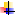 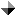 Sr. No.SubjectPage No.Page No.Arts & Sports – Pakistan55Arts & Sports – World55Banking, Finance and Stock Exchange55Biographies55Business, Economics & Industry55Current Issues – Pakistan66Current Issues – World66Defense/ Military 77Education-Pakistan77Education World77Geography and Travel77Governance / Policies – Pakistan77Governance / Policies – World88Health and Environment 88History And Archaeology – Pakistan88History And Archaeology – World99Human Rights–Pakistan99Human Rights–World99India Politics, Policies and Relations99Indo-Pak Relations1010Internationl Relations 1010Islam 1010Kashmir1010Language and Literature1313Law and Legislation 1313Media – Pakistan1313Miscellaneous1414Other religions 1414Organizations1414Pakistan Foreign Relations1414Peace and war / After effects1414Politics – Pakistan1414Politics – World1515Power Resources ( Gas, Oil, Dam, etc)1515Science and Information Technology1515Social Problems 1616Society and Culture – Pakistan1616Society and Culture – world1616Terrorism 1616US Politics, Policies and Relations1616World Conflicts1717ARTS & SPORTS – Robert Clements. "The man at the well..!." Pakistan Observer, 29 August, 2019, 05ARTS & SPORTS – Robert Clements. "The man at the well..!." Pakistan Observer, 29 August, 2019, 05ARTS & SPORTS – Robert Clements. "The man at the well..!." Pakistan Observer, 29 August, 2019, 05ARTS & SPORTS – WORLDLewis, Leo. "Pressed into national service." Financial Times, 16 August, 2019, P.7ARTS & SPORTS – WORLDLewis, Leo. "Pressed into national service." Financial Times, 16 August, 2019, P.7ARTS & SPORTS – WORLDLewis, Leo. "Pressed into national service." Financial Times, 16 August, 2019, P.7BANKING , FINANCE AND  STOCK EXCHANGEBair, Sheila. "Congress should stay out of new bank rules for loan losses." Financial Times, 5 August, 2019, P.17Boone, Laurence. "Shocks lie in wait for the single currency." Financial Times, 9 August, 2019, P.9Foroohar, Rana. "Braced for the global downturn." Financial Times, 12 August, 2019, P.17Krauss, Melvyn. "A grand bargain would benefit both the ECB and Germany." Financial Times, 27 August, 2019, P.9Lonergan, Eric. "Central banks should consider giving people money." Financial Times, 3/4 August, 2019, P.7Masters, Brooke. "A dangerous time for deregulation." Financial Times, 29 August, 2019, P.9Moritz, Michael. "Investment banks lose their stranglehold on IPOs." Financial Times, 19 August, 2019, P.19Petrou, Karen. "Low interest rates are the scourge of the poor and vulnerable." Financial Times, 20 August, 2019, P.9Rashid A Mughal. "shared future in a fractured world." Pakistan Observer, 06 August, 2019, 05Sumra Abbas. "Stock traders: stalkers of financial information." Daily Times, 15 August, 2019, p.B04Taylor, John. "Choice of new IMF head must not be dictated by the old EU order." Financial Times, 12 August, 2019, P.17Tett, Gillian. "Family offices are diving into new markets." Financial Times, 2 August, 2019, P.9Turner, Adair. "Central banks have lost much of their clout." Financial Times, 24/25 August, 2019, P.7Wigglesworth, Robin. "Markets yield to recession fears." Financial Times, 17/18 August, 2019, P.5Zishan Ahmad Siddiqi. "A curious case of pakistan,s export portfolio." Daily Times, 21 August, 2019, p.B04BANKING , FINANCE AND  STOCK EXCHANGEBair, Sheila. "Congress should stay out of new bank rules for loan losses." Financial Times, 5 August, 2019, P.17Boone, Laurence. "Shocks lie in wait for the single currency." Financial Times, 9 August, 2019, P.9Foroohar, Rana. "Braced for the global downturn." Financial Times, 12 August, 2019, P.17Krauss, Melvyn. "A grand bargain would benefit both the ECB and Germany." Financial Times, 27 August, 2019, P.9Lonergan, Eric. "Central banks should consider giving people money." Financial Times, 3/4 August, 2019, P.7Masters, Brooke. "A dangerous time for deregulation." Financial Times, 29 August, 2019, P.9Moritz, Michael. "Investment banks lose their stranglehold on IPOs." Financial Times, 19 August, 2019, P.19Petrou, Karen. "Low interest rates are the scourge of the poor and vulnerable." Financial Times, 20 August, 2019, P.9Rashid A Mughal. "shared future in a fractured world." Pakistan Observer, 06 August, 2019, 05Sumra Abbas. "Stock traders: stalkers of financial information." Daily Times, 15 August, 2019, p.B04Taylor, John. "Choice of new IMF head must not be dictated by the old EU order." Financial Times, 12 August, 2019, P.17Tett, Gillian. "Family offices are diving into new markets." Financial Times, 2 August, 2019, P.9Turner, Adair. "Central banks have lost much of their clout." Financial Times, 24/25 August, 2019, P.7Wigglesworth, Robin. "Markets yield to recession fears." Financial Times, 17/18 August, 2019, P.5Zishan Ahmad Siddiqi. "A curious case of pakistan,s export portfolio." Daily Times, 21 August, 2019, p.B04BANKING , FINANCE AND  STOCK EXCHANGEBair, Sheila. "Congress should stay out of new bank rules for loan losses." Financial Times, 5 August, 2019, P.17Boone, Laurence. "Shocks lie in wait for the single currency." Financial Times, 9 August, 2019, P.9Foroohar, Rana. "Braced for the global downturn." Financial Times, 12 August, 2019, P.17Krauss, Melvyn. "A grand bargain would benefit both the ECB and Germany." Financial Times, 27 August, 2019, P.9Lonergan, Eric. "Central banks should consider giving people money." Financial Times, 3/4 August, 2019, P.7Masters, Brooke. "A dangerous time for deregulation." Financial Times, 29 August, 2019, P.9Moritz, Michael. "Investment banks lose their stranglehold on IPOs." Financial Times, 19 August, 2019, P.19Petrou, Karen. "Low interest rates are the scourge of the poor and vulnerable." Financial Times, 20 August, 2019, P.9Rashid A Mughal. "shared future in a fractured world." Pakistan Observer, 06 August, 2019, 05Sumra Abbas. "Stock traders: stalkers of financial information." Daily Times, 15 August, 2019, p.B04Taylor, John. "Choice of new IMF head must not be dictated by the old EU order." Financial Times, 12 August, 2019, P.17Tett, Gillian. "Family offices are diving into new markets." Financial Times, 2 August, 2019, P.9Turner, Adair. "Central banks have lost much of their clout." Financial Times, 24/25 August, 2019, P.7Wigglesworth, Robin. "Markets yield to recession fears." Financial Times, 17/18 August, 2019, P.5Zishan Ahmad Siddiqi. "A curious case of pakistan,s export portfolio." Daily Times, 21 August, 2019, p.B04BIOGRAPHIES Crow, David. "HSBC s chairman has shown his ruthless side in ejecting the bank s chief executive." Financial Times, 10/11 August, 2019, P.7Dure Nayab. "Fatima Jinnah - The Nation Builder." Daily Times, 11 August, 2019, p.B04Dure Nayab. "Fatima jinnah _ the nation builder." Daily Times, 11 August, 2019, p.B04Haya Fatima Sehgal. "Fatima Jinnah - The Nation Builder." Daily Times, 14 August, 2019, p.B04Marina Lapendova, Theo Merz. "From reformer to hardliner: Putin's 20 years on the global stage." Business Recorder, 09 August, 2019, P.18Murtaza Shibli. "In search of an Ottoman Kashmiri." The News, 3 August, 2019, p.6Nighat Leghari. "mr Jinnah - a person to personality." Pakistan Observer, 14 August, 2019, 05Raval, Anjili. "Saudi Aramco is the latest in a string of companies to tie its fortunes to the tycoon." Financial Times, 17/18 August, 2019, P.7Vandevelde, Mark. "The colony capital founder and longtime Trump backer has his fingers in many pies." Financial Times, 3/4 August, 2019, P.7Yasser Latif Hamdani. "Best Ambassador of Hindu Muslim Unity (Part I)." Daily Times, 19 August, 2019, p.B01BIOGRAPHIES Crow, David. "HSBC s chairman has shown his ruthless side in ejecting the bank s chief executive." Financial Times, 10/11 August, 2019, P.7Dure Nayab. "Fatima Jinnah - The Nation Builder." Daily Times, 11 August, 2019, p.B04Dure Nayab. "Fatima jinnah _ the nation builder." Daily Times, 11 August, 2019, p.B04Haya Fatima Sehgal. "Fatima Jinnah - The Nation Builder." Daily Times, 14 August, 2019, p.B04Marina Lapendova, Theo Merz. "From reformer to hardliner: Putin's 20 years on the global stage." Business Recorder, 09 August, 2019, P.18Murtaza Shibli. "In search of an Ottoman Kashmiri." The News, 3 August, 2019, p.6Nighat Leghari. "mr Jinnah - a person to personality." Pakistan Observer, 14 August, 2019, 05Raval, Anjili. "Saudi Aramco is the latest in a string of companies to tie its fortunes to the tycoon." Financial Times, 17/18 August, 2019, P.7Vandevelde, Mark. "The colony capital founder and longtime Trump backer has his fingers in many pies." Financial Times, 3/4 August, 2019, P.7Yasser Latif Hamdani. "Best Ambassador of Hindu Muslim Unity (Part I)." Daily Times, 19 August, 2019, p.B01BIOGRAPHIES Crow, David. "HSBC s chairman has shown his ruthless side in ejecting the bank s chief executive." Financial Times, 10/11 August, 2019, P.7Dure Nayab. "Fatima Jinnah - The Nation Builder." Daily Times, 11 August, 2019, p.B04Dure Nayab. "Fatima jinnah _ the nation builder." Daily Times, 11 August, 2019, p.B04Haya Fatima Sehgal. "Fatima Jinnah - The Nation Builder." Daily Times, 14 August, 2019, p.B04Marina Lapendova, Theo Merz. "From reformer to hardliner: Putin's 20 years on the global stage." Business Recorder, 09 August, 2019, P.18Murtaza Shibli. "In search of an Ottoman Kashmiri." The News, 3 August, 2019, p.6Nighat Leghari. "mr Jinnah - a person to personality." Pakistan Observer, 14 August, 2019, 05Raval, Anjili. "Saudi Aramco is the latest in a string of companies to tie its fortunes to the tycoon." Financial Times, 17/18 August, 2019, P.7Vandevelde, Mark. "The colony capital founder and longtime Trump backer has his fingers in many pies." Financial Times, 3/4 August, 2019, P.7Yasser Latif Hamdani. "Best Ambassador of Hindu Muslim Unity (Part I)." Daily Times, 19 August, 2019, p.B01BUSINESS, ECONOMICS & INDUSTRYA Ananthalakshmi, Emily Chow. "Fearing tobacco's fate, plam oil industry fights back." Business Recorder, 22 August, 2019, P.18Aaron Sheldrick, Yuri Harada. "Japanese utilities start selling uranium fuel into depressed market." Business Recorder, 24 August, 2019, P.16Abdul Rasool Syed. "Fault lines in our socio-economic development." Daily Times, 02 August, 2019, p.B03Anjum Ibrahim. "Good news though a bit adulterated." Business Recorder, 26 August, 2019, P.14Chazan, Guy. "Rethinking the mantra of 'black zero'." Financial Times, 24/25 August, 2019, P.5Chen Aizhu, Yuka Obayashi. "China's petrochemical expansion to overwhelm Japan, S Korea producers." Business Recorder, 21 August, 2019, P.18Cocco, Federica. "The hidden engine of globalisation." Financial Times, 29 August, 2019, P.7Coyle, Diane. "Why we need to measure our national wealth in assets." Financial Times, 13 August, 2019, P.9Dr. Farid A malik. "Collect tax for state not self." Daily Times, 6 August, 2019, p.B02Durdana Najam. "The cost of economic imprudence." The Nation  , 17 August, 2019, p.06Farhat Ali. "Prodound challenge of smuggling." Business Recorder, 24 August, 2019, P.16Foroohar, Rana. "Markets are adjusting to a turulent world." Financial Times, 19 August, 2019, P.19Gapper, John. "Music is more than the sum of its parts." Financial Times, 8 August, 2019, P.9Giles, Chris. "Johnson has to return to the realm of the possible." Financial Times, 9 August, 2019, P.9Greene, Megan. "Trade tensions are a weight around the neck of US manufacturing." Financial Times, 2 August, 2019, P.9Hamza Mekouar. "Makkash vendors cash in on Hajj pilgrimage." Business Recorder, 09 August, 2019, P.18Harstad, Bard. "Trade deals can help slow Brazil s amazon deforestation." Financial Times, 23 August, 2019, P.9Huzaima Bukhari, Dr Ikramul Haq. "Appraisal of consumers' rights." Business Recorder, 23 August, 2019, P.18Huzaima Bukhari, Dr Ikramul Haq. "Taxes, prosperity Huzaima Bukhari, Dr Ikramul Haq. "Wither tax reforms?." Business Recorder, 02 August, 2019, P.18Inamullah Marwat. "Turning Pakistan's demographic  dividend into economic dividend." Daily Times, 05 August, 2019, p.B02Kanwar Muhammad Dilshad. "Engro converting dreams into reality." Pakistan Observer, 03 August, 2019, 04Kaplan, Sarah. "Are companies right to abandon the shareholder first mantra?." Financial Times, 28 August, 2019, P.9Kashkari, Neel. "The Fed should use forward guidance more freely." Financial Times, 22 August, 2019, P.9Kevin Yao, Ryan Woo. "Yuan at right level, disorderly capital flows unlikely." Business Recorder, 14 August, 2019, P.12M Ziauddin. "Big business back in business?." Business Recorder, 21 August, 2019, P.18M Ziauddin. "The 'Tariff Man' dislodges global trade." Business Recorder, 28 August, 2019, P.18Mohammad Jamil. "Economy on the path to recovery." Pakistan Observer, 27 August, 2019, 04Moore, Elaine. "We work s magical thinking disguises a flawed model." Financial Times, 23 August, 2019, P.9Muhammad Adil Rauf. "Entrepreneurship, financial stress and deadly outcome." Daily Times, 03 August, 2019, p.B03Muhammad adil rauf. "pakistan FATF- APG facts and india ,s blackface." Daily Times, 27 August, 2019, p.B03Naazir Mahmood. "Inclusive and dynamic development." The News, 26 August, 2019, p.7Naseem Javed. "Econothon, World Bank, Expothon Odendahl, Christian. "Dogma and complacency put the German economy at risk." Financial Times, 17/18 August, 2019, P.7Peter Hobson, Yawen Chen. "China curbs gold imports as trade war heats up." Business Recorder, 16 August, 2019, P.12Prasad, Eswar. "Currency wars have no winners." Financial Times, 10/11 August, 2019, P.7Reema Shaukat. "Pakistan's efforts to evade FATF." Pakistan Observer, 22 August, 2019, 04Ryan Woo. "Smart home tech makes inroads into China's emerging elderly care market." Business Recorder, 10 August, 2019, P.16Sarah saleh. "Is the economy out of  deep  waters?." Daily Times, 30 August, 2019, p.B04Schipani, Andres. "Brazil s culture warrior." Financial Times, 26 August, 2019, P.17Scott, Hal. "Retail inestors should be able to access private equity funds." Financial Times, 28 August, 2019, P.9Shabir Ahmed. "Transition to a circular economy." Pakistan Observer, 15 August, 2019, 05Shabir Mohsin Hashmi. "Stagflation - a risk to Pakistan economy." Daily Times, 04 August, 2019, p.B01Shahid Sattar. "Textile sector on the verge of collapse?." Business Recorder, 28 August, 2019, P.18Smil, Vaclav. "Infinite growth is a pipe dream." Financial Times, 9 August, 2019, P.9Stephens, Philip. "Europe must set its own digital rules." Financial Times, 9 August, 2019, P.9Sujata Rao. "Share buyback juggernaut to roll on, oiled by bond yield collapse." Business Recorder, 06 August, 2019, P.18Syed Ali imran. "Economic front of pakistan (PTI.s one year)." Daily Times, 21 August, 2019, p.B01Syed Bakhtiyar Kazmi. "Repeating history." Business Recorder, 24 August, 2019, P.16syed shujaat Ahmed. "Economic year of uncertainty: the way forward." Daily Times, 25 August, 2019, p.B03Thyagaraju Adinarayan, Helen Reid. "Asset managers farm out trading as costs and complexity climb." Business Recorder, 07 August, 2019, P.18Walmsley, Ian. "The race in quantum computing is not a zero sum game." Financial Times, 21 August, 2019, P.9Wilson, Tom. "When poverty data must toe Kagame s line." Financial Times, 14 August, 2019, P.7BUSINESS, ECONOMICS & INDUSTRYA Ananthalakshmi, Emily Chow. "Fearing tobacco's fate, plam oil industry fights back." Business Recorder, 22 August, 2019, P.18Aaron Sheldrick, Yuri Harada. "Japanese utilities start selling uranium fuel into depressed market." Business Recorder, 24 August, 2019, P.16Abdul Rasool Syed. "Fault lines in our socio-economic development." Daily Times, 02 August, 2019, p.B03Anjum Ibrahim. "Good news though a bit adulterated." Business Recorder, 26 August, 2019, P.14Chazan, Guy. "Rethinking the mantra of 'black zero'." Financial Times, 24/25 August, 2019, P.5Chen Aizhu, Yuka Obayashi. "China's petrochemical expansion to overwhelm Japan, S Korea producers." Business Recorder, 21 August, 2019, P.18Cocco, Federica. "The hidden engine of globalisation." Financial Times, 29 August, 2019, P.7Coyle, Diane. "Why we need to measure our national wealth in assets." Financial Times, 13 August, 2019, P.9Dr. Farid A malik. "Collect tax for state not self." Daily Times, 6 August, 2019, p.B02Durdana Najam. "The cost of economic imprudence." The Nation  , 17 August, 2019, p.06Farhat Ali. "Prodound challenge of smuggling." Business Recorder, 24 August, 2019, P.16Foroohar, Rana. "Markets are adjusting to a turulent world." Financial Times, 19 August, 2019, P.19Gapper, John. "Music is more than the sum of its parts." Financial Times, 8 August, 2019, P.9Giles, Chris. "Johnson has to return to the realm of the possible." Financial Times, 9 August, 2019, P.9Greene, Megan. "Trade tensions are a weight around the neck of US manufacturing." Financial Times, 2 August, 2019, P.9Hamza Mekouar. "Makkash vendors cash in on Hajj pilgrimage." Business Recorder, 09 August, 2019, P.18Harstad, Bard. "Trade deals can help slow Brazil s amazon deforestation." Financial Times, 23 August, 2019, P.9Huzaima Bukhari, Dr Ikramul Haq. "Appraisal of consumers' rights." Business Recorder, 23 August, 2019, P.18Huzaima Bukhari, Dr Ikramul Haq. "Taxes, prosperity Huzaima Bukhari, Dr Ikramul Haq. "Wither tax reforms?." Business Recorder, 02 August, 2019, P.18Inamullah Marwat. "Turning Pakistan's demographic  dividend into economic dividend." Daily Times, 05 August, 2019, p.B02Kanwar Muhammad Dilshad. "Engro converting dreams into reality." Pakistan Observer, 03 August, 2019, 04Kaplan, Sarah. "Are companies right to abandon the shareholder first mantra?." Financial Times, 28 August, 2019, P.9Kashkari, Neel. "The Fed should use forward guidance more freely." Financial Times, 22 August, 2019, P.9Kevin Yao, Ryan Woo. "Yuan at right level, disorderly capital flows unlikely." Business Recorder, 14 August, 2019, P.12M Ziauddin. "Big business back in business?." Business Recorder, 21 August, 2019, P.18M Ziauddin. "The 'Tariff Man' dislodges global trade." Business Recorder, 28 August, 2019, P.18Mohammad Jamil. "Economy on the path to recovery." Pakistan Observer, 27 August, 2019, 04Moore, Elaine. "We work s magical thinking disguises a flawed model." Financial Times, 23 August, 2019, P.9Muhammad Adil Rauf. "Entrepreneurship, financial stress and deadly outcome." Daily Times, 03 August, 2019, p.B03Muhammad adil rauf. "pakistan FATF- APG facts and india ,s blackface." Daily Times, 27 August, 2019, p.B03Naazir Mahmood. "Inclusive and dynamic development." The News, 26 August, 2019, p.7Naseem Javed. "Econothon, World Bank, Expothon Odendahl, Christian. "Dogma and complacency put the German economy at risk." Financial Times, 17/18 August, 2019, P.7Peter Hobson, Yawen Chen. "China curbs gold imports as trade war heats up." Business Recorder, 16 August, 2019, P.12Prasad, Eswar. "Currency wars have no winners." Financial Times, 10/11 August, 2019, P.7Reema Shaukat. "Pakistan's efforts to evade FATF." Pakistan Observer, 22 August, 2019, 04Ryan Woo. "Smart home tech makes inroads into China's emerging elderly care market." Business Recorder, 10 August, 2019, P.16Sarah saleh. "Is the economy out of  deep  waters?." Daily Times, 30 August, 2019, p.B04Schipani, Andres. "Brazil s culture warrior." Financial Times, 26 August, 2019, P.17Scott, Hal. "Retail inestors should be able to access private equity funds." Financial Times, 28 August, 2019, P.9Shabir Ahmed. "Transition to a circular economy." Pakistan Observer, 15 August, 2019, 05Shabir Mohsin Hashmi. "Stagflation - a risk to Pakistan economy." Daily Times, 04 August, 2019, p.B01Shahid Sattar. "Textile sector on the verge of collapse?." Business Recorder, 28 August, 2019, P.18Smil, Vaclav. "Infinite growth is a pipe dream." Financial Times, 9 August, 2019, P.9Stephens, Philip. "Europe must set its own digital rules." Financial Times, 9 August, 2019, P.9Sujata Rao. "Share buyback juggernaut to roll on, oiled by bond yield collapse." Business Recorder, 06 August, 2019, P.18Syed Ali imran. "Economic front of pakistan (PTI.s one year)." Daily Times, 21 August, 2019, p.B01Syed Bakhtiyar Kazmi. "Repeating history." Business Recorder, 24 August, 2019, P.16syed shujaat Ahmed. "Economic year of uncertainty: the way forward." Daily Times, 25 August, 2019, p.B03Thyagaraju Adinarayan, Helen Reid. "Asset managers farm out trading as costs and complexity climb." Business Recorder, 07 August, 2019, P.18Walmsley, Ian. "The race in quantum computing is not a zero sum game." Financial Times, 21 August, 2019, P.9Wilson, Tom. "When poverty data must toe Kagame s line." Financial Times, 14 August, 2019, P.7BUSINESS, ECONOMICS & INDUSTRYA Ananthalakshmi, Emily Chow. "Fearing tobacco's fate, plam oil industry fights back." Business Recorder, 22 August, 2019, P.18Aaron Sheldrick, Yuri Harada. "Japanese utilities start selling uranium fuel into depressed market." Business Recorder, 24 August, 2019, P.16Abdul Rasool Syed. "Fault lines in our socio-economic development." Daily Times, 02 August, 2019, p.B03Anjum Ibrahim. "Good news though a bit adulterated." Business Recorder, 26 August, 2019, P.14Chazan, Guy. "Rethinking the mantra of 'black zero'." Financial Times, 24/25 August, 2019, P.5Chen Aizhu, Yuka Obayashi. "China's petrochemical expansion to overwhelm Japan, S Korea producers." Business Recorder, 21 August, 2019, P.18Cocco, Federica. "The hidden engine of globalisation." Financial Times, 29 August, 2019, P.7Coyle, Diane. "Why we need to measure our national wealth in assets." Financial Times, 13 August, 2019, P.9Dr. Farid A malik. "Collect tax for state not self." Daily Times, 6 August, 2019, p.B02Durdana Najam. "The cost of economic imprudence." The Nation  , 17 August, 2019, p.06Farhat Ali. "Prodound challenge of smuggling." Business Recorder, 24 August, 2019, P.16Foroohar, Rana. "Markets are adjusting to a turulent world." Financial Times, 19 August, 2019, P.19Gapper, John. "Music is more than the sum of its parts." Financial Times, 8 August, 2019, P.9Giles, Chris. "Johnson has to return to the realm of the possible." Financial Times, 9 August, 2019, P.9Greene, Megan. "Trade tensions are a weight around the neck of US manufacturing." Financial Times, 2 August, 2019, P.9Hamza Mekouar. "Makkash vendors cash in on Hajj pilgrimage." Business Recorder, 09 August, 2019, P.18Harstad, Bard. "Trade deals can help slow Brazil s amazon deforestation." Financial Times, 23 August, 2019, P.9Huzaima Bukhari, Dr Ikramul Haq. "Appraisal of consumers' rights." Business Recorder, 23 August, 2019, P.18Huzaima Bukhari, Dr Ikramul Haq. "Taxes, prosperity Huzaima Bukhari, Dr Ikramul Haq. "Wither tax reforms?." Business Recorder, 02 August, 2019, P.18Inamullah Marwat. "Turning Pakistan's demographic  dividend into economic dividend." Daily Times, 05 August, 2019, p.B02Kanwar Muhammad Dilshad. "Engro converting dreams into reality." Pakistan Observer, 03 August, 2019, 04Kaplan, Sarah. "Are companies right to abandon the shareholder first mantra?." Financial Times, 28 August, 2019, P.9Kashkari, Neel. "The Fed should use forward guidance more freely." Financial Times, 22 August, 2019, P.9Kevin Yao, Ryan Woo. "Yuan at right level, disorderly capital flows unlikely." Business Recorder, 14 August, 2019, P.12M Ziauddin. "Big business back in business?." Business Recorder, 21 August, 2019, P.18M Ziauddin. "The 'Tariff Man' dislodges global trade." Business Recorder, 28 August, 2019, P.18Mohammad Jamil. "Economy on the path to recovery." Pakistan Observer, 27 August, 2019, 04Moore, Elaine. "We work s magical thinking disguises a flawed model." Financial Times, 23 August, 2019, P.9Muhammad Adil Rauf. "Entrepreneurship, financial stress and deadly outcome." Daily Times, 03 August, 2019, p.B03Muhammad adil rauf. "pakistan FATF- APG facts and india ,s blackface." Daily Times, 27 August, 2019, p.B03Naazir Mahmood. "Inclusive and dynamic development." The News, 26 August, 2019, p.7Naseem Javed. "Econothon, World Bank, Expothon Odendahl, Christian. "Dogma and complacency put the German economy at risk." Financial Times, 17/18 August, 2019, P.7Peter Hobson, Yawen Chen. "China curbs gold imports as trade war heats up." Business Recorder, 16 August, 2019, P.12Prasad, Eswar. "Currency wars have no winners." Financial Times, 10/11 August, 2019, P.7Reema Shaukat. "Pakistan's efforts to evade FATF." Pakistan Observer, 22 August, 2019, 04Ryan Woo. "Smart home tech makes inroads into China's emerging elderly care market." Business Recorder, 10 August, 2019, P.16Sarah saleh. "Is the economy out of  deep  waters?." Daily Times, 30 August, 2019, p.B04Schipani, Andres. "Brazil s culture warrior." Financial Times, 26 August, 2019, P.17Scott, Hal. "Retail inestors should be able to access private equity funds." Financial Times, 28 August, 2019, P.9Shabir Ahmed. "Transition to a circular economy." Pakistan Observer, 15 August, 2019, 05Shabir Mohsin Hashmi. "Stagflation - a risk to Pakistan economy." Daily Times, 04 August, 2019, p.B01Shahid Sattar. "Textile sector on the verge of collapse?." Business Recorder, 28 August, 2019, P.18Smil, Vaclav. "Infinite growth is a pipe dream." Financial Times, 9 August, 2019, P.9Stephens, Philip. "Europe must set its own digital rules." Financial Times, 9 August, 2019, P.9Sujata Rao. "Share buyback juggernaut to roll on, oiled by bond yield collapse." Business Recorder, 06 August, 2019, P.18Syed Ali imran. "Economic front of pakistan (PTI.s one year)." Daily Times, 21 August, 2019, p.B01Syed Bakhtiyar Kazmi. "Repeating history." Business Recorder, 24 August, 2019, P.16syed shujaat Ahmed. "Economic year of uncertainty: the way forward." Daily Times, 25 August, 2019, p.B03Thyagaraju Adinarayan, Helen Reid. "Asset managers farm out trading as costs and complexity climb." Business Recorder, 07 August, 2019, P.18Walmsley, Ian. "The race in quantum computing is not a zero sum game." Financial Times, 21 August, 2019, P.9Wilson, Tom. "When poverty data must toe Kagame s line." Financial Times, 14 August, 2019, P.7CURRENT ISSUES – Aasma Wadud. "sindh all set  for a victory of democracy or another betrayal for money." Daily Times, 31 August, 2019, p.B03Adcocate Adam Jabbar. "Reforming the accountability culture." Daily Times, 30 August, 2019, p.B02Amir Hussain. "A collectiver vision for Gilgit-Baltistan." The News, 22 August, 2019, p.6Muhammad Omer Iftikhar. "The monsoon time loop." Daily Times, 6 August, 2019, p.B04Saad Masood. "Doctrine, policy, and strategy: Is freedom of expression compatible with national security?." Daily Times, 03 August, 2019, p.B01Yaseer Latif Hamdani. "Are riyasat-e-medina and asian tiger mutually exclusive?." Daily Times, 26 August, 2019, p.B01CURRENT ISSUES – Aasma Wadud. "sindh all set  for a victory of democracy or another betrayal for money." Daily Times, 31 August, 2019, p.B03Adcocate Adam Jabbar. "Reforming the accountability culture." Daily Times, 30 August, 2019, p.B02Amir Hussain. "A collectiver vision for Gilgit-Baltistan." The News, 22 August, 2019, p.6Muhammad Omer Iftikhar. "The monsoon time loop." Daily Times, 6 August, 2019, p.B04Saad Masood. "Doctrine, policy, and strategy: Is freedom of expression compatible with national security?." Daily Times, 03 August, 2019, p.B01Yaseer Latif Hamdani. "Are riyasat-e-medina and asian tiger mutually exclusive?." Daily Times, 26 August, 2019, p.B01CURRENT ISSUES – Aasma Wadud. "sindh all set  for a victory of democracy or another betrayal for money." Daily Times, 31 August, 2019, p.B03Adcocate Adam Jabbar. "Reforming the accountability culture." Daily Times, 30 August, 2019, p.B02Amir Hussain. "A collectiver vision for Gilgit-Baltistan." The News, 22 August, 2019, p.6Muhammad Omer Iftikhar. "The monsoon time loop." Daily Times, 6 August, 2019, p.B04Saad Masood. "Doctrine, policy, and strategy: Is freedom of expression compatible with national security?." Daily Times, 03 August, 2019, p.B01Yaseer Latif Hamdani. "Are riyasat-e-medina and asian tiger mutually exclusive?." Daily Times, 26 August, 2019, p.B01CURRENT ISSUES – WORLDAbdul Sattar. "Let the silet majority rise." The News, 21 August, 2019, p.6Baroud, Ramzy. "Humanity denied." The News, 31 August, 2019, p.6Curry, Tierra. "The planet at risk." The News, 26 August, 2019, p.7Hunziker, Robert. "Greenland melting." The News, 7 August, 2019, p.7Kamila Hyat. "State of disconnection." The News, 15 August, 2019, p.6Miranda, David. "Horror in the Amazon." The News, 28 August, 2019, p.6Morrison, Roy. "Darkness before dawn." The News, 27 August, 2019, p.7Naazir Hussain. "Learning from Japan." The News, 14 August, 2019, p.7Smith, Jackie. "From the ground up." The News, 26 August, 2019, p.6CURRENT ISSUES – WORLDAbdul Sattar. "Let the silet majority rise." The News, 21 August, 2019, p.6Baroud, Ramzy. "Humanity denied." The News, 31 August, 2019, p.6Curry, Tierra. "The planet at risk." The News, 26 August, 2019, p.7Hunziker, Robert. "Greenland melting." The News, 7 August, 2019, p.7Kamila Hyat. "State of disconnection." The News, 15 August, 2019, p.6Miranda, David. "Horror in the Amazon." The News, 28 August, 2019, p.6Morrison, Roy. "Darkness before dawn." The News, 27 August, 2019, p.7Naazir Hussain. "Learning from Japan." The News, 14 August, 2019, p.7Smith, Jackie. "From the ground up." The News, 26 August, 2019, p.6CURRENT ISSUES – WORLDAbdul Sattar. "Let the silet majority rise." The News, 21 August, 2019, p.6Baroud, Ramzy. "Humanity denied." The News, 31 August, 2019, p.6Curry, Tierra. "The planet at risk." The News, 26 August, 2019, p.7Hunziker, Robert. "Greenland melting." The News, 7 August, 2019, p.7Kamila Hyat. "State of disconnection." The News, 15 August, 2019, p.6Miranda, David. "Horror in the Amazon." The News, 28 August, 2019, p.6Morrison, Roy. "Darkness before dawn." The News, 27 August, 2019, p.7Naazir Hussain. "Learning from Japan." The News, 14 August, 2019, p.7Smith, Jackie. "From the ground up." The News, 26 August, 2019, p.6DEFENSE/ MILITARYGhulam Farid. "A tribute to the silent soldier." The Nation  , 18 August, 2019, p.06Raashid Wali Janjua. "Chief of the Defence Staff." Pakistan Observer, 23 August, 2019, 05Shahbaz Gill, Dr. "$ 15 journey from home." The Nation  , 14 August, 2019, p.06Zaheema Iqbal. "Cyber Security to the Maritime Sector." The Nation  , 21 August, 2019, p.06DEFENSE/ MILITARYGhulam Farid. "A tribute to the silent soldier." The Nation  , 18 August, 2019, p.06Raashid Wali Janjua. "Chief of the Defence Staff." Pakistan Observer, 23 August, 2019, 05Shahbaz Gill, Dr. "$ 15 journey from home." The Nation  , 14 August, 2019, p.06Zaheema Iqbal. "Cyber Security to the Maritime Sector." The Nation  , 21 August, 2019, p.06DEFENSE/ MILITARYGhulam Farid. "A tribute to the silent soldier." The Nation  , 18 August, 2019, p.06Raashid Wali Janjua. "Chief of the Defence Staff." Pakistan Observer, 23 August, 2019, 05Shahbaz Gill, Dr. "$ 15 journey from home." The Nation  , 14 August, 2019, p.06Zaheema Iqbal. "Cyber Security to the Maritime Sector." The Nation  , 21 August, 2019, p.06EDUCATION – Atle Hetland. "A new school year - amidst other events." The Nation  , 15 August, 2019, p.06Atle Hetland. "Celebrating private and government schools." The Nation  , 29 August, 2019, p.07Muhammad Asif Noor. "Educate a Girl-Educate a Nation." Daily Times, 04 August, 2019, p.B01Nabila Chaudhary. "the unfurling optimistic side of pakistan: the first  story." Daily Times, 30 August, 2019, p.B04Rameez A Mahesar. "An open letter to HEC." Pakistan Observer, 06 August, 2019, 05Sajid Mehmood Sajid. "Academic corruption in pakistani varsities-IV." Daily Times, 22 August, 2019, p.B04Waheed Babar. "Private shcools are making piles of money." Daily Times, 19 August, 2019, p.B04EDUCATION – Atle Hetland. "A new school year - amidst other events." The Nation  , 15 August, 2019, p.06Atle Hetland. "Celebrating private and government schools." The Nation  , 29 August, 2019, p.07Muhammad Asif Noor. "Educate a Girl-Educate a Nation." Daily Times, 04 August, 2019, p.B01Nabila Chaudhary. "the unfurling optimistic side of pakistan: the first  story." Daily Times, 30 August, 2019, p.B04Rameez A Mahesar. "An open letter to HEC." Pakistan Observer, 06 August, 2019, 05Sajid Mehmood Sajid. "Academic corruption in pakistani varsities-IV." Daily Times, 22 August, 2019, p.B04Waheed Babar. "Private shcools are making piles of money." Daily Times, 19 August, 2019, p.B04EDUCATION – Atle Hetland. "A new school year - amidst other events." The Nation  , 15 August, 2019, p.06Atle Hetland. "Celebrating private and government schools." The Nation  , 29 August, 2019, p.07Muhammad Asif Noor. "Educate a Girl-Educate a Nation." Daily Times, 04 August, 2019, p.B01Nabila Chaudhary. "the unfurling optimistic side of pakistan: the first  story." Daily Times, 30 August, 2019, p.B04Rameez A Mahesar. "An open letter to HEC." Pakistan Observer, 06 August, 2019, 05Sajid Mehmood Sajid. "Academic corruption in pakistani varsities-IV." Daily Times, 22 August, 2019, p.B04Waheed Babar. "Private shcools are making piles of money." Daily Times, 19 August, 2019, p.B04EDUCATION – WORLDNaazir Mahmood. "Learning education from Japan." The News, 19 August, 2019, p.7EDUCATION – WORLDNaazir Mahmood. "Learning education from Japan." The News, 19 August, 2019, p.7EDUCATION – WORLDNaazir Mahmood. "Learning education from Japan." The News, 19 August, 2019, p.7GEOGRAPHY AND TRAVEL Reed, John. "Turning their backs on paradise." Financial Times, 23 August, 2019, P.7GEOGRAPHY AND TRAVEL Reed, John. "Turning their backs on paradise." Financial Times, 23 August, 2019, P.7GEOGRAPHY AND TRAVEL Reed, John. "Turning their backs on paradise." Financial Times, 23 August, 2019, P.7GOVERNANCE / POLICIES – PAKISTANAli Khizar. "Energy the key to addressing fiscal woes." Business Recorder, 11 August, 2019, P.10Ali Khizar. "Opportunities in crisis." Business Recorder, 04 August, 2019, P.10Anjum Ibrahim. "Pakistan: an Egypt in the making?." Business Recorder, 05 August, 2019, P.14Dr Hafiz A Pasha. "2019-20 fiscal targets in IMF programme." Business Recorder, 27 August, 2019, P.18Dr Hafiz A Pasha. "Spate of bad news." Business Recorder, 20 August, 2019, P.20Dr Hafiz A Pasha. "Spurt in inflation." Business Recorder, 06 August, 2019, P.18Dr Muhammad Khan. "NSC's landmark decision." Pakistan Observer, 09 August, 2019, 05Dr Omer Javed. "Improving institutional quality determinants." Business Recorder, 16 August, 2019, P.12Dr Omer Javed. "'Ministry of Economy'." Business Recorder, 30 August, 2019, P.20Dr Omer Javed. "Serious issues in current programme with IMF." Business Recorder, 08 August, 2019, P.18Farhat Ali. "Moving towards automation." Business Recorder, 31 August, 2019, P.16Farhat Ali. "No one sleeps with an empty stomach." Business Recorder, 17 August, 2019, P.16Farid A Malik, Dr. "Normal versus speed up mode." Daily Times, 02 August, 2019, p.B02Farooq Hassan. "Does Imran Khan have tryst with destiny?." Business Recorder, 20 August, 2019, P.20Fawad Chaudhry. "Governance challenges." The News, 6 August, 2019, p.6Foqia Sadiq Khan. "The informal sector." Daily Times, 08 August, 2019, p.B01Hussain H. Zaidi. "The retirement red herring." The News, 31 August, 2019, p.7Huzaima Bukhari, Dr Ikramul Haq. "Let us start from home." Business Recorder, 30 August, 2019, P.20Huzaima Bukhari, Dr Ikramul Haq. "Making Pakistan 'Asian Tiger'." Business Recorder, 16 August, 2019, P.12Iftikhar A Khan. "Riding into the sunset." The News, 29 August, 2019, p.6Ikram Sehgal. "Make higher command effective." Daily Times, 16 August, 2019, p.B01Johan Bjurman Bergman. "Lessons in nation-building." Business Recorder, 19 August, 2019, P.14Joris Fioriti. "'I like plastic Pakistan's toxic 'love affair' with waste." Business Recorder, 03 August, 2019, P.16M Ziauddin. "Way out of external dependence." Business Recorder, 07 August, 2019, P.18M. Zeb Khan. "Reinventing the government." The News, 24 August, 2019, p.6Malik Muhammad Ashraf . "Historical and dangerous mistake ." The Nation  , 9 August, 2019, p.7Mohammad Ahmed . "Do you plead guilty ." The Nation  , 5 August, 2019, p.6Mohammad Zubair. "The one-year scorecard." The News, 7 August, 2019, p.6Moneeb Barlas. "Towards One Nation, One Constitution, and One Religion." The Nation  , 25 August, 2019, p.06Muhammad Sadiq Sanjrani. "Pakistan Senate's peace and cooperation pivot." The Nation  , 29 August, 2019, p.06Muhammad Zahid Rifat. "Celebrating Independence." The Nation  , 11 August, 2019, p.06Muhammad Zaman. "Population, Housing and Food." Daily Times, 16 August, 2019, p.B04Nadeem M Qureshi. "Is democracy compatible with Islam?." Daily Times, 20 August, 2019, p.B04Raja Moiz. "Rs. 112.68 per litre for petrol: What is it actually? Is it justified?." Business Recorder, 01 August, 2019, P.20Saleem Qamar Butt. "Obligation to eliminate eyesores." Daily Times, 17 August, 2019, p.B02Samson Simon Sharaf . "The case of working classes ." The Nation  , 3 August, 2019, p.6Shabir Ahmed. "By Banigala I sat down and wept." Business Recorder, 29 August, 2019, P.18Shabir Ahmed. "Fixing the economy: high-stakes gamble?." Business Recorder, 01 August, 2019, P.20Shabir Ahmed. "State-Owned Enterprises: Hard to swallow, harder to spout." Business Recorder, 08 August, 2019, P.18Syed Bakhtiyar Kazmi. "The second step to growth." Business Recorder, 31 August, 2019, P.16Syed Bakhtiyar Kazmi. "Unskilled." Business Recorder, 15 August, 2019, P.10Usama Nizamani. "Realpolitik or liberalism: Test of liberal Europe." The Nation  , 17 August, 2019, p.06Usman Ahmad . "The absence of identity ." The Nation  , 1 August, 2019, p.6Zubair Iqbal, Dr. "Why are Civil Service Reform s bound to fail in Pakistan?." Daily Times, 01 August, 2019, p.B03GOVERNANCE / POLICIES – PAKISTANAli Khizar. "Energy the key to addressing fiscal woes." Business Recorder, 11 August, 2019, P.10Ali Khizar. "Opportunities in crisis." Business Recorder, 04 August, 2019, P.10Anjum Ibrahim. "Pakistan: an Egypt in the making?." Business Recorder, 05 August, 2019, P.14Dr Hafiz A Pasha. "2019-20 fiscal targets in IMF programme." Business Recorder, 27 August, 2019, P.18Dr Hafiz A Pasha. "Spate of bad news." Business Recorder, 20 August, 2019, P.20Dr Hafiz A Pasha. "Spurt in inflation." Business Recorder, 06 August, 2019, P.18Dr Muhammad Khan. "NSC's landmark decision." Pakistan Observer, 09 August, 2019, 05Dr Omer Javed. "Improving institutional quality determinants." Business Recorder, 16 August, 2019, P.12Dr Omer Javed. "'Ministry of Economy'." Business Recorder, 30 August, 2019, P.20Dr Omer Javed. "Serious issues in current programme with IMF." Business Recorder, 08 August, 2019, P.18Farhat Ali. "Moving towards automation." Business Recorder, 31 August, 2019, P.16Farhat Ali. "No one sleeps with an empty stomach." Business Recorder, 17 August, 2019, P.16Farid A Malik, Dr. "Normal versus speed up mode." Daily Times, 02 August, 2019, p.B02Farooq Hassan. "Does Imran Khan have tryst with destiny?." Business Recorder, 20 August, 2019, P.20Fawad Chaudhry. "Governance challenges." The News, 6 August, 2019, p.6Foqia Sadiq Khan. "The informal sector." Daily Times, 08 August, 2019, p.B01Hussain H. Zaidi. "The retirement red herring." The News, 31 August, 2019, p.7Huzaima Bukhari, Dr Ikramul Haq. "Let us start from home." Business Recorder, 30 August, 2019, P.20Huzaima Bukhari, Dr Ikramul Haq. "Making Pakistan 'Asian Tiger'." Business Recorder, 16 August, 2019, P.12Iftikhar A Khan. "Riding into the sunset." The News, 29 August, 2019, p.6Ikram Sehgal. "Make higher command effective." Daily Times, 16 August, 2019, p.B01Johan Bjurman Bergman. "Lessons in nation-building." Business Recorder, 19 August, 2019, P.14Joris Fioriti. "'I like plastic Pakistan's toxic 'love affair' with waste." Business Recorder, 03 August, 2019, P.16M Ziauddin. "Way out of external dependence." Business Recorder, 07 August, 2019, P.18M. Zeb Khan. "Reinventing the government." The News, 24 August, 2019, p.6Malik Muhammad Ashraf . "Historical and dangerous mistake ." The Nation  , 9 August, 2019, p.7Mohammad Ahmed . "Do you plead guilty ." The Nation  , 5 August, 2019, p.6Mohammad Zubair. "The one-year scorecard." The News, 7 August, 2019, p.6Moneeb Barlas. "Towards One Nation, One Constitution, and One Religion." The Nation  , 25 August, 2019, p.06Muhammad Sadiq Sanjrani. "Pakistan Senate's peace and cooperation pivot." The Nation  , 29 August, 2019, p.06Muhammad Zahid Rifat. "Celebrating Independence." The Nation  , 11 August, 2019, p.06Muhammad Zaman. "Population, Housing and Food." Daily Times, 16 August, 2019, p.B04Nadeem M Qureshi. "Is democracy compatible with Islam?." Daily Times, 20 August, 2019, p.B04Raja Moiz. "Rs. 112.68 per litre for petrol: What is it actually? Is it justified?." Business Recorder, 01 August, 2019, P.20Saleem Qamar Butt. "Obligation to eliminate eyesores." Daily Times, 17 August, 2019, p.B02Samson Simon Sharaf . "The case of working classes ." The Nation  , 3 August, 2019, p.6Shabir Ahmed. "By Banigala I sat down and wept." Business Recorder, 29 August, 2019, P.18Shabir Ahmed. "Fixing the economy: high-stakes gamble?." Business Recorder, 01 August, 2019, P.20Shabir Ahmed. "State-Owned Enterprises: Hard to swallow, harder to spout." Business Recorder, 08 August, 2019, P.18Syed Bakhtiyar Kazmi. "The second step to growth." Business Recorder, 31 August, 2019, P.16Syed Bakhtiyar Kazmi. "Unskilled." Business Recorder, 15 August, 2019, P.10Usama Nizamani. "Realpolitik or liberalism: Test of liberal Europe." The Nation  , 17 August, 2019, p.06Usman Ahmad . "The absence of identity ." The Nation  , 1 August, 2019, p.6Zubair Iqbal, Dr. "Why are Civil Service Reform s bound to fail in Pakistan?." Daily Times, 01 August, 2019, p.B03GOVERNANCE / POLICIES – PAKISTANAli Khizar. "Energy the key to addressing fiscal woes." Business Recorder, 11 August, 2019, P.10Ali Khizar. "Opportunities in crisis." Business Recorder, 04 August, 2019, P.10Anjum Ibrahim. "Pakistan: an Egypt in the making?." Business Recorder, 05 August, 2019, P.14Dr Hafiz A Pasha. "2019-20 fiscal targets in IMF programme." Business Recorder, 27 August, 2019, P.18Dr Hafiz A Pasha. "Spate of bad news." Business Recorder, 20 August, 2019, P.20Dr Hafiz A Pasha. "Spurt in inflation." Business Recorder, 06 August, 2019, P.18Dr Muhammad Khan. "NSC's landmark decision." Pakistan Observer, 09 August, 2019, 05Dr Omer Javed. "Improving institutional quality determinants." Business Recorder, 16 August, 2019, P.12Dr Omer Javed. "'Ministry of Economy'." Business Recorder, 30 August, 2019, P.20Dr Omer Javed. "Serious issues in current programme with IMF." Business Recorder, 08 August, 2019, P.18Farhat Ali. "Moving towards automation." Business Recorder, 31 August, 2019, P.16Farhat Ali. "No one sleeps with an empty stomach." Business Recorder, 17 August, 2019, P.16Farid A Malik, Dr. "Normal versus speed up mode." Daily Times, 02 August, 2019, p.B02Farooq Hassan. "Does Imran Khan have tryst with destiny?." Business Recorder, 20 August, 2019, P.20Fawad Chaudhry. "Governance challenges." The News, 6 August, 2019, p.6Foqia Sadiq Khan. "The informal sector." Daily Times, 08 August, 2019, p.B01Hussain H. Zaidi. "The retirement red herring." The News, 31 August, 2019, p.7Huzaima Bukhari, Dr Ikramul Haq. "Let us start from home." Business Recorder, 30 August, 2019, P.20Huzaima Bukhari, Dr Ikramul Haq. "Making Pakistan 'Asian Tiger'." Business Recorder, 16 August, 2019, P.12Iftikhar A Khan. "Riding into the sunset." The News, 29 August, 2019, p.6Ikram Sehgal. "Make higher command effective." Daily Times, 16 August, 2019, p.B01Johan Bjurman Bergman. "Lessons in nation-building." Business Recorder, 19 August, 2019, P.14Joris Fioriti. "'I like plastic Pakistan's toxic 'love affair' with waste." Business Recorder, 03 August, 2019, P.16M Ziauddin. "Way out of external dependence." Business Recorder, 07 August, 2019, P.18M. Zeb Khan. "Reinventing the government." The News, 24 August, 2019, p.6Malik Muhammad Ashraf . "Historical and dangerous mistake ." The Nation  , 9 August, 2019, p.7Mohammad Ahmed . "Do you plead guilty ." The Nation  , 5 August, 2019, p.6Mohammad Zubair. "The one-year scorecard." The News, 7 August, 2019, p.6Moneeb Barlas. "Towards One Nation, One Constitution, and One Religion." The Nation  , 25 August, 2019, p.06Muhammad Sadiq Sanjrani. "Pakistan Senate's peace and cooperation pivot." The Nation  , 29 August, 2019, p.06Muhammad Zahid Rifat. "Celebrating Independence." The Nation  , 11 August, 2019, p.06Muhammad Zaman. "Population, Housing and Food." Daily Times, 16 August, 2019, p.B04Nadeem M Qureshi. "Is democracy compatible with Islam?." Daily Times, 20 August, 2019, p.B04Raja Moiz. "Rs. 112.68 per litre for petrol: What is it actually? Is it justified?." Business Recorder, 01 August, 2019, P.20Saleem Qamar Butt. "Obligation to eliminate eyesores." Daily Times, 17 August, 2019, p.B02Samson Simon Sharaf . "The case of working classes ." The Nation  , 3 August, 2019, p.6Shabir Ahmed. "By Banigala I sat down and wept." Business Recorder, 29 August, 2019, P.18Shabir Ahmed. "Fixing the economy: high-stakes gamble?." Business Recorder, 01 August, 2019, P.20Shabir Ahmed. "State-Owned Enterprises: Hard to swallow, harder to spout." Business Recorder, 08 August, 2019, P.18Syed Bakhtiyar Kazmi. "The second step to growth." Business Recorder, 31 August, 2019, P.16Syed Bakhtiyar Kazmi. "Unskilled." Business Recorder, 15 August, 2019, P.10Usama Nizamani. "Realpolitik or liberalism: Test of liberal Europe." The Nation  , 17 August, 2019, p.06Usman Ahmad . "The absence of identity ." The Nation  , 1 August, 2019, p.6Zubair Iqbal, Dr. "Why are Civil Service Reform s bound to fail in Pakistan?." Daily Times, 01 August, 2019, p.B03GOVERNANCE / POLICIES – WORLDMurgia, Madhumita. "Dragnet surveillance." Financial Times, 2 August, 2019, P.7GOVERNANCE / POLICIES – WORLDMurgia, Madhumita. "Dragnet surveillance." Financial Times, 2 August, 2019, P.7GOVERNANCE / POLICIES – WORLDMurgia, Madhumita. "Dragnet surveillance." Financial Times, 2 August, 2019, P.7 HEALTH AND ENVIRONMENT A Q Khan. "Excellent work." The News, 5 August, 2019, p.6Abdul Razakshaikh, Dr. "An HIV cure that might work." Daily Times, 03 August, 2019, p.B04Abdul Razzak Shaikh. "Hope for sickle.cell anaemia and leber congenital eye disease." Daily Times, 11 August, 2019, p.B04Advocate Mufakhra Rao. "Best guardians." Pakistan Observer, 02 August, 2019, 05Aliya Agha. "Wellness Genie: absolute health." Daily Times, 18 August, 2019, p.B03Atkins, Ralph. "Bayer s $50bn blunder." Financial Times, 8 August, 2019, P.7Carey L Biron. "That river has rights: new strategy to protect planet." Business Recorder, 01 August, 2019, P.20Conboye, Janina. "Airlines face flight shame turbulence." Financial Times, 28 August, 2019, P.7Dr Abdul Razak Shaikh. "Congo fever risk over people from sacrificial animals." Pakistan Observer, 11 August, 2019, 05Dr Ghayur Ayub. "Can life be prolonged?." Pakistan Observer, 04 August, 2019, 05Dr Ghayur Ayub. "Mitochondria and our health." Pakistan Observer, 18 August, 2019, 04Dr Shaukat Chaudhry, Nusrat Cheema. "HIMS and SDGs-3, good health and well-being." Pakistan Observer, 24 August, 2019, 05Dr. Amjad Mehmood. "Why did the axe on pakistani doctors." Daily Times, 31 August, 2019, p.B04Dr. Muhammad Uzair Mukhtar. "global warming triggering recrudescence of mosquito- borne diseases?." Daily Times, 25 August, 2019, p.B04Farieha Aziz. "Cost of health." The News, 15 August, 2019, p.6Fauzia Waqar. "Combatting hepatitis." The News, 7 August, 2019, p.6Haider Ali. "My waste, my responsibility." Daily Times, 15 August, 2019, p.B04Hook, Leslie. "Current shifts and climate change." Financial Times, 7 August, 2019, P.7Hunziker, Robert. "Hotter earth." The News, 24 August, 2019, p.7Inayat Ali. "Perplexing Polio." Daily Times, 28 August, 2019, p.B02Laloona Rehan. "Arthritis can be easily cured especially in females." Pakistan Observer, 10 August, 2019, 05Lewis, Mark. "Renewables are good money not just good for the earth." Financial Times, 5 August, 2019, P.17Mackenzie, Amanda. "Guilt about climate change is good for corporate chiefs." Financial Times, 22 August, 2019, P.9Najthaleine Reynolds, Dr. "Climate change, polar bears and the need for a responsible consumption." Daily Times, 23 August, 2019, p.B02Nazia Mumtaz. "Digital Healthcare - a far cry." Daily Times, 10 August, 2019, p.B02Oreskes, N.. "Underestimating the change." The News, 22 August, 2019, p.6Rahmat Tunio. "Climate change: a grave environment question for Pakistan." Daily Times, 10 August, 2019, p.B04Ricks, David. "Innovators need freedom in the search for a dementia cure." Financial Times, 7 August, 2019, P.9Samia Shah. "Let's take notice." The News, 4 August, 2019, p.7Shultz, George. "We cannot win the war on drugs by restricting supply." Financial Times, 29 August, 2019, P.9Siraj Shawa . "Role of pharmacists ." The Nation  , 1 August, 2019, p.6Zile Huma. "Health emerency under climate change." Daily Times, 04 August, 2019, p.B04Zile Huma. "Plastic bags: silent killers." Daily Times, 19 August, 2019, p.B04 HEALTH AND ENVIRONMENT A Q Khan. "Excellent work." The News, 5 August, 2019, p.6Abdul Razakshaikh, Dr. "An HIV cure that might work." Daily Times, 03 August, 2019, p.B04Abdul Razzak Shaikh. "Hope for sickle.cell anaemia and leber congenital eye disease." Daily Times, 11 August, 2019, p.B04Advocate Mufakhra Rao. "Best guardians." Pakistan Observer, 02 August, 2019, 05Aliya Agha. "Wellness Genie: absolute health." Daily Times, 18 August, 2019, p.B03Atkins, Ralph. "Bayer s $50bn blunder." Financial Times, 8 August, 2019, P.7Carey L Biron. "That river has rights: new strategy to protect planet." Business Recorder, 01 August, 2019, P.20Conboye, Janina. "Airlines face flight shame turbulence." Financial Times, 28 August, 2019, P.7Dr Abdul Razak Shaikh. "Congo fever risk over people from sacrificial animals." Pakistan Observer, 11 August, 2019, 05Dr Ghayur Ayub. "Can life be prolonged?." Pakistan Observer, 04 August, 2019, 05Dr Ghayur Ayub. "Mitochondria and our health." Pakistan Observer, 18 August, 2019, 04Dr Shaukat Chaudhry, Nusrat Cheema. "HIMS and SDGs-3, good health and well-being." Pakistan Observer, 24 August, 2019, 05Dr. Amjad Mehmood. "Why did the axe on pakistani doctors." Daily Times, 31 August, 2019, p.B04Dr. Muhammad Uzair Mukhtar. "global warming triggering recrudescence of mosquito- borne diseases?." Daily Times, 25 August, 2019, p.B04Farieha Aziz. "Cost of health." The News, 15 August, 2019, p.6Fauzia Waqar. "Combatting hepatitis." The News, 7 August, 2019, p.6Haider Ali. "My waste, my responsibility." Daily Times, 15 August, 2019, p.B04Hook, Leslie. "Current shifts and climate change." Financial Times, 7 August, 2019, P.7Hunziker, Robert. "Hotter earth." The News, 24 August, 2019, p.7Inayat Ali. "Perplexing Polio." Daily Times, 28 August, 2019, p.B02Laloona Rehan. "Arthritis can be easily cured especially in females." Pakistan Observer, 10 August, 2019, 05Lewis, Mark. "Renewables are good money not just good for the earth." Financial Times, 5 August, 2019, P.17Mackenzie, Amanda. "Guilt about climate change is good for corporate chiefs." Financial Times, 22 August, 2019, P.9Najthaleine Reynolds, Dr. "Climate change, polar bears and the need for a responsible consumption." Daily Times, 23 August, 2019, p.B02Nazia Mumtaz. "Digital Healthcare - a far cry." Daily Times, 10 August, 2019, p.B02Oreskes, N.. "Underestimating the change." The News, 22 August, 2019, p.6Rahmat Tunio. "Climate change: a grave environment question for Pakistan." Daily Times, 10 August, 2019, p.B04Ricks, David. "Innovators need freedom in the search for a dementia cure." Financial Times, 7 August, 2019, P.9Samia Shah. "Let's take notice." The News, 4 August, 2019, p.7Shultz, George. "We cannot win the war on drugs by restricting supply." Financial Times, 29 August, 2019, P.9Siraj Shawa . "Role of pharmacists ." The Nation  , 1 August, 2019, p.6Zile Huma. "Health emerency under climate change." Daily Times, 04 August, 2019, p.B04Zile Huma. "Plastic bags: silent killers." Daily Times, 19 August, 2019, p.B04 HEALTH AND ENVIRONMENT A Q Khan. "Excellent work." The News, 5 August, 2019, p.6Abdul Razakshaikh, Dr. "An HIV cure that might work." Daily Times, 03 August, 2019, p.B04Abdul Razzak Shaikh. "Hope for sickle.cell anaemia and leber congenital eye disease." Daily Times, 11 August, 2019, p.B04Advocate Mufakhra Rao. "Best guardians." Pakistan Observer, 02 August, 2019, 05Aliya Agha. "Wellness Genie: absolute health." Daily Times, 18 August, 2019, p.B03Atkins, Ralph. "Bayer s $50bn blunder." Financial Times, 8 August, 2019, P.7Carey L Biron. "That river has rights: new strategy to protect planet." Business Recorder, 01 August, 2019, P.20Conboye, Janina. "Airlines face flight shame turbulence." Financial Times, 28 August, 2019, P.7Dr Abdul Razak Shaikh. "Congo fever risk over people from sacrificial animals." Pakistan Observer, 11 August, 2019, 05Dr Ghayur Ayub. "Can life be prolonged?." Pakistan Observer, 04 August, 2019, 05Dr Ghayur Ayub. "Mitochondria and our health." Pakistan Observer, 18 August, 2019, 04Dr Shaukat Chaudhry, Nusrat Cheema. "HIMS and SDGs-3, good health and well-being." Pakistan Observer, 24 August, 2019, 05Dr. Amjad Mehmood. "Why did the axe on pakistani doctors." Daily Times, 31 August, 2019, p.B04Dr. Muhammad Uzair Mukhtar. "global warming triggering recrudescence of mosquito- borne diseases?." Daily Times, 25 August, 2019, p.B04Farieha Aziz. "Cost of health." The News, 15 August, 2019, p.6Fauzia Waqar. "Combatting hepatitis." The News, 7 August, 2019, p.6Haider Ali. "My waste, my responsibility." Daily Times, 15 August, 2019, p.B04Hook, Leslie. "Current shifts and climate change." Financial Times, 7 August, 2019, P.7Hunziker, Robert. "Hotter earth." The News, 24 August, 2019, p.7Inayat Ali. "Perplexing Polio." Daily Times, 28 August, 2019, p.B02Laloona Rehan. "Arthritis can be easily cured especially in females." Pakistan Observer, 10 August, 2019, 05Lewis, Mark. "Renewables are good money not just good for the earth." Financial Times, 5 August, 2019, P.17Mackenzie, Amanda. "Guilt about climate change is good for corporate chiefs." Financial Times, 22 August, 2019, P.9Najthaleine Reynolds, Dr. "Climate change, polar bears and the need for a responsible consumption." Daily Times, 23 August, 2019, p.B02Nazia Mumtaz. "Digital Healthcare - a far cry." Daily Times, 10 August, 2019, p.B02Oreskes, N.. "Underestimating the change." The News, 22 August, 2019, p.6Rahmat Tunio. "Climate change: a grave environment question for Pakistan." Daily Times, 10 August, 2019, p.B04Ricks, David. "Innovators need freedom in the search for a dementia cure." Financial Times, 7 August, 2019, P.9Samia Shah. "Let's take notice." The News, 4 August, 2019, p.7Shultz, George. "We cannot win the war on drugs by restricting supply." Financial Times, 29 August, 2019, P.9Siraj Shawa . "Role of pharmacists ." The Nation  , 1 August, 2019, p.6Zile Huma. "Health emerency under climate change." Daily Times, 04 August, 2019, p.B04Zile Huma. "Plastic bags: silent killers." Daily Times, 19 August, 2019, p.B04HISTORY AND ARCHAEOLOGY – Abid Qaiyum Suleri. "Lessons from partitions." The News, 16 August, 2019, p.6Bahri Karam Khan. "Dark side of our history." Pakistan Observer, 27 August, 2019, 04Farid A. Malik. "Surrender at Srinagar's Baqkshi Stadium." The Nation  , 27 August, 2019, p.06M Zahid Rift. "Celebrating Independence Day 2019." Pakistan Observer, 14 August, 2019, 05Muhammad Ijaz ul Haq. "General Muhammad Zia ul Haq and jihad." The Nation  , 18 August, 2019, p.06Naazir Mahmood. "South Asian politics in the 1970s (pt-IV)." The News, 5 August, 2019, p.6Naazir Mahmood. "South Asian politics in the 1970s." The News, 4 August, 2019, p.6Vankwani, Ramesh Kumar. "Long live Pakistan." The News, 9 August, 2019, p.6HISTORY AND ARCHAEOLOGY – Abid Qaiyum Suleri. "Lessons from partitions." The News, 16 August, 2019, p.6Bahri Karam Khan. "Dark side of our history." Pakistan Observer, 27 August, 2019, 04Farid A. Malik. "Surrender at Srinagar's Baqkshi Stadium." The Nation  , 27 August, 2019, p.06M Zahid Rift. "Celebrating Independence Day 2019." Pakistan Observer, 14 August, 2019, 05Muhammad Ijaz ul Haq. "General Muhammad Zia ul Haq and jihad." The Nation  , 18 August, 2019, p.06Naazir Mahmood. "South Asian politics in the 1970s (pt-IV)." The News, 5 August, 2019, p.6Naazir Mahmood. "South Asian politics in the 1970s." The News, 4 August, 2019, p.6Vankwani, Ramesh Kumar. "Long live Pakistan." The News, 9 August, 2019, p.6HISTORY AND ARCHAEOLOGY – Abid Qaiyum Suleri. "Lessons from partitions." The News, 16 August, 2019, p.6Bahri Karam Khan. "Dark side of our history." Pakistan Observer, 27 August, 2019, 04Farid A. Malik. "Surrender at Srinagar's Baqkshi Stadium." The Nation  , 27 August, 2019, p.06M Zahid Rift. "Celebrating Independence Day 2019." Pakistan Observer, 14 August, 2019, 05Muhammad Ijaz ul Haq. "General Muhammad Zia ul Haq and jihad." The Nation  , 18 August, 2019, p.06Naazir Mahmood. "South Asian politics in the 1970s (pt-IV)." The News, 5 August, 2019, p.6Naazir Mahmood. "South Asian politics in the 1970s." The News, 4 August, 2019, p.6Vankwani, Ramesh Kumar. "Long live Pakistan." The News, 9 August, 2019, p.6HISTORY AND ARCHAEOLOGY – WORLDAtle Hetland . "Seize the day ." The Nation  , 8 August, 2019, p.7Ecke, Jonas. "The end of humanitarianism?." The News, 16 August, 2019, p.6HISTORY AND ARCHAEOLOGY – WORLDAtle Hetland . "Seize the day ." The Nation  , 8 August, 2019, p.7Ecke, Jonas. "The end of humanitarianism?." The News, 16 August, 2019, p.6HISTORY AND ARCHAEOLOGY – WORLDAtle Hetland . "Seize the day ." The Nation  , 8 August, 2019, p.7Ecke, Jonas. "The end of humanitarianism?." The News, 16 August, 2019, p.6HUMAN RIGHTS–PAKISTANAli Nawaz Chowhan. "Reviving the NCHR." The News, 31 August, 2019, p.6Kanwar Muhammad. "Dual nationality is negation toArticle 62, 63 (c)." Pakistan Observer, 24 August, 2019, 05Khalid Bhatti. "Women in agriculture." The News, 30 August, 2019, p.6Sajjad Shaukat. "August 11: National minorities day in Pakistan." Pakistan Observer, 16 August, 2019, 05Shahid Ilyas Khan. "Harassment of women at workplace: myth and reality." Daily Times, 05 August, 2019, p.B04Zainab Zafar. "Women in Justice Sector." Daily Times, 23 August, 2019, p.B03Zishan Ahmad Siddiqi. "Safeguarding Our Workers." Daily Times, 23 August, 2019, p.B04HUMAN RIGHTS–PAKISTANAli Nawaz Chowhan. "Reviving the NCHR." The News, 31 August, 2019, p.6Kanwar Muhammad. "Dual nationality is negation toArticle 62, 63 (c)." Pakistan Observer, 24 August, 2019, 05Khalid Bhatti. "Women in agriculture." The News, 30 August, 2019, p.6Sajjad Shaukat. "August 11: National minorities day in Pakistan." Pakistan Observer, 16 August, 2019, 05Shahid Ilyas Khan. "Harassment of women at workplace: myth and reality." Daily Times, 05 August, 2019, p.B04Zainab Zafar. "Women in Justice Sector." Daily Times, 23 August, 2019, p.B03Zishan Ahmad Siddiqi. "Safeguarding Our Workers." Daily Times, 23 August, 2019, p.B04HUMAN RIGHTS–PAKISTANAli Nawaz Chowhan. "Reviving the NCHR." The News, 31 August, 2019, p.6Kanwar Muhammad. "Dual nationality is negation toArticle 62, 63 (c)." Pakistan Observer, 24 August, 2019, 05Khalid Bhatti. "Women in agriculture." The News, 30 August, 2019, p.6Sajjad Shaukat. "August 11: National minorities day in Pakistan." Pakistan Observer, 16 August, 2019, 05Shahid Ilyas Khan. "Harassment of women at workplace: myth and reality." Daily Times, 05 August, 2019, p.B04Zainab Zafar. "Women in Justice Sector." Daily Times, 23 August, 2019, p.B03Zishan Ahmad Siddiqi. "Safeguarding Our Workers." Daily Times, 23 August, 2019, p.B04HUMAN RIGHTS – WORLDAndleeb Abbas. "Aligning to NAM." Business Recorder, 05 August, 2019, P.14Ikram Sehgal. "Indian human rights record." Daily Times, 18 August, 2019, p.B01Ryland James. "Race to remember Berlin Wall victims, 30 years on." Business Recorder, 18 August, 2019, P.12HUMAN RIGHTS – WORLDAndleeb Abbas. "Aligning to NAM." Business Recorder, 05 August, 2019, P.14Ikram Sehgal. "Indian human rights record." Daily Times, 18 August, 2019, p.B01Ryland James. "Race to remember Berlin Wall victims, 30 years on." Business Recorder, 18 August, 2019, P.12HUMAN RIGHTS – WORLDAndleeb Abbas. "Aligning to NAM." Business Recorder, 05 August, 2019, P.14Ikram Sehgal. "Indian human rights record." Daily Times, 18 August, 2019, p.B01Ryland James. "Race to remember Berlin Wall victims, 30 years on." Business Recorder, 18 August, 2019, P.12INDIA POLITICS, POLICIES AND RELATIONSAbdelwahab Rl-Affendi. "About killer narratives." The News, 20 August, 2019, p.7Abdul Sattar. "Sowing the seeds of India's disintegration." The News, 15 August, 2019, p.7Aijaz Zaka Syed. "Dismantling Nehru's India." The News, 18 August, 2019, p.6Ali Nawaz Chowhan. "Fighting a diligent case." The News, 18 August, 2019, p.6Ayesha Ilyas. "Why the surprise." The News, 8 August, 2019, p.6dr Muhammad Khan. "Indian cry over Trump's mediation offer." Pakistan Observer, 03 August, 2019, 05Dr Muhammad Khan. "Legal aspects of repealing Article 370." Pakistan Observer, 07 August, 2019, 04Dr Zafar Nawaz Jaspal. "Hindutva rogue Raj: Murdered constitution Khalid Bhatti. "An open prison." The News, 9 August, 2019, p.6Khalid Saleem. "Modi's mid-night strike!." Pakistan Observer, 19 August, 2019, 04M D Nalapat. "PM Modi launches move against VVIP corrution." Pakistan Observer, 23 August, 2019, 04M. Saeed Khalid. "Modi's fatal attractions." The News, 16 August, 2019, p.6Malik Muhammad Ashraf. "India's continuing hypocrisy." The News, 21 August, 2019, p.7Malik Muhammad Ashraf. "Modi has played his last card." The Nation  , 30 August, 2019, p.06Mir Adnan Aziz. "Two fuhrers across time (pt-I)." The News, 28 August, 2019, p.6Mir Adnan Aziz. "Two Fuhrers across time (Pt-II)." The News, 29 August, 2019, p.7Mohammad Jamil. "APG members appreciative of Pakistan's measures." Pakistan Observer, 24 August, 2019, 04Mohammad Jamil. "Modi gone berserk on mediation offer." Pakistan Observer, 06 August, 2019, 04Mohammad Jamil. "Modi is playing with fire!." Pakistan Observer, 10 August, 2019, 04Mohammad Jamil. "Modi made a strategic blunder." Pakistan Observer, 17 August, 2019, 04Mohammad Jamil. "RSS --- ideological mentor to BJP." Pakistan Observer, 20 August, 2019, 04Mubashir Iqbal Kitaba. "Political murder." Pakistan Observer, 01 August, 2019, 05Rehman Malik. "India under unholy rule of Modi via RSS." The Nation  , 25 August, 2019, p.06S R H Hashmi. "India, bitter irritant in South Asia." Pakistan Observer, 17 August, 2019, 05Zia Ullah Ranjah. "BJP and Indian federalism." The News, 31 August, 2019, p.6Zia UllahRanjah. "A challenge for the Indian Supreme Court." The News, 10 August, 2019, p.6INDIA POLITICS, POLICIES AND RELATIONSAbdelwahab Rl-Affendi. "About killer narratives." The News, 20 August, 2019, p.7Abdul Sattar. "Sowing the seeds of India's disintegration." The News, 15 August, 2019, p.7Aijaz Zaka Syed. "Dismantling Nehru's India." The News, 18 August, 2019, p.6Ali Nawaz Chowhan. "Fighting a diligent case." The News, 18 August, 2019, p.6Ayesha Ilyas. "Why the surprise." The News, 8 August, 2019, p.6dr Muhammad Khan. "Indian cry over Trump's mediation offer." Pakistan Observer, 03 August, 2019, 05Dr Muhammad Khan. "Legal aspects of repealing Article 370." Pakistan Observer, 07 August, 2019, 04Dr Zafar Nawaz Jaspal. "Hindutva rogue Raj: Murdered constitution Khalid Bhatti. "An open prison." The News, 9 August, 2019, p.6Khalid Saleem. "Modi's mid-night strike!." Pakistan Observer, 19 August, 2019, 04M D Nalapat. "PM Modi launches move against VVIP corrution." Pakistan Observer, 23 August, 2019, 04M. Saeed Khalid. "Modi's fatal attractions." The News, 16 August, 2019, p.6Malik Muhammad Ashraf. "India's continuing hypocrisy." The News, 21 August, 2019, p.7Malik Muhammad Ashraf. "Modi has played his last card." The Nation  , 30 August, 2019, p.06Mir Adnan Aziz. "Two fuhrers across time (pt-I)." The News, 28 August, 2019, p.6Mir Adnan Aziz. "Two Fuhrers across time (Pt-II)." The News, 29 August, 2019, p.7Mohammad Jamil. "APG members appreciative of Pakistan's measures." Pakistan Observer, 24 August, 2019, 04Mohammad Jamil. "Modi gone berserk on mediation offer." Pakistan Observer, 06 August, 2019, 04Mohammad Jamil. "Modi is playing with fire!." Pakistan Observer, 10 August, 2019, 04Mohammad Jamil. "Modi made a strategic blunder." Pakistan Observer, 17 August, 2019, 04Mohammad Jamil. "RSS --- ideological mentor to BJP." Pakistan Observer, 20 August, 2019, 04Mubashir Iqbal Kitaba. "Political murder." Pakistan Observer, 01 August, 2019, 05Rehman Malik. "India under unholy rule of Modi via RSS." The Nation  , 25 August, 2019, p.06S R H Hashmi. "India, bitter irritant in South Asia." Pakistan Observer, 17 August, 2019, 05Zia Ullah Ranjah. "BJP and Indian federalism." The News, 31 August, 2019, p.6Zia UllahRanjah. "A challenge for the Indian Supreme Court." The News, 10 August, 2019, p.6INDIA POLITICS, POLICIES AND RELATIONSAbdelwahab Rl-Affendi. "About killer narratives." The News, 20 August, 2019, p.7Abdul Sattar. "Sowing the seeds of India's disintegration." The News, 15 August, 2019, p.7Aijaz Zaka Syed. "Dismantling Nehru's India." The News, 18 August, 2019, p.6Ali Nawaz Chowhan. "Fighting a diligent case." The News, 18 August, 2019, p.6Ayesha Ilyas. "Why the surprise." The News, 8 August, 2019, p.6dr Muhammad Khan. "Indian cry over Trump's mediation offer." Pakistan Observer, 03 August, 2019, 05Dr Muhammad Khan. "Legal aspects of repealing Article 370." Pakistan Observer, 07 August, 2019, 04Dr Zafar Nawaz Jaspal. "Hindutva rogue Raj: Murdered constitution Khalid Bhatti. "An open prison." The News, 9 August, 2019, p.6Khalid Saleem. "Modi's mid-night strike!." Pakistan Observer, 19 August, 2019, 04M D Nalapat. "PM Modi launches move against VVIP corrution." Pakistan Observer, 23 August, 2019, 04M. Saeed Khalid. "Modi's fatal attractions." The News, 16 August, 2019, p.6Malik Muhammad Ashraf. "India's continuing hypocrisy." The News, 21 August, 2019, p.7Malik Muhammad Ashraf. "Modi has played his last card." The Nation  , 30 August, 2019, p.06Mir Adnan Aziz. "Two fuhrers across time (pt-I)." The News, 28 August, 2019, p.6Mir Adnan Aziz. "Two Fuhrers across time (Pt-II)." The News, 29 August, 2019, p.7Mohammad Jamil. "APG members appreciative of Pakistan's measures." Pakistan Observer, 24 August, 2019, 04Mohammad Jamil. "Modi gone berserk on mediation offer." Pakistan Observer, 06 August, 2019, 04Mohammad Jamil. "Modi is playing with fire!." Pakistan Observer, 10 August, 2019, 04Mohammad Jamil. "Modi made a strategic blunder." Pakistan Observer, 17 August, 2019, 04Mohammad Jamil. "RSS --- ideological mentor to BJP." Pakistan Observer, 20 August, 2019, 04Mubashir Iqbal Kitaba. "Political murder." Pakistan Observer, 01 August, 2019, 05Rehman Malik. "India under unholy rule of Modi via RSS." The Nation  , 25 August, 2019, p.06S R H Hashmi. "India, bitter irritant in South Asia." Pakistan Observer, 17 August, 2019, 05Zia Ullah Ranjah. "BJP and Indian federalism." The News, 31 August, 2019, p.6Zia UllahRanjah. "A challenge for the Indian Supreme Court." The News, 10 August, 2019, p.6INDO-PAK RELATIONSAbdul Sattar. "Pragmatism is only way forward." Pakistan Observer, 22 August, 2019, 05Adocate abdul Rasool syed. "Modi: the renascence of hitler  and the founder of lynchistan." Daily Times, 24 August, 2019, p.B03Afreen Firdous. "BJP's manifesto: What's next in the box?." The Nation  , 20 August, 2019, p.06Ahmad Faruqui. "Operation Gibraltar revisited." Daily Times, 03 August, 2019, p.B02Ayesha Ilyas. "No more than a cry over spilled milk." Daily Times, 08 August, 2019, p.B04Babar Ayaz. "Has India accepted the Musharraf formula for solution of the Kashmir conundrum?." Daily Times, 11 August, 2019, p.B01Dr Ghulam Nabi Fai. "Should US take 'no' of India as an answer?." Pakistan Observer, 01 August, 2019, 05Hanif Lodhi. "there is no point in negottiating." Daily Times, 27 August, 2019, p.B02Haris Bilal Malik. "India,s constitutional revocation and prevalent security environment of kashmir." Daily Times, 22 August, 2019, p.B03Javid Husain. "Rise of a bigoted Hindu India." The Nation  , 20 August, 2019, p.07Khawaja Ahmad Hosain. "What are Pakistan's options?." The News, 10 August, 2019, p.6M Ziauddin. "Warnings from within." Pakistan Observer, 19 August, 2019, 04M. Alam Brohi. "Narendra Modi gone berserk - Part-III." Daily Times, 14 August, 2019, p.B02M. Alam Brohi. "Narendra Modi gone berserk-II." Daily Times, 11 August, 2019, p.B02M. Fazal Elahi. "Surpassing all bounds of civility." The Nation  , 19 August, 2019, p.06Mahvesh Mahmud. "A New East India Company?." The Nation  , 14 August, 2019, p.06Malik Ashraf. "Indian violations of ceasefire agreement." Pakistan Observer, 06 August, 2019, 04Malik Muhammad Ashraf. "Modi has made a fatal mistake." The Nation  , 16 August, 2019, p.07Needa Salam Ch. "Another surprise for India." Daily Times, 01 August, 2019, p.B02Rehman Malilk. "Modi a war criminal under Rome convention." The Nation  , 14 August, 2019, p.07S.M. Hali. "Kartarpur Corridor - a major diplomatic triumph." Daily Times, 03 August, 2019, p.B02Saad Hafiz. "Will India and Pakistan ever get past their troubled history?." Daily Times, 17 August, 2019, p.B01Shabir Ahmed. "When luck meets the road." Business Recorder, 22 August, 2019, P.18Shahzad Chaudhry. "Making sense of South Asia." The News, 23 August, 2019, p.6Shakir Lakhani. "Modi's nightmare: a Muslim-majority India." Daily Times, 23 August, 2019, p.B03Talha Qadir. "Pakistan's required position against Hindustan." Daily Times, 09 August, 2019, p.B03Yasser Latif Hamdani. "Our kakistocracy and India's real game." Daily Times, 15 August, 2019, p.B01INDO-PAK RELATIONSAbdul Sattar. "Pragmatism is only way forward." Pakistan Observer, 22 August, 2019, 05Adocate abdul Rasool syed. "Modi: the renascence of hitler  and the founder of lynchistan." Daily Times, 24 August, 2019, p.B03Afreen Firdous. "BJP's manifesto: What's next in the box?." The Nation  , 20 August, 2019, p.06Ahmad Faruqui. "Operation Gibraltar revisited." Daily Times, 03 August, 2019, p.B02Ayesha Ilyas. "No more than a cry over spilled milk." Daily Times, 08 August, 2019, p.B04Babar Ayaz. "Has India accepted the Musharraf formula for solution of the Kashmir conundrum?." Daily Times, 11 August, 2019, p.B01Dr Ghulam Nabi Fai. "Should US take 'no' of India as an answer?." Pakistan Observer, 01 August, 2019, 05Hanif Lodhi. "there is no point in negottiating." Daily Times, 27 August, 2019, p.B02Haris Bilal Malik. "India,s constitutional revocation and prevalent security environment of kashmir." Daily Times, 22 August, 2019, p.B03Javid Husain. "Rise of a bigoted Hindu India." The Nation  , 20 August, 2019, p.07Khawaja Ahmad Hosain. "What are Pakistan's options?." The News, 10 August, 2019, p.6M Ziauddin. "Warnings from within." Pakistan Observer, 19 August, 2019, 04M. Alam Brohi. "Narendra Modi gone berserk - Part-III." Daily Times, 14 August, 2019, p.B02M. Alam Brohi. "Narendra Modi gone berserk-II." Daily Times, 11 August, 2019, p.B02M. Fazal Elahi. "Surpassing all bounds of civility." The Nation  , 19 August, 2019, p.06Mahvesh Mahmud. "A New East India Company?." The Nation  , 14 August, 2019, p.06Malik Ashraf. "Indian violations of ceasefire agreement." Pakistan Observer, 06 August, 2019, 04Malik Muhammad Ashraf. "Modi has made a fatal mistake." The Nation  , 16 August, 2019, p.07Needa Salam Ch. "Another surprise for India." Daily Times, 01 August, 2019, p.B02Rehman Malilk. "Modi a war criminal under Rome convention." The Nation  , 14 August, 2019, p.07S.M. Hali. "Kartarpur Corridor - a major diplomatic triumph." Daily Times, 03 August, 2019, p.B02Saad Hafiz. "Will India and Pakistan ever get past their troubled history?." Daily Times, 17 August, 2019, p.B01Shabir Ahmed. "When luck meets the road." Business Recorder, 22 August, 2019, P.18Shahzad Chaudhry. "Making sense of South Asia." The News, 23 August, 2019, p.6Shakir Lakhani. "Modi's nightmare: a Muslim-majority India." Daily Times, 23 August, 2019, p.B03Talha Qadir. "Pakistan's required position against Hindustan." Daily Times, 09 August, 2019, p.B03Yasser Latif Hamdani. "Our kakistocracy and India's real game." Daily Times, 15 August, 2019, p.B01INDO-PAK RELATIONSAbdul Sattar. "Pragmatism is only way forward." Pakistan Observer, 22 August, 2019, 05Adocate abdul Rasool syed. "Modi: the renascence of hitler  and the founder of lynchistan." Daily Times, 24 August, 2019, p.B03Afreen Firdous. "BJP's manifesto: What's next in the box?." The Nation  , 20 August, 2019, p.06Ahmad Faruqui. "Operation Gibraltar revisited." Daily Times, 03 August, 2019, p.B02Ayesha Ilyas. "No more than a cry over spilled milk." Daily Times, 08 August, 2019, p.B04Babar Ayaz. "Has India accepted the Musharraf formula for solution of the Kashmir conundrum?." Daily Times, 11 August, 2019, p.B01Dr Ghulam Nabi Fai. "Should US take 'no' of India as an answer?." Pakistan Observer, 01 August, 2019, 05Hanif Lodhi. "there is no point in negottiating." Daily Times, 27 August, 2019, p.B02Haris Bilal Malik. "India,s constitutional revocation and prevalent security environment of kashmir." Daily Times, 22 August, 2019, p.B03Javid Husain. "Rise of a bigoted Hindu India." The Nation  , 20 August, 2019, p.07Khawaja Ahmad Hosain. "What are Pakistan's options?." The News, 10 August, 2019, p.6M Ziauddin. "Warnings from within." Pakistan Observer, 19 August, 2019, 04M. Alam Brohi. "Narendra Modi gone berserk - Part-III." Daily Times, 14 August, 2019, p.B02M. Alam Brohi. "Narendra Modi gone berserk-II." Daily Times, 11 August, 2019, p.B02M. Fazal Elahi. "Surpassing all bounds of civility." The Nation  , 19 August, 2019, p.06Mahvesh Mahmud. "A New East India Company?." The Nation  , 14 August, 2019, p.06Malik Ashraf. "Indian violations of ceasefire agreement." Pakistan Observer, 06 August, 2019, 04Malik Muhammad Ashraf. "Modi has made a fatal mistake." The Nation  , 16 August, 2019, p.07Needa Salam Ch. "Another surprise for India." Daily Times, 01 August, 2019, p.B02Rehman Malilk. "Modi a war criminal under Rome convention." The Nation  , 14 August, 2019, p.07S.M. Hali. "Kartarpur Corridor - a major diplomatic triumph." Daily Times, 03 August, 2019, p.B02Saad Hafiz. "Will India and Pakistan ever get past their troubled history?." Daily Times, 17 August, 2019, p.B01Shabir Ahmed. "When luck meets the road." Business Recorder, 22 August, 2019, P.18Shahzad Chaudhry. "Making sense of South Asia." The News, 23 August, 2019, p.6Shakir Lakhani. "Modi's nightmare: a Muslim-majority India." Daily Times, 23 August, 2019, p.B03Talha Qadir. "Pakistan's required position against Hindustan." Daily Times, 09 August, 2019, p.B03Yasser Latif Hamdani. "Our kakistocracy and India's real game." Daily Times, 15 August, 2019, p.B01INTERNATIONAL RELATIONS Atle Hetland . "Norway Cup an example for others ." The Nation  , 1 August, 2019, p.7Marcelo Teixeira, Phuong Nguyen, Julia Symmes Cobb. "How Brazil and Vietnam are tightening their grip on world's coffee." Business Recorder, 23 August, 2019, P.18Mosharraf Zaidi. "The great double cross?." The News, 6 August, 2019, p.7Plender, John. "The threat of a US China currency war." Financial Times, 7 August, 2019, P.9Rachman, Gideon. "The Asian strategic order is dying." Financial Times, 6 August, 2019, P.9Stuart Williams. "Johnson seeks to woo Trump, talk tough to EU at G7." Business Recorder, 26 August, 2019, P.14Zahra Niazi. "Shifting global alliances and partnerships." The Nation  , 19 August, 2019, p.07INTERNATIONAL RELATIONS Atle Hetland . "Norway Cup an example for others ." The Nation  , 1 August, 2019, p.7Marcelo Teixeira, Phuong Nguyen, Julia Symmes Cobb. "How Brazil and Vietnam are tightening their grip on world's coffee." Business Recorder, 23 August, 2019, P.18Mosharraf Zaidi. "The great double cross?." The News, 6 August, 2019, p.7Plender, John. "The threat of a US China currency war." Financial Times, 7 August, 2019, P.9Rachman, Gideon. "The Asian strategic order is dying." Financial Times, 6 August, 2019, P.9Stuart Williams. "Johnson seeks to woo Trump, talk tough to EU at G7." Business Recorder, 26 August, 2019, P.14Zahra Niazi. "Shifting global alliances and partnerships." The Nation  , 19 August, 2019, p.07INTERNATIONAL RELATIONS Atle Hetland . "Norway Cup an example for others ." The Nation  , 1 August, 2019, p.7Marcelo Teixeira, Phuong Nguyen, Julia Symmes Cobb. "How Brazil and Vietnam are tightening their grip on world's coffee." Business Recorder, 23 August, 2019, P.18Mosharraf Zaidi. "The great double cross?." The News, 6 August, 2019, p.7Plender, John. "The threat of a US China currency war." Financial Times, 7 August, 2019, P.9Rachman, Gideon. "The Asian strategic order is dying." Financial Times, 6 August, 2019, P.9Stuart Williams. "Johnson seeks to woo Trump, talk tough to EU at G7." Business Recorder, 26 August, 2019, P.14Zahra Niazi. "Shifting global alliances and partnerships." The Nation  , 19 August, 2019, p.07ISLAM Abdul Rasood Syed. "Rights of minorities in Islam." Pakistan Observer, 02 August, 2019, 05Abdul Rasool Syed. "Last sermon of Holy Prophet (SAW)." Pakistan Observer, 23 August, 2019, 05Abdul Rasool Syed. "Need of Iltehad in modern times." Daily Times, 29 August, 2019, p.B04Abdul Rasool Syed. "The virtues of Hajj." Pakistan Observer, 09 August, 2019, 05Aijaz Zaka Syed. "The bond that connect us." The News, 2 August, 2019, p.7Naveed Aman Khan. "Rralms of creation." Pakistan Observer, 16 August, 2019, 05Reema Shaukat. "Be observant in donating on Eid ul Azha." Pakistan Observer, 01 August, 2019, 04ISLAM Abdul Rasood Syed. "Rights of minorities in Islam." Pakistan Observer, 02 August, 2019, 05Abdul Rasool Syed. "Last sermon of Holy Prophet (SAW)." Pakistan Observer, 23 August, 2019, 05Abdul Rasool Syed. "Need of Iltehad in modern times." Daily Times, 29 August, 2019, p.B04Abdul Rasool Syed. "The virtues of Hajj." Pakistan Observer, 09 August, 2019, 05Aijaz Zaka Syed. "The bond that connect us." The News, 2 August, 2019, p.7Naveed Aman Khan. "Rralms of creation." Pakistan Observer, 16 August, 2019, 05Reema Shaukat. "Be observant in donating on Eid ul Azha." Pakistan Observer, 01 August, 2019, 04ISLAM Abdul Rasood Syed. "Rights of minorities in Islam." Pakistan Observer, 02 August, 2019, 05Abdul Rasool Syed. "Last sermon of Holy Prophet (SAW)." Pakistan Observer, 23 August, 2019, 05Abdul Rasool Syed. "Need of Iltehad in modern times." Daily Times, 29 August, 2019, p.B04Abdul Rasool Syed. "The virtues of Hajj." Pakistan Observer, 09 August, 2019, 05Aijaz Zaka Syed. "The bond that connect us." The News, 2 August, 2019, p.7Naveed Aman Khan. "Rralms of creation." Pakistan Observer, 16 August, 2019, 05Reema Shaukat. "Be observant in donating on Eid ul Azha." Pakistan Observer, 01 August, 2019, 04KASHMIR AND  ISSUESA Q Khan. "The current state." The News, 26 August, 2019, p.6Aamir Yaqoob. "kashmir Crisis: injustice anywhere is a threat to justice everywhere." Daily Times, 25 August, 2019, p.B02Abbas Zaidi. "Whence comes 'Kashmir will become Pakistan'?." Daily Times, 16 August, 2019, p.B03Abdul Ghani. "Pakistan and Kashmir." Daily Times, 09 August, 2019, p.B03Abid Latif Sindhu. "Kashmir under saffronic shroud." Daily Times, 19 August, 2019, p.B02Abrahim Shah. "Kashmir and Indian identiry." The News, 15 August, 2019, p.6Adeel Mukhtar Mirza and Younas Chugtai. "Kashmir 2.0 and options for Pakistan." Daily Times, 10 August, 2019, p.B03Adeela Naureen and Umar Waqar. "RSS, Nazism and Kashmir." The Nation  , 16 August, 2019, p.06Adeela Naureen and Umar Waqar. "Soura Fortress, Srinagar." The Nation  , 29 August, 2019, p.06Aijaz Zaka Syed. "Integrating Kashir, at gunpoint." The News, 9 August, 2019, p.7Aijaz Zaka Syed. "The Indian media fails Kashmiris - again." The News, 30 August, 2019, p.7Aijz Zaka Syed. "Kashmir: as the world watches India." The News, 24 August, 2019, p.7Alam Brohi, M.. "kashmir-  god,s paadise turned into hell." Daily Times, 31 August, 2019, p.B01Alasdair Pal, Devjyot Ghoshal, Fayaz Bukhari. "India marginalises Kashmiri freedom struggle leaders by detaining dozens." Business Recorder, 02 August, 2019, P.18Ali Hassan Bangwar. "Resuscitating the Kashmir Cause." Daily Times, 28 August, 2019, p.B04Ali Sukhanver. "IIIegally legalised-atrocities in Kashmir." Pakistan Observer, 25 August, 2019, 04Amir Hussain. "Understanding the Kashmir dispute." The News, 19 August, 2019, p.6Ammar Ali Jan. "The meaning of Kashmir." The News, 10 August, 2019, p.7Andleeb Abbas. "'Moditler'." Business Recorder, 26 August, 2019, P.14Ashragf Jehangir Qazi. "What is to be done?." The News, 16 August, 2019, p.7Aziz Ch. "The Indian Perfidy." Daily Times, 11 August, 2019, p.B02Babar Ayaz. "Has india accepted the musharraf formula for solution of the kashmir conundrum?." Daily Times, 11 August, 2019, p.B01Babar Ayaz. "On kashmir." Daily Times, 26 August, 2019, p.B01Babar Sattar. "Tyranny of the majority." The News, 17 August, 2019, p.7Basharat Ali Janjua. "Human calculations." The Nation  , 27 August, 2019, p.07Bhuvan Bagga. "No phones, no friends: Cut-off IOK children despair in lockdown." Business Recorder, 21 August, 2019, P.18Brigadier Samson simon Sharaf . "370 A shoestring of containment ." The Nation  , 10 August, 2019, p.7changezi Sandhu. "UDHR, Constitutional terrorism and Kashmir." Pakistan Observer, 18 August, 2019, 05Dr Ghulam Nabi Fai. "Kashmir discussed at UNSC after decades." Pakistan Observer, 19 August, 2019, 05Dr Muhamad Khan. "Solidarity with people of Kashmir." Pakistan Observer, 15 August, 2019, 05Dr Muhammad Khan. "Hindu rule: Real Indian motive in Kashmir." Pakistan Observer, 26 August, 2019, 05Dr Muhammad Khan. "Kashmir dispute at UNSC." Pakistan Observer, 19 August, 2019, 05Dr Muhammad Khan. "Question of delimitation in IOK." Pakistan Observer, 29 August, 2019, 05Dr Nasreen Akhtar. "Kashmir conflict now nuclear flashpoint." Pakistan Observer, 21 August, 2019, 04Dr Talat Shabbir, Hibah Najeeb. "Where do we go from here?." Pakistan Observer, 25 August, 2019, 05Dr. Qaisar Abbas. "kashmir paradox: saber-rattling or  peace negotiations?." Daily Times, 26 August, 2019, p.B02Dr. syed nazir gilani. "Aggressed occupied and imprisoned people of  kashmir." Daily Times, 26 August, 2019, p.B02Durdana Najam . "Kashmir betrayed and objectified ." The Nation  , 10 August, 2019, p.6Farhat Ali. "Kashmir now under global spotlight." Business Recorder, 10 August, 2019, P.16Farid A. Malik, Dr. "Kkashmir: India's last card?." Daily Times, 18 August, 2019, p.B02Farid A. Malik. "Kashmir: India's last card?." The Nation  , 21 August, 2019, p.06Frank F Islam. "Kashmir: Time to give peace a chance." Pakistan Observer, 17 August, 2019, 05Gen Naeem Khalid Lodhi Retired. "Kashmir 2019: Options with Pakistan." The Nation  , 15 August, 2019, p.07Gen Naeem Khalid Lodhi. "Kashmir - limits of deplomacy." The Nation  , 30 August, 2019, p.07Gulshan Rafiq. "Prisoners of Paradise." Daily Times, 09 August, 2019, p.B04Hafiz Muhammad Azeem. "kashmir is an international dispute." Daily Times, 25 August, 2019, p.B03Hamza Toqeer. "Pakistan and the future of Kashmir cause." Daily Times, 07 August, 2019, p.B04Hanif Lodhi. "Pakistan should do more for Kashmir." Daily Times, 23 August, 2019, p.B04Hannan R. Hussian. "Etting kashmir right." Daily Times, 24 August, 2019, p.B02Hussain H. Zaidi. "principles and power." The News, 23 August, 2019, p.7Hussain H. Zaidi. "The roots of the problem." The News, 11 August, 2019, p.7Iftikhar Ahmad. "Indian war hysteria - Kashmir issue." Daily Times, 08 August, 2019, p.B02Iftikhar Ahmad. "Trump,s offer of mediation on kashmir." Daily Times, 30 August, 2019, p.B02Ikram Sehgal. "Cry Kashmir!." Daily Times, 09 August, 2019, p.B01Imaan Zainab mazari-hazir. "The  legal case for kashmir ." Daily Times, 22 August, 2019, p.B02Imran Malik. "Creating Peace in Kashmir." The Nation  , 20 August, 2019, p.06Imran Malik. "Kashmir on the world conscience." The Nation  , 27 August, 2019, p.06Inamullah Marwat. "Modi will implode India." Daily Times, 09 August, 2019, p.B02Iqbal Khan. "Time running out for India over Kashmir dispute!." Pakistan Observer, 07 August, 2019, 04Irshad  Ahmad. "Unchecked atrocities." The News, 22 August, 2019, p.6Jalees Andrabi. "Call waiting: Kashmiries queue for two-minute phone access." Business Recorder, 14 August, 2019, P.12Jalees Andrabi. "India lockdown a major blow for IOK tourism." Business Recorder, 27 August, 2019, P.18Javed Malik. "Sustainable diplomacy." The News, 31 August, 2019, p.7Javid Husain . "Kashmir a civilizational dispute ." The Nation  , 6 August, 2019, p.7Kamila Hyat. "The Kashmir question." The News, 29 August, 2019, p.6Kashif Ahmad Mohaar. "Annexation of Kashmir." The Nation  , 21 August, 2019, p.07M Fazal Elahi. "Despicable Kashmir debacle: why the lukewarm world response?." Daily Times, 28 August, 2019, p.B03M Fazal Elahi. "India's belligerence in IoK." Pakistan Observer, 11 August, 2019, 05M Ziauddin. "The wrong approach." Business Recorder, 14 August, 2019, P.12M. Zeb Khan. "Ignoring the signs." The News, 16 August, 2019, p.7Malik Ashraf. "Abdication of responsibility by UNSC." Pakistan Observer, 20 August, 2019, 04Malik Ashraf. "Options for solution of Kashmir issue." Pakistan Observer, 27 August, 2019, 05Malik Muhammad Ashraf. "Peace at peril." The News, 8 August, 2019, p.6Mashhood Hassan Azam Awan. "Kashmir internationalised: Pakistan to strategise plebiscite." Daily Times, 19 August, 2019, p.B03Masud Ahmed Khan. "India's coup in the Indian-occupied Kashmir." Daily Times, 17 August, 2019, p.B04Mehek Naeem. "India atrocities on Kashmiri children." The Nation  , 15 August, 2019, p.06Mirza Aslam Beg. "Our response to Indian war mongering." Pakistan Observer, 08 August, 2019, 04Mohammad Sohail ahmad. "kashmir: india,s hegemonic plans." Daily Times, 31 August, 2019, p.B04Mohammad Zubair. "What next in Kashmir?." The News, 21 August, 2019, p.6Mosharraf Zaidi. "Separating signal from noise." The News, 27 August, 2019, p.7Muhammad Ali Ehsan. "Kashmir - need for diplomatic engineering." Daily Times, 20 August, 2019, p.B02Muhammad Ali Ehsan. "Kashmir - the need for diplomatic engineering." The Nation  , 19 August, 2019, p.06Muhammad Ali Ehsan. "Kashmir in an insensitive world." The Nation  , 26 August, 2019, p.06Muhammad Ali ehsan. "kashmir looking up to an insensitive world." Daily Times, 27 August, 2019, p.B02Muhammad Bilal Dogar. "the international nature of kashmir dispute and kashmirrs, right to self _ determination under international law." Daily Times, 31 August, 2019, p.B02Muhammad Hanif. "What should be Pakistan's future Kashmir strategy?." Daily Times, 19 August, 2019, p.B02Muhammad Imran. "Kashmir: the world's moral test." The Nation  , 26 August, 2019, p.07Muhammad Sohail Ahmed. "Article 370: an Anti-Pakistan Agenda." Daily Times, 23 August, 2019, p.B03Muhammad Sohail Ahmed. "Article 370: An anti-Pakistan agenda." Pakistan Observer, 24 August, 2019, 04Muhammad Sohail. "Kashmir is burning: from past to present." Daily Times, 23 August, 2019, p.B01Muhammad Usman. "Kashmir at new threshold." Pakistan Observer, 21 August, 2019, 05N. Elahi. "Kashmir and Kosovo." The News, 22 August, 2019, p.6Nasir Khan. "Viable solutions for independent Kashmir." Daily Times, 20 August, 2019, p.B03Nauman Qaiser. "The primacy of Article 370 and the Kashmir dispute." Daily Times, 18 August, 2019, p.B03Raashid Wali janjua. "india kashmir  folly ( part.ii)." Daily Times, 6 August, 2019, p.B01Raashid Wali Janjua. "India's Kashmir Folly (Part-I)." Daily Times, 05 August, 2019, p.B01Raashid Wali Janjua. "Our Kashmir options." Daily Times, 14 August, 2019, p.B02Rashed Rahman. "The silence of the graveyard." Business Recorder, 27 August, 2019, P.18Raza Muhammad Khan. "The Kashmir policy." The News, 24 August, 2019, p.6Reema Shaukat. "Clustering Kashmir." Pakistan Observer, 08 August, 2019, 05Reema Shaukat. "Kashmir under lockdown." Pakistan Observer, 15 August, 2019, 04Rehman Malik. "Caged Iok and helpless UNO." The Nation  , 18 August, 2019, p.07S. Qaisar Shareef. "Kashmir." The News, 28 August, 2019, p.7S.M. Hali. "Requiem for Indian Occupied Kashmir." Daily Times, 10 August, 2019, p.B01Sabbahuddin. "kashmir: solved yet unresolved." Daily Times, 27 August, 2019, p.B01Sahibzada a Saeed. "Beijing,s principle stand on Kashmir." Daily Times, 29 August, 2019, p.B03sajjad Shaukat. "A case of nuclear war?." Pakistan Observer, 26 August, 2019, 05Salman Akram Raja. "Anatomy of  a fraud." The News, 7 August, 2019, p.7Salman Ali Bhittani / Gulshan Rafiq. "Heaven beyond the Golden Lotus." Daily Times, 17 August, 2019, p.B03Samson Simon Sharaf. "Kashmir in tourniquet." The Nation  , 24 August, 2019, p.07Senator Rehman Malik . "Modi  Kashmir Doctrine of Ethic cleansing ." The Nation  , 5 August, 2019, p.6Senator Rehman Malik . "Poem on Bosnian boy and the helpless Kashmiri girl ." The Nation  , 2 August, 2019, p.6Shahzad Chaudhry. "A way out in Kashmir." The News, 30 August, 2019, p.6Shahzad Chaudhry. "How the peace was lost." The News, 9 August, 2019, p.6Shahzeb Khan. "Kashmir under lockdown." Pakistan Observer, 22 August, 2019, 05Shakil Durrani. "No compromise on rights." The News, 20 August, 2019, p.6Sher Zada. "Does the FATA Merger have connections with the Abrogation of Autonomous Status of Kashmir?." Daily Times, 20 August, 2019, p.B03Sher Zada. "Pakistan: the country between chaos and fortune." Daily Times, 07 August, 2019, p.B03Sikandar Noorani. "Kashmir: A Case of Flawed Statesmanship." Daily Times, 16 August, 2019, p.B03Sultan M Hali. "India's diabolical Kashmir plan." Pakistan Observer, 09 August, 2019, 04Syed Ishrat Husain. "Kashmir: peace of the graveyard (part.I)." Daily Times, 24 August, 2019, p.B01syed ishrat Hussain. "The world is watching you, Mr Modi." Daily Times, 25 August, 2019, p.B01Syed kashif Ali. "What is happening in india occupied kashmir?." Daily Times, 6 August, 2019, p.B02Syed Nazir Gilani, Dr. "Delhi is mistaken, Kashmir is not ice cream." Daily Times, 05 August, 2019, p.B01Syed Nazir Gilani, Dr. "Indian attempt to dismember Kashmir and change demography." Daily Times, 14 August, 2019, p.B02Syed Usama Shirazi. "Converting Gandhi's India into Hitler's Germany." Daily Times, 28 August, 2019, p.B04Syeda Dhanak Fatima . "Indian repulsive strategies in Kashmir ." The Nation  , 9 August, 2019, p.6Syeda Saiqa Bukhari. "India's nuclear posturing inclined towards Pakistan." Pakistan Observer, 20 August, 2019, 05Tariq Khalil. "India - Articles 370 and 35-A revocation; what next? Hard times." Pakistan Observer, 21 August, 2019, 05Tariq Khalil. "India: Revocation of Articles 370 Umar Jamal. "Assesing the costs of India's decision to occupy JUmer Akram Chaudhry. "Article 370's hollow promise." The News, 18 August, 2019, p.7Vankwani, Ramesh Kumar. "Call for humanity." The News, 30 August, 2019, p.6Wajid Shamsul Hasan. "Kashmir debate and after." Daily Times, 14 August, 2019, p.B01Wajid Shamsul Hasan. "Narrative needs to be changed." Daily Times, 28 August, 2019, p.B01Zaeem Mumtaz Bhatti. "Abrogation of artcle 370." Daily Times, 11 August, 2019, p.B03 Zafar Aziz chaudhary. "Act  of brigandage." Daily Times, 21 August, 2019, p.B04Zafar aziz Chaudhry. "our next strategy for kashmir." Daily Times, 27 August, 2019, p.B01Zaigham Khan. "The Kashmir challenge and Pakistn's politics." The News, 11 August, 2019, p.6KASHMIR AND  ISSUESA Q Khan. "The current state." The News, 26 August, 2019, p.6Aamir Yaqoob. "kashmir Crisis: injustice anywhere is a threat to justice everywhere." Daily Times, 25 August, 2019, p.B02Abbas Zaidi. "Whence comes 'Kashmir will become Pakistan'?." Daily Times, 16 August, 2019, p.B03Abdul Ghani. "Pakistan and Kashmir." Daily Times, 09 August, 2019, p.B03Abid Latif Sindhu. "Kashmir under saffronic shroud." Daily Times, 19 August, 2019, p.B02Abrahim Shah. "Kashmir and Indian identiry." The News, 15 August, 2019, p.6Adeel Mukhtar Mirza and Younas Chugtai. "Kashmir 2.0 and options for Pakistan." Daily Times, 10 August, 2019, p.B03Adeela Naureen and Umar Waqar. "RSS, Nazism and Kashmir." The Nation  , 16 August, 2019, p.06Adeela Naureen and Umar Waqar. "Soura Fortress, Srinagar." The Nation  , 29 August, 2019, p.06Aijaz Zaka Syed. "Integrating Kashir, at gunpoint." The News, 9 August, 2019, p.7Aijaz Zaka Syed. "The Indian media fails Kashmiris - again." The News, 30 August, 2019, p.7Aijz Zaka Syed. "Kashmir: as the world watches India." The News, 24 August, 2019, p.7Alam Brohi, M.. "kashmir-  god,s paadise turned into hell." Daily Times, 31 August, 2019, p.B01Alasdair Pal, Devjyot Ghoshal, Fayaz Bukhari. "India marginalises Kashmiri freedom struggle leaders by detaining dozens." Business Recorder, 02 August, 2019, P.18Ali Hassan Bangwar. "Resuscitating the Kashmir Cause." Daily Times, 28 August, 2019, p.B04Ali Sukhanver. "IIIegally legalised-atrocities in Kashmir." Pakistan Observer, 25 August, 2019, 04Amir Hussain. "Understanding the Kashmir dispute." The News, 19 August, 2019, p.6Ammar Ali Jan. "The meaning of Kashmir." The News, 10 August, 2019, p.7Andleeb Abbas. "'Moditler'." Business Recorder, 26 August, 2019, P.14Ashragf Jehangir Qazi. "What is to be done?." The News, 16 August, 2019, p.7Aziz Ch. "The Indian Perfidy." Daily Times, 11 August, 2019, p.B02Babar Ayaz. "Has india accepted the musharraf formula for solution of the kashmir conundrum?." Daily Times, 11 August, 2019, p.B01Babar Ayaz. "On kashmir." Daily Times, 26 August, 2019, p.B01Babar Sattar. "Tyranny of the majority." The News, 17 August, 2019, p.7Basharat Ali Janjua. "Human calculations." The Nation  , 27 August, 2019, p.07Bhuvan Bagga. "No phones, no friends: Cut-off IOK children despair in lockdown." Business Recorder, 21 August, 2019, P.18Brigadier Samson simon Sharaf . "370 A shoestring of containment ." The Nation  , 10 August, 2019, p.7changezi Sandhu. "UDHR, Constitutional terrorism and Kashmir." Pakistan Observer, 18 August, 2019, 05Dr Ghulam Nabi Fai. "Kashmir discussed at UNSC after decades." Pakistan Observer, 19 August, 2019, 05Dr Muhamad Khan. "Solidarity with people of Kashmir." Pakistan Observer, 15 August, 2019, 05Dr Muhammad Khan. "Hindu rule: Real Indian motive in Kashmir." Pakistan Observer, 26 August, 2019, 05Dr Muhammad Khan. "Kashmir dispute at UNSC." Pakistan Observer, 19 August, 2019, 05Dr Muhammad Khan. "Question of delimitation in IOK." Pakistan Observer, 29 August, 2019, 05Dr Nasreen Akhtar. "Kashmir conflict now nuclear flashpoint." Pakistan Observer, 21 August, 2019, 04Dr Talat Shabbir, Hibah Najeeb. "Where do we go from here?." Pakistan Observer, 25 August, 2019, 05Dr. Qaisar Abbas. "kashmir paradox: saber-rattling or  peace negotiations?." Daily Times, 26 August, 2019, p.B02Dr. syed nazir gilani. "Aggressed occupied and imprisoned people of  kashmir." Daily Times, 26 August, 2019, p.B02Durdana Najam . "Kashmir betrayed and objectified ." The Nation  , 10 August, 2019, p.6Farhat Ali. "Kashmir now under global spotlight." Business Recorder, 10 August, 2019, P.16Farid A. Malik, Dr. "Kkashmir: India's last card?." Daily Times, 18 August, 2019, p.B02Farid A. Malik. "Kashmir: India's last card?." The Nation  , 21 August, 2019, p.06Frank F Islam. "Kashmir: Time to give peace a chance." Pakistan Observer, 17 August, 2019, 05Gen Naeem Khalid Lodhi Retired. "Kashmir 2019: Options with Pakistan." The Nation  , 15 August, 2019, p.07Gen Naeem Khalid Lodhi. "Kashmir - limits of deplomacy." The Nation  , 30 August, 2019, p.07Gulshan Rafiq. "Prisoners of Paradise." Daily Times, 09 August, 2019, p.B04Hafiz Muhammad Azeem. "kashmir is an international dispute." Daily Times, 25 August, 2019, p.B03Hamza Toqeer. "Pakistan and the future of Kashmir cause." Daily Times, 07 August, 2019, p.B04Hanif Lodhi. "Pakistan should do more for Kashmir." Daily Times, 23 August, 2019, p.B04Hannan R. Hussian. "Etting kashmir right." Daily Times, 24 August, 2019, p.B02Hussain H. Zaidi. "principles and power." The News, 23 August, 2019, p.7Hussain H. Zaidi. "The roots of the problem." The News, 11 August, 2019, p.7Iftikhar Ahmad. "Indian war hysteria - Kashmir issue." Daily Times, 08 August, 2019, p.B02Iftikhar Ahmad. "Trump,s offer of mediation on kashmir." Daily Times, 30 August, 2019, p.B02Ikram Sehgal. "Cry Kashmir!." Daily Times, 09 August, 2019, p.B01Imaan Zainab mazari-hazir. "The  legal case for kashmir ." Daily Times, 22 August, 2019, p.B02Imran Malik. "Creating Peace in Kashmir." The Nation  , 20 August, 2019, p.06Imran Malik. "Kashmir on the world conscience." The Nation  , 27 August, 2019, p.06Inamullah Marwat. "Modi will implode India." Daily Times, 09 August, 2019, p.B02Iqbal Khan. "Time running out for India over Kashmir dispute!." Pakistan Observer, 07 August, 2019, 04Irshad  Ahmad. "Unchecked atrocities." The News, 22 August, 2019, p.6Jalees Andrabi. "Call waiting: Kashmiries queue for two-minute phone access." Business Recorder, 14 August, 2019, P.12Jalees Andrabi. "India lockdown a major blow for IOK tourism." Business Recorder, 27 August, 2019, P.18Javed Malik. "Sustainable diplomacy." The News, 31 August, 2019, p.7Javid Husain . "Kashmir a civilizational dispute ." The Nation  , 6 August, 2019, p.7Kamila Hyat. "The Kashmir question." The News, 29 August, 2019, p.6Kashif Ahmad Mohaar. "Annexation of Kashmir." The Nation  , 21 August, 2019, p.07M Fazal Elahi. "Despicable Kashmir debacle: why the lukewarm world response?." Daily Times, 28 August, 2019, p.B03M Fazal Elahi. "India's belligerence in IoK." Pakistan Observer, 11 August, 2019, 05M Ziauddin. "The wrong approach." Business Recorder, 14 August, 2019, P.12M. Zeb Khan. "Ignoring the signs." The News, 16 August, 2019, p.7Malik Ashraf. "Abdication of responsibility by UNSC." Pakistan Observer, 20 August, 2019, 04Malik Ashraf. "Options for solution of Kashmir issue." Pakistan Observer, 27 August, 2019, 05Malik Muhammad Ashraf. "Peace at peril." The News, 8 August, 2019, p.6Mashhood Hassan Azam Awan. "Kashmir internationalised: Pakistan to strategise plebiscite." Daily Times, 19 August, 2019, p.B03Masud Ahmed Khan. "India's coup in the Indian-occupied Kashmir." Daily Times, 17 August, 2019, p.B04Mehek Naeem. "India atrocities on Kashmiri children." The Nation  , 15 August, 2019, p.06Mirza Aslam Beg. "Our response to Indian war mongering." Pakistan Observer, 08 August, 2019, 04Mohammad Sohail ahmad. "kashmir: india,s hegemonic plans." Daily Times, 31 August, 2019, p.B04Mohammad Zubair. "What next in Kashmir?." The News, 21 August, 2019, p.6Mosharraf Zaidi. "Separating signal from noise." The News, 27 August, 2019, p.7Muhammad Ali Ehsan. "Kashmir - need for diplomatic engineering." Daily Times, 20 August, 2019, p.B02Muhammad Ali Ehsan. "Kashmir - the need for diplomatic engineering." The Nation  , 19 August, 2019, p.06Muhammad Ali Ehsan. "Kashmir in an insensitive world." The Nation  , 26 August, 2019, p.06Muhammad Ali ehsan. "kashmir looking up to an insensitive world." Daily Times, 27 August, 2019, p.B02Muhammad Bilal Dogar. "the international nature of kashmir dispute and kashmirrs, right to self _ determination under international law." Daily Times, 31 August, 2019, p.B02Muhammad Hanif. "What should be Pakistan's future Kashmir strategy?." Daily Times, 19 August, 2019, p.B02Muhammad Imran. "Kashmir: the world's moral test." The Nation  , 26 August, 2019, p.07Muhammad Sohail Ahmed. "Article 370: an Anti-Pakistan Agenda." Daily Times, 23 August, 2019, p.B03Muhammad Sohail Ahmed. "Article 370: An anti-Pakistan agenda." Pakistan Observer, 24 August, 2019, 04Muhammad Sohail. "Kashmir is burning: from past to present." Daily Times, 23 August, 2019, p.B01Muhammad Usman. "Kashmir at new threshold." Pakistan Observer, 21 August, 2019, 05N. Elahi. "Kashmir and Kosovo." The News, 22 August, 2019, p.6Nasir Khan. "Viable solutions for independent Kashmir." Daily Times, 20 August, 2019, p.B03Nauman Qaiser. "The primacy of Article 370 and the Kashmir dispute." Daily Times, 18 August, 2019, p.B03Raashid Wali janjua. "india kashmir  folly ( part.ii)." Daily Times, 6 August, 2019, p.B01Raashid Wali Janjua. "India's Kashmir Folly (Part-I)." Daily Times, 05 August, 2019, p.B01Raashid Wali Janjua. "Our Kashmir options." Daily Times, 14 August, 2019, p.B02Rashed Rahman. "The silence of the graveyard." Business Recorder, 27 August, 2019, P.18Raza Muhammad Khan. "The Kashmir policy." The News, 24 August, 2019, p.6Reema Shaukat. "Clustering Kashmir." Pakistan Observer, 08 August, 2019, 05Reema Shaukat. "Kashmir under lockdown." Pakistan Observer, 15 August, 2019, 04Rehman Malik. "Caged Iok and helpless UNO." The Nation  , 18 August, 2019, p.07S. Qaisar Shareef. "Kashmir." The News, 28 August, 2019, p.7S.M. Hali. "Requiem for Indian Occupied Kashmir." Daily Times, 10 August, 2019, p.B01Sabbahuddin. "kashmir: solved yet unresolved." Daily Times, 27 August, 2019, p.B01Sahibzada a Saeed. "Beijing,s principle stand on Kashmir." Daily Times, 29 August, 2019, p.B03sajjad Shaukat. "A case of nuclear war?." Pakistan Observer, 26 August, 2019, 05Salman Akram Raja. "Anatomy of  a fraud." The News, 7 August, 2019, p.7Salman Ali Bhittani / Gulshan Rafiq. "Heaven beyond the Golden Lotus." Daily Times, 17 August, 2019, p.B03Samson Simon Sharaf. "Kashmir in tourniquet." The Nation  , 24 August, 2019, p.07Senator Rehman Malik . "Modi  Kashmir Doctrine of Ethic cleansing ." The Nation  , 5 August, 2019, p.6Senator Rehman Malik . "Poem on Bosnian boy and the helpless Kashmiri girl ." The Nation  , 2 August, 2019, p.6Shahzad Chaudhry. "A way out in Kashmir." The News, 30 August, 2019, p.6Shahzad Chaudhry. "How the peace was lost." The News, 9 August, 2019, p.6Shahzeb Khan. "Kashmir under lockdown." Pakistan Observer, 22 August, 2019, 05Shakil Durrani. "No compromise on rights." The News, 20 August, 2019, p.6Sher Zada. "Does the FATA Merger have connections with the Abrogation of Autonomous Status of Kashmir?." Daily Times, 20 August, 2019, p.B03Sher Zada. "Pakistan: the country between chaos and fortune." Daily Times, 07 August, 2019, p.B03Sikandar Noorani. "Kashmir: A Case of Flawed Statesmanship." Daily Times, 16 August, 2019, p.B03Sultan M Hali. "India's diabolical Kashmir plan." Pakistan Observer, 09 August, 2019, 04Syed Ishrat Husain. "Kashmir: peace of the graveyard (part.I)." Daily Times, 24 August, 2019, p.B01syed ishrat Hussain. "The world is watching you, Mr Modi." Daily Times, 25 August, 2019, p.B01Syed kashif Ali. "What is happening in india occupied kashmir?." Daily Times, 6 August, 2019, p.B02Syed Nazir Gilani, Dr. "Delhi is mistaken, Kashmir is not ice cream." Daily Times, 05 August, 2019, p.B01Syed Nazir Gilani, Dr. "Indian attempt to dismember Kashmir and change demography." Daily Times, 14 August, 2019, p.B02Syed Usama Shirazi. "Converting Gandhi's India into Hitler's Germany." Daily Times, 28 August, 2019, p.B04Syeda Dhanak Fatima . "Indian repulsive strategies in Kashmir ." The Nation  , 9 August, 2019, p.6Syeda Saiqa Bukhari. "India's nuclear posturing inclined towards Pakistan." Pakistan Observer, 20 August, 2019, 05Tariq Khalil. "India - Articles 370 and 35-A revocation; what next? Hard times." Pakistan Observer, 21 August, 2019, 05Tariq Khalil. "India: Revocation of Articles 370 Umar Jamal. "Assesing the costs of India's decision to occupy JUmer Akram Chaudhry. "Article 370's hollow promise." The News, 18 August, 2019, p.7Vankwani, Ramesh Kumar. "Call for humanity." The News, 30 August, 2019, p.6Wajid Shamsul Hasan. "Kashmir debate and after." Daily Times, 14 August, 2019, p.B01Wajid Shamsul Hasan. "Narrative needs to be changed." Daily Times, 28 August, 2019, p.B01Zaeem Mumtaz Bhatti. "Abrogation of artcle 370." Daily Times, 11 August, 2019, p.B03 Zafar Aziz chaudhary. "Act  of brigandage." Daily Times, 21 August, 2019, p.B04Zafar aziz Chaudhry. "our next strategy for kashmir." Daily Times, 27 August, 2019, p.B01Zaigham Khan. "The Kashmir challenge and Pakistn's politics." The News, 11 August, 2019, p.6KASHMIR AND  ISSUESA Q Khan. "The current state." The News, 26 August, 2019, p.6Aamir Yaqoob. "kashmir Crisis: injustice anywhere is a threat to justice everywhere." Daily Times, 25 August, 2019, p.B02Abbas Zaidi. "Whence comes 'Kashmir will become Pakistan'?." Daily Times, 16 August, 2019, p.B03Abdul Ghani. "Pakistan and Kashmir." Daily Times, 09 August, 2019, p.B03Abid Latif Sindhu. "Kashmir under saffronic shroud." Daily Times, 19 August, 2019, p.B02Abrahim Shah. "Kashmir and Indian identiry." The News, 15 August, 2019, p.6Adeel Mukhtar Mirza and Younas Chugtai. "Kashmir 2.0 and options for Pakistan." Daily Times, 10 August, 2019, p.B03Adeela Naureen and Umar Waqar. "RSS, Nazism and Kashmir." The Nation  , 16 August, 2019, p.06Adeela Naureen and Umar Waqar. "Soura Fortress, Srinagar." The Nation  , 29 August, 2019, p.06Aijaz Zaka Syed. "Integrating Kashir, at gunpoint." The News, 9 August, 2019, p.7Aijaz Zaka Syed. "The Indian media fails Kashmiris - again." The News, 30 August, 2019, p.7Aijz Zaka Syed. "Kashmir: as the world watches India." The News, 24 August, 2019, p.7Alam Brohi, M.. "kashmir-  god,s paadise turned into hell." Daily Times, 31 August, 2019, p.B01Alasdair Pal, Devjyot Ghoshal, Fayaz Bukhari. "India marginalises Kashmiri freedom struggle leaders by detaining dozens." Business Recorder, 02 August, 2019, P.18Ali Hassan Bangwar. "Resuscitating the Kashmir Cause." Daily Times, 28 August, 2019, p.B04Ali Sukhanver. "IIIegally legalised-atrocities in Kashmir." Pakistan Observer, 25 August, 2019, 04Amir Hussain. "Understanding the Kashmir dispute." The News, 19 August, 2019, p.6Ammar Ali Jan. "The meaning of Kashmir." The News, 10 August, 2019, p.7Andleeb Abbas. "'Moditler'." Business Recorder, 26 August, 2019, P.14Ashragf Jehangir Qazi. "What is to be done?." The News, 16 August, 2019, p.7Aziz Ch. "The Indian Perfidy." Daily Times, 11 August, 2019, p.B02Babar Ayaz. "Has india accepted the musharraf formula for solution of the kashmir conundrum?." Daily Times, 11 August, 2019, p.B01Babar Ayaz. "On kashmir." Daily Times, 26 August, 2019, p.B01Babar Sattar. "Tyranny of the majority." The News, 17 August, 2019, p.7Basharat Ali Janjua. "Human calculations." The Nation  , 27 August, 2019, p.07Bhuvan Bagga. "No phones, no friends: Cut-off IOK children despair in lockdown." Business Recorder, 21 August, 2019, P.18Brigadier Samson simon Sharaf . "370 A shoestring of containment ." The Nation  , 10 August, 2019, p.7changezi Sandhu. "UDHR, Constitutional terrorism and Kashmir." Pakistan Observer, 18 August, 2019, 05Dr Ghulam Nabi Fai. "Kashmir discussed at UNSC after decades." Pakistan Observer, 19 August, 2019, 05Dr Muhamad Khan. "Solidarity with people of Kashmir." Pakistan Observer, 15 August, 2019, 05Dr Muhammad Khan. "Hindu rule: Real Indian motive in Kashmir." Pakistan Observer, 26 August, 2019, 05Dr Muhammad Khan. "Kashmir dispute at UNSC." Pakistan Observer, 19 August, 2019, 05Dr Muhammad Khan. "Question of delimitation in IOK." Pakistan Observer, 29 August, 2019, 05Dr Nasreen Akhtar. "Kashmir conflict now nuclear flashpoint." Pakistan Observer, 21 August, 2019, 04Dr Talat Shabbir, Hibah Najeeb. "Where do we go from here?." Pakistan Observer, 25 August, 2019, 05Dr. Qaisar Abbas. "kashmir paradox: saber-rattling or  peace negotiations?." Daily Times, 26 August, 2019, p.B02Dr. syed nazir gilani. "Aggressed occupied and imprisoned people of  kashmir." Daily Times, 26 August, 2019, p.B02Durdana Najam . "Kashmir betrayed and objectified ." The Nation  , 10 August, 2019, p.6Farhat Ali. "Kashmir now under global spotlight." Business Recorder, 10 August, 2019, P.16Farid A. Malik, Dr. "Kkashmir: India's last card?." Daily Times, 18 August, 2019, p.B02Farid A. Malik. "Kashmir: India's last card?." The Nation  , 21 August, 2019, p.06Frank F Islam. "Kashmir: Time to give peace a chance." Pakistan Observer, 17 August, 2019, 05Gen Naeem Khalid Lodhi Retired. "Kashmir 2019: Options with Pakistan." The Nation  , 15 August, 2019, p.07Gen Naeem Khalid Lodhi. "Kashmir - limits of deplomacy." The Nation  , 30 August, 2019, p.07Gulshan Rafiq. "Prisoners of Paradise." Daily Times, 09 August, 2019, p.B04Hafiz Muhammad Azeem. "kashmir is an international dispute." Daily Times, 25 August, 2019, p.B03Hamza Toqeer. "Pakistan and the future of Kashmir cause." Daily Times, 07 August, 2019, p.B04Hanif Lodhi. "Pakistan should do more for Kashmir." Daily Times, 23 August, 2019, p.B04Hannan R. Hussian. "Etting kashmir right." Daily Times, 24 August, 2019, p.B02Hussain H. Zaidi. "principles and power." The News, 23 August, 2019, p.7Hussain H. Zaidi. "The roots of the problem." The News, 11 August, 2019, p.7Iftikhar Ahmad. "Indian war hysteria - Kashmir issue." Daily Times, 08 August, 2019, p.B02Iftikhar Ahmad. "Trump,s offer of mediation on kashmir." Daily Times, 30 August, 2019, p.B02Ikram Sehgal. "Cry Kashmir!." Daily Times, 09 August, 2019, p.B01Imaan Zainab mazari-hazir. "The  legal case for kashmir ." Daily Times, 22 August, 2019, p.B02Imran Malik. "Creating Peace in Kashmir." The Nation  , 20 August, 2019, p.06Imran Malik. "Kashmir on the world conscience." The Nation  , 27 August, 2019, p.06Inamullah Marwat. "Modi will implode India." Daily Times, 09 August, 2019, p.B02Iqbal Khan. "Time running out for India over Kashmir dispute!." Pakistan Observer, 07 August, 2019, 04Irshad  Ahmad. "Unchecked atrocities." The News, 22 August, 2019, p.6Jalees Andrabi. "Call waiting: Kashmiries queue for two-minute phone access." Business Recorder, 14 August, 2019, P.12Jalees Andrabi. "India lockdown a major blow for IOK tourism." Business Recorder, 27 August, 2019, P.18Javed Malik. "Sustainable diplomacy." The News, 31 August, 2019, p.7Javid Husain . "Kashmir a civilizational dispute ." The Nation  , 6 August, 2019, p.7Kamila Hyat. "The Kashmir question." The News, 29 August, 2019, p.6Kashif Ahmad Mohaar. "Annexation of Kashmir." The Nation  , 21 August, 2019, p.07M Fazal Elahi. "Despicable Kashmir debacle: why the lukewarm world response?." Daily Times, 28 August, 2019, p.B03M Fazal Elahi. "India's belligerence in IoK." Pakistan Observer, 11 August, 2019, 05M Ziauddin. "The wrong approach." Business Recorder, 14 August, 2019, P.12M. Zeb Khan. "Ignoring the signs." The News, 16 August, 2019, p.7Malik Ashraf. "Abdication of responsibility by UNSC." Pakistan Observer, 20 August, 2019, 04Malik Ashraf. "Options for solution of Kashmir issue." Pakistan Observer, 27 August, 2019, 05Malik Muhammad Ashraf. "Peace at peril." The News, 8 August, 2019, p.6Mashhood Hassan Azam Awan. "Kashmir internationalised: Pakistan to strategise plebiscite." Daily Times, 19 August, 2019, p.B03Masud Ahmed Khan. "India's coup in the Indian-occupied Kashmir." Daily Times, 17 August, 2019, p.B04Mehek Naeem. "India atrocities on Kashmiri children." The Nation  , 15 August, 2019, p.06Mirza Aslam Beg. "Our response to Indian war mongering." Pakistan Observer, 08 August, 2019, 04Mohammad Sohail ahmad. "kashmir: india,s hegemonic plans." Daily Times, 31 August, 2019, p.B04Mohammad Zubair. "What next in Kashmir?." The News, 21 August, 2019, p.6Mosharraf Zaidi. "Separating signal from noise." The News, 27 August, 2019, p.7Muhammad Ali Ehsan. "Kashmir - need for diplomatic engineering." Daily Times, 20 August, 2019, p.B02Muhammad Ali Ehsan. "Kashmir - the need for diplomatic engineering." The Nation  , 19 August, 2019, p.06Muhammad Ali Ehsan. "Kashmir in an insensitive world." The Nation  , 26 August, 2019, p.06Muhammad Ali ehsan. "kashmir looking up to an insensitive world." Daily Times, 27 August, 2019, p.B02Muhammad Bilal Dogar. "the international nature of kashmir dispute and kashmirrs, right to self _ determination under international law." Daily Times, 31 August, 2019, p.B02Muhammad Hanif. "What should be Pakistan's future Kashmir strategy?." Daily Times, 19 August, 2019, p.B02Muhammad Imran. "Kashmir: the world's moral test." The Nation  , 26 August, 2019, p.07Muhammad Sohail Ahmed. "Article 370: an Anti-Pakistan Agenda." Daily Times, 23 August, 2019, p.B03Muhammad Sohail Ahmed. "Article 370: An anti-Pakistan agenda." Pakistan Observer, 24 August, 2019, 04Muhammad Sohail. "Kashmir is burning: from past to present." Daily Times, 23 August, 2019, p.B01Muhammad Usman. "Kashmir at new threshold." Pakistan Observer, 21 August, 2019, 05N. Elahi. "Kashmir and Kosovo." The News, 22 August, 2019, p.6Nasir Khan. "Viable solutions for independent Kashmir." Daily Times, 20 August, 2019, p.B03Nauman Qaiser. "The primacy of Article 370 and the Kashmir dispute." Daily Times, 18 August, 2019, p.B03Raashid Wali janjua. "india kashmir  folly ( part.ii)." Daily Times, 6 August, 2019, p.B01Raashid Wali Janjua. "India's Kashmir Folly (Part-I)." Daily Times, 05 August, 2019, p.B01Raashid Wali Janjua. "Our Kashmir options." Daily Times, 14 August, 2019, p.B02Rashed Rahman. "The silence of the graveyard." Business Recorder, 27 August, 2019, P.18Raza Muhammad Khan. "The Kashmir policy." The News, 24 August, 2019, p.6Reema Shaukat. "Clustering Kashmir." Pakistan Observer, 08 August, 2019, 05Reema Shaukat. "Kashmir under lockdown." Pakistan Observer, 15 August, 2019, 04Rehman Malik. "Caged Iok and helpless UNO." The Nation  , 18 August, 2019, p.07S. Qaisar Shareef. "Kashmir." The News, 28 August, 2019, p.7S.M. Hali. "Requiem for Indian Occupied Kashmir." Daily Times, 10 August, 2019, p.B01Sabbahuddin. "kashmir: solved yet unresolved." Daily Times, 27 August, 2019, p.B01Sahibzada a Saeed. "Beijing,s principle stand on Kashmir." Daily Times, 29 August, 2019, p.B03sajjad Shaukat. "A case of nuclear war?." Pakistan Observer, 26 August, 2019, 05Salman Akram Raja. "Anatomy of  a fraud." The News, 7 August, 2019, p.7Salman Ali Bhittani / Gulshan Rafiq. "Heaven beyond the Golden Lotus." Daily Times, 17 August, 2019, p.B03Samson Simon Sharaf. "Kashmir in tourniquet." The Nation  , 24 August, 2019, p.07Senator Rehman Malik . "Modi  Kashmir Doctrine of Ethic cleansing ." The Nation  , 5 August, 2019, p.6Senator Rehman Malik . "Poem on Bosnian boy and the helpless Kashmiri girl ." The Nation  , 2 August, 2019, p.6Shahzad Chaudhry. "A way out in Kashmir." The News, 30 August, 2019, p.6Shahzad Chaudhry. "How the peace was lost." The News, 9 August, 2019, p.6Shahzeb Khan. "Kashmir under lockdown." Pakistan Observer, 22 August, 2019, 05Shakil Durrani. "No compromise on rights." The News, 20 August, 2019, p.6Sher Zada. "Does the FATA Merger have connections with the Abrogation of Autonomous Status of Kashmir?." Daily Times, 20 August, 2019, p.B03Sher Zada. "Pakistan: the country between chaos and fortune." Daily Times, 07 August, 2019, p.B03Sikandar Noorani. "Kashmir: A Case of Flawed Statesmanship." Daily Times, 16 August, 2019, p.B03Sultan M Hali. "India's diabolical Kashmir plan." Pakistan Observer, 09 August, 2019, 04Syed Ishrat Husain. "Kashmir: peace of the graveyard (part.I)." Daily Times, 24 August, 2019, p.B01syed ishrat Hussain. "The world is watching you, Mr Modi." Daily Times, 25 August, 2019, p.B01Syed kashif Ali. "What is happening in india occupied kashmir?." Daily Times, 6 August, 2019, p.B02Syed Nazir Gilani, Dr. "Delhi is mistaken, Kashmir is not ice cream." Daily Times, 05 August, 2019, p.B01Syed Nazir Gilani, Dr. "Indian attempt to dismember Kashmir and change demography." Daily Times, 14 August, 2019, p.B02Syed Usama Shirazi. "Converting Gandhi's India into Hitler's Germany." Daily Times, 28 August, 2019, p.B04Syeda Dhanak Fatima . "Indian repulsive strategies in Kashmir ." The Nation  , 9 August, 2019, p.6Syeda Saiqa Bukhari. "India's nuclear posturing inclined towards Pakistan." Pakistan Observer, 20 August, 2019, 05Tariq Khalil. "India - Articles 370 and 35-A revocation; what next? Hard times." Pakistan Observer, 21 August, 2019, 05Tariq Khalil. "India: Revocation of Articles 370 Umar Jamal. "Assesing the costs of India's decision to occupy JUmer Akram Chaudhry. "Article 370's hollow promise." The News, 18 August, 2019, p.7Vankwani, Ramesh Kumar. "Call for humanity." The News, 30 August, 2019, p.6Wajid Shamsul Hasan. "Kashmir debate and after." Daily Times, 14 August, 2019, p.B01Wajid Shamsul Hasan. "Narrative needs to be changed." Daily Times, 28 August, 2019, p.B01Zaeem Mumtaz Bhatti. "Abrogation of artcle 370." Daily Times, 11 August, 2019, p.B03 Zafar Aziz chaudhary. "Act  of brigandage." Daily Times, 21 August, 2019, p.B04Zafar aziz Chaudhry. "our next strategy for kashmir." Daily Times, 27 August, 2019, p.B01Zaigham Khan. "The Kashmir challenge and Pakistn's politics." The News, 11 August, 2019, p.6LANGUAGE AND LITERATURE A Q Khan. "Interesting and useful." The News, 14 August, 2019, p.6Iftekhar A. Khan. "Language of opportunity." The News, 24 August, 2019, p.6Kiran Farooq. "A new hope." The Nation  , 24 August, 2019, p.06Shoukat lohar. "Stylististices in english lingustices." Daily Times, 29 August, 2019, p.B04Wilton, Michael. "Restorying Canada." The News, 22 August, 2019, p.7LANGUAGE AND LITERATURE A Q Khan. "Interesting and useful." The News, 14 August, 2019, p.6Iftekhar A. Khan. "Language of opportunity." The News, 24 August, 2019, p.6Kiran Farooq. "A new hope." The Nation  , 24 August, 2019, p.06Shoukat lohar. "Stylististices in english lingustices." Daily Times, 29 August, 2019, p.B04Wilton, Michael. "Restorying Canada." The News, 22 August, 2019, p.7LANGUAGE AND LITERATURE A Q Khan. "Interesting and useful." The News, 14 August, 2019, p.6Iftekhar A. Khan. "Language of opportunity." The News, 24 August, 2019, p.6Kiran Farooq. "A new hope." The Nation  , 24 August, 2019, p.06Shoukat lohar. "Stylististices in english lingustices." Daily Times, 29 August, 2019, p.B04Wilton, Michael. "Restorying Canada." The News, 22 August, 2019, p.7LAW AND LEGISLATION Ali Tahir. "Playing with the Constitution." Daily Times, 28 August, 2019, p.B04Amir Hussain. "Accountability and labor rights." The News, 28 August, 2019, p.6Babar Sattar. "Speech as a luxury." The News, 3 August, 2019, p.7Basharat Ali . "The face makiing violations of law ." The Nation  , 3 August, 2019, p.7Imaan Mazari-Hazir. "An enforceable right." The News, 29 August, 2019, p.6M Ashfaque Arain. "Implications of abrogation of article 370." The Nation  , 17 August, 2019, p.07M Z Abbasi and Z. Ranjah. "Flawed legislation." The News, 28 August, 2019, p.6Raja Hamza Anwar. "Article 370 and a wounded Constitution." The Nation  , 22 August, 2019, p.06Saad Rasool . "Rethinking the constitutional framework ." The Nation  , 4 August, 2019, p.7Saad Rasool. "Arshad Malik Saga II." The Nation  , 25 August, 2019, p.07Saud Bin Ahsen. "Juvenile Delinquency in Pakistan - (Part-I)." Daily Times, 10 August, 2019, p.B04Saud bin ahsen. "Juvenile delinquency in pakistan (part.II)." Daily Times, 11 August, 2019, p.B03Saud Bin Ahsen. "Juvenile delinquency in Pakistan (Part-II)." Daily Times, 11 August, 2019, p.B03Syed Qamar Afzal Rizvi. "Army chiefr's tenure: What objectivity demands?." Pakistan Observer, 08 August, 2019, 04Tawfeeq Irshad Mir. "Justice denied: floods washed away the Gow kadal massacre." Daily Times, 01 August, 2019, p.B04Turnbull, Lornet. "Justice for Ferguson." The News, 14 August, 2019, p.7LAW AND LEGISLATION Ali Tahir. "Playing with the Constitution." Daily Times, 28 August, 2019, p.B04Amir Hussain. "Accountability and labor rights." The News, 28 August, 2019, p.6Babar Sattar. "Speech as a luxury." The News, 3 August, 2019, p.7Basharat Ali . "The face makiing violations of law ." The Nation  , 3 August, 2019, p.7Imaan Mazari-Hazir. "An enforceable right." The News, 29 August, 2019, p.6M Ashfaque Arain. "Implications of abrogation of article 370." The Nation  , 17 August, 2019, p.07M Z Abbasi and Z. Ranjah. "Flawed legislation." The News, 28 August, 2019, p.6Raja Hamza Anwar. "Article 370 and a wounded Constitution." The Nation  , 22 August, 2019, p.06Saad Rasool . "Rethinking the constitutional framework ." The Nation  , 4 August, 2019, p.7Saad Rasool. "Arshad Malik Saga II." The Nation  , 25 August, 2019, p.07Saud Bin Ahsen. "Juvenile Delinquency in Pakistan - (Part-I)." Daily Times, 10 August, 2019, p.B04Saud bin ahsen. "Juvenile delinquency in pakistan (part.II)." Daily Times, 11 August, 2019, p.B03Saud Bin Ahsen. "Juvenile delinquency in Pakistan (Part-II)." Daily Times, 11 August, 2019, p.B03Syed Qamar Afzal Rizvi. "Army chiefr's tenure: What objectivity demands?." Pakistan Observer, 08 August, 2019, 04Tawfeeq Irshad Mir. "Justice denied: floods washed away the Gow kadal massacre." Daily Times, 01 August, 2019, p.B04Turnbull, Lornet. "Justice for Ferguson." The News, 14 August, 2019, p.7LAW AND LEGISLATION Ali Tahir. "Playing with the Constitution." Daily Times, 28 August, 2019, p.B04Amir Hussain. "Accountability and labor rights." The News, 28 August, 2019, p.6Babar Sattar. "Speech as a luxury." The News, 3 August, 2019, p.7Basharat Ali . "The face makiing violations of law ." The Nation  , 3 August, 2019, p.7Imaan Mazari-Hazir. "An enforceable right." The News, 29 August, 2019, p.6M Ashfaque Arain. "Implications of abrogation of article 370." The Nation  , 17 August, 2019, p.07M Z Abbasi and Z. Ranjah. "Flawed legislation." The News, 28 August, 2019, p.6Raja Hamza Anwar. "Article 370 and a wounded Constitution." The Nation  , 22 August, 2019, p.06Saad Rasool . "Rethinking the constitutional framework ." The Nation  , 4 August, 2019, p.7Saad Rasool. "Arshad Malik Saga II." The Nation  , 25 August, 2019, p.07Saud Bin Ahsen. "Juvenile Delinquency in Pakistan - (Part-I)." Daily Times, 10 August, 2019, p.B04Saud bin ahsen. "Juvenile delinquency in pakistan (part.II)." Daily Times, 11 August, 2019, p.B03Saud Bin Ahsen. "Juvenile delinquency in Pakistan (Part-II)." Daily Times, 11 August, 2019, p.B03Syed Qamar Afzal Rizvi. "Army chiefr's tenure: What objectivity demands?." Pakistan Observer, 08 August, 2019, 04Tawfeeq Irshad Mir. "Justice denied: floods washed away the Gow kadal massacre." Daily Times, 01 August, 2019, p.B04Turnbull, Lornet. "Justice for Ferguson." The News, 14 August, 2019, p.7MEDIA – Amjad Ali . "Social Media and its influence ." The Nation  , 6 August, 2019, p.6Dr James Zogby . "Made for TV Presidential Debates ." The Nation  , 5 August, 2019, p.7Idress Haider. "Environment journalism: a lesser child." Daily Times, 21 August, 2019, p.B03Steppling, John. "The reality brokers." The News, 30 August, 2019, p.6Suleman Khanzada. "The Myth of Medina." Daily Times, 16 August, 2019, p.B04MEDIA – Amjad Ali . "Social Media and its influence ." The Nation  , 6 August, 2019, p.6Dr James Zogby . "Made for TV Presidential Debates ." The Nation  , 5 August, 2019, p.7Idress Haider. "Environment journalism: a lesser child." Daily Times, 21 August, 2019, p.B03Steppling, John. "The reality brokers." The News, 30 August, 2019, p.6Suleman Khanzada. "The Myth of Medina." Daily Times, 16 August, 2019, p.B04MEDIA – Amjad Ali . "Social Media and its influence ." The Nation  , 6 August, 2019, p.6Dr James Zogby . "Made for TV Presidential Debates ." The Nation  , 5 August, 2019, p.7Idress Haider. "Environment journalism: a lesser child." Daily Times, 21 August, 2019, p.B03Steppling, John. "The reality brokers." The News, 30 August, 2019, p.6Suleman Khanzada. "The Myth of Medina." Daily Times, 16 August, 2019, p.B04MISCELLANEOUS Gapper, John. "Wall street wags its tail at pet projects." Financial Times, 1 August, 2019, P.9Harford, Tim. "The unsung benefits of the mini break." Financial Times, 17/18 August, 2019, P.7Hassan Murtaza Syed. "Urbanisation: expectations and realities." Daily Times, 05 August, 2019, p.B03Safi ullah Shahwani. "independence and  unchecked poplution." Daily Times, 27 August, 2019, p.B04Spenee, Rachel. "Corporate funding s golden grip choke the art world." Financial Times, 21 August, 2019, P.9Syed Bakhtiyar Kazmi. "Freedom of choice." Business Recorder, 03 August, 2019, P.16Thomas. "500 years on, how Magellan's voyage changed the world." Business Recorder, 11 August, 2019, P.10MISCELLANEOUS Gapper, John. "Wall street wags its tail at pet projects." Financial Times, 1 August, 2019, P.9Harford, Tim. "The unsung benefits of the mini break." Financial Times, 17/18 August, 2019, P.7Hassan Murtaza Syed. "Urbanisation: expectations and realities." Daily Times, 05 August, 2019, p.B03Safi ullah Shahwani. "independence and  unchecked poplution." Daily Times, 27 August, 2019, p.B04Spenee, Rachel. "Corporate funding s golden grip choke the art world." Financial Times, 21 August, 2019, P.9Syed Bakhtiyar Kazmi. "Freedom of choice." Business Recorder, 03 August, 2019, P.16Thomas. "500 years on, how Magellan's voyage changed the world." Business Recorder, 11 August, 2019, P.10MISCELLANEOUS Gapper, John. "Wall street wags its tail at pet projects." Financial Times, 1 August, 2019, P.9Harford, Tim. "The unsung benefits of the mini break." Financial Times, 17/18 August, 2019, P.7Hassan Murtaza Syed. "Urbanisation: expectations and realities." Daily Times, 05 August, 2019, p.B03Safi ullah Shahwani. "independence and  unchecked poplution." Daily Times, 27 August, 2019, p.B04Spenee, Rachel. "Corporate funding s golden grip choke the art world." Financial Times, 21 August, 2019, P.9Syed Bakhtiyar Kazmi. "Freedom of choice." Business Recorder, 03 August, 2019, P.16Thomas. "500 years on, how Magellan's voyage changed the world." Business Recorder, 11 August, 2019, P.10OTHER RELIGIONSBusharat Elahi Jamil. "The fate of Pakistani Ahmadis: Implications of Anti-Ahmadiyya Ordinance 1984." Daily Times, 08 August, 2019, p.B03Ikram Sehgal / Dr Bettina Robotka. "How Hindustan was created." Daily Times, 28 August, 2019, p.B01OTHER RELIGIONSBusharat Elahi Jamil. "The fate of Pakistani Ahmadis: Implications of Anti-Ahmadiyya Ordinance 1984." Daily Times, 08 August, 2019, p.B03Ikram Sehgal / Dr Bettina Robotka. "How Hindustan was created." Daily Times, 28 August, 2019, p.B01OTHER RELIGIONSBusharat Elahi Jamil. "The fate of Pakistani Ahmadis: Implications of Anti-Ahmadiyya Ordinance 1984." Daily Times, 08 August, 2019, p.B03Ikram Sehgal / Dr Bettina Robotka. "How Hindustan was created." Daily Times, 28 August, 2019, p.B01ORGANIZATIONSRazeen Ahmaed / Nadir Mumtaz. "The philanthropy of INGOs." Daily Times, 19 August, 2019, p.B04ORGANIZATIONSRazeen Ahmaed / Nadir Mumtaz. "The philanthropy of INGOs." Daily Times, 19 August, 2019, p.B04ORGANIZATIONSRazeen Ahmaed / Nadir Mumtaz. "The philanthropy of INGOs." Daily Times, 19 August, 2019, p.B04PAKISTAN FOREIGN RELATIONSAbdul Sattar. "Before it is too late." Pakistan Observer, 04 August, 2019, 04Hassnain Javed, Dr. "The prophecy of Imran Khan visit to us!." Daily Times, 09 August, 2019, p.B02Rayyan Baig. "The wind of change." Pakistan Observer, 04 August, 2019, 05Sabah Aslam. "Centaur of friendship." Daily Times, 21 August, 2019, p.B02Shraz Zaka. "foreign policy: kashmir and the dynamic of international relations." Daily Times, 31 August, 2019, p.B02Sughra Sadaf. "Pak-China friendship: a flowing river." Daily Times, 03 August, 2019, p.B03Syed Nasir Hassan. "CPEC's Kernal." Daily Times, 02 August, 2019, p.B02Syed Qamar Afzal Rizvi. "strategic uplift in Pak-US bilateralties." Pakistan Observer, 01 August, 2019, 04Zeeshan Javed . "The conundrum of Afghanistan ." The Nation  , 3 August, 2019, p.6PAKISTAN FOREIGN RELATIONSAbdul Sattar. "Before it is too late." Pakistan Observer, 04 August, 2019, 04Hassnain Javed, Dr. "The prophecy of Imran Khan visit to us!." Daily Times, 09 August, 2019, p.B02Rayyan Baig. "The wind of change." Pakistan Observer, 04 August, 2019, 05Sabah Aslam. "Centaur of friendship." Daily Times, 21 August, 2019, p.B02Shraz Zaka. "foreign policy: kashmir and the dynamic of international relations." Daily Times, 31 August, 2019, p.B02Sughra Sadaf. "Pak-China friendship: a flowing river." Daily Times, 03 August, 2019, p.B03Syed Nasir Hassan. "CPEC's Kernal." Daily Times, 02 August, 2019, p.B02Syed Qamar Afzal Rizvi. "strategic uplift in Pak-US bilateralties." Pakistan Observer, 01 August, 2019, 04Zeeshan Javed . "The conundrum of Afghanistan ." The Nation  , 3 August, 2019, p.6PAKISTAN FOREIGN RELATIONSAbdul Sattar. "Before it is too late." Pakistan Observer, 04 August, 2019, 04Hassnain Javed, Dr. "The prophecy of Imran Khan visit to us!." Daily Times, 09 August, 2019, p.B02Rayyan Baig. "The wind of change." Pakistan Observer, 04 August, 2019, 05Sabah Aslam. "Centaur of friendship." Daily Times, 21 August, 2019, p.B02Shraz Zaka. "foreign policy: kashmir and the dynamic of international relations." Daily Times, 31 August, 2019, p.B02Sughra Sadaf. "Pak-China friendship: a flowing river." Daily Times, 03 August, 2019, p.B03Syed Nasir Hassan. "CPEC's Kernal." Daily Times, 02 August, 2019, p.B02Syed Qamar Afzal Rizvi. "strategic uplift in Pak-US bilateralties." Pakistan Observer, 01 August, 2019, 04Zeeshan Javed . "The conundrum of Afghanistan ." The Nation  , 3 August, 2019, p.6PEACE AND WAR / AFTER EFFECTSDr Zafar Nawaz Jaspal. "Spoilers of peace process." Pakistan Observer, 01 August, 2019, 05Mohammad Jamil. "The Kargil War revisited." Pakistan Observer, 03 August, 2019, 04Professor Dr Maqsudul Hasan Nuri. "Can S. Asia learn any lessons from post-WW II Germany?." Business Recorder, 07 August, 2019, P.18Stanislaw Waszak, Foulkes. "Poland feeling its WWII wounds seeks German reparations 80 years on." Business Recorder, 29 August, 2019, P.18Syed Qamar Afzal Rizvi. "Israeli apartheid: Black jews Tariq Khalil. "Afghan peace process, an illusion?." Pakistan Observer, 06 August, 2019, 05PEACE AND WAR / AFTER EFFECTSDr Zafar Nawaz Jaspal. "Spoilers of peace process." Pakistan Observer, 01 August, 2019, 05Mohammad Jamil. "The Kargil War revisited." Pakistan Observer, 03 August, 2019, 04Professor Dr Maqsudul Hasan Nuri. "Can S. Asia learn any lessons from post-WW II Germany?." Business Recorder, 07 August, 2019, P.18Stanislaw Waszak, Foulkes. "Poland feeling its WWII wounds seeks German reparations 80 years on." Business Recorder, 29 August, 2019, P.18Syed Qamar Afzal Rizvi. "Israeli apartheid: Black jews Tariq Khalil. "Afghan peace process, an illusion?." Pakistan Observer, 06 August, 2019, 05PEACE AND WAR / AFTER EFFECTSDr Zafar Nawaz Jaspal. "Spoilers of peace process." Pakistan Observer, 01 August, 2019, 05Mohammad Jamil. "The Kargil War revisited." Pakistan Observer, 03 August, 2019, 04Professor Dr Maqsudul Hasan Nuri. "Can S. Asia learn any lessons from post-WW II Germany?." Business Recorder, 07 August, 2019, P.18Stanislaw Waszak, Foulkes. "Poland feeling its WWII wounds seeks German reparations 80 years on." Business Recorder, 29 August, 2019, P.18Syed Qamar Afzal Rizvi. "Israeli apartheid: Black jews Tariq Khalil. "Afghan peace process, an illusion?." Pakistan Observer, 06 August, 2019, 05POLITICS –  Dr. Sughra Sadaf. "Possibility of diplomatic ties between pakistan Abdul Rahman Malik. "Dismal 365 days of PTI's naya Pakistan." Pakistan Observer, 07 August, 2019, 05Abdul Rahman Malik. "PTI's naya Pakistan." Pakistan Observer, 05 August, 2019, 05Ammar Ali Jan. "A year of reversals." The News, 20 August, 2019, p.6Askari Raza Malik. "Our political culture." Pakistan Observer, 25 August, 2019, 05Askari Raza Malik. "People and politics." Pakistan Observer, 10 August, 2019, 05Dr Farid A Malik . "Over and under staffing ." The Nation  , 4 August, 2019, p.6Dr Farid Malik . "LNG the rolls royce of gases ." The Nation  , 7 August, 2019, p.6Farid A Malik, Dr. "Unbridled Greed." Daily Times, 10 August, 2019, p.B04Farid A. Malik. "Ban RSS." The Nation  , 30 August, 2019, p.06Farid A. Malik. "Unbridled greed." The Nation  , 16 August, 2019, p.06Foqia Sadiq Khan. "Constituency-level Election and Local Governments." Daily Times, 17 August, 2019, p.B02Ghazi Slahuddin. "Imran's hamletian dilemma." The News, 6 August, 2019, p.6Gulshan Rafiq . "Prisoners of Paradise ." The Nation  , 7 August, 2019, p.6Ikram Sehgal. "No confidence in the Senate!." Daily Times, 07 August, 2019, p.B01Iqbal Khan. "Pakistan must act: Swiftly and smartly!." Pakistan Observer, 14 August, 2019, 04Iram Naseer, Dr. "State diplomacy is an art of genius." The Nation  , 22 August, 2019, p.06Khalid Saifullah, Dr.. "Senate voting : now you see me, now you don,t (part.II)." Daily Times, 24 August, 2019, p.B04M Muaaz Saqib. "The regime of Nazi ideologies." Pakistan Observer, 20 August, 2019, 05M Zeb Khan. "Selling slogans." The News, 3 August, 2019, p.6M. Alam Brohi. "Rein the fissiparous froces , Mr Prime minister." Daily Times, 25 August, 2019, p.B01M.Alam Brohi. "We need a leader- not a politician." Daily Times, 29 August, 2019, p.B01Majeed Lashari. "Senate - 14 turncoats and their masters!." Daily Times, 04 August, 2019, p.B02Malik Muhammad Ashraf. "One year of PTI government." The Nation  , 23 August, 2019, p.07Mashhood Hassan Azam. "Government and its political legitimacy." Daily Times, 18 August, 2019, p.B03Muhammad Usman. "Essence of secret ballot." Pakistan Observer, 07 August, 2019, 05Nadeem Iqbal. "Conflict of interest." The News, 31 August, 2019, p.6Rashed Rahman. "Unmitigated debacle." Business Recorder, 06 August, 2019, P.18Rashid A Mughal. "Open borders vs close borders-Pakistan's case." Pakistan Observer, 17 August, 2019, 04Sajid Mahmood Sajid. "Four Star Democracy of Pakistan - III." Daily Times, 09 August, 2019, p.B04Sirajul Haq. "The Jamaat-e-Islami." The Nation  , 26 August, 2019, p.06Sultan M Hali. "A cricket baron's tirade against Imran Khan." Pakistan Observer, 16 August, 2019, 04sultan M Hali. "Disinformation campaign against Ayub Khan." Pakistan Observer, 02  August, 2019, 04Zaheer Bhatti. "No more time to stand on ceremony." Pakistan Observer, 11 August, 2019, 04Zaheer Bhatti. "United we stand." Pakistan Observer, 18 August, 2019, 04Zaigham Khan. "Cloak-and-dagger politics." The News, 5 August, 2019, p.6POLITICS –  Dr. Sughra Sadaf. "Possibility of diplomatic ties between pakistan Abdul Rahman Malik. "Dismal 365 days of PTI's naya Pakistan." Pakistan Observer, 07 August, 2019, 05Abdul Rahman Malik. "PTI's naya Pakistan." Pakistan Observer, 05 August, 2019, 05Ammar Ali Jan. "A year of reversals." The News, 20 August, 2019, p.6Askari Raza Malik. "Our political culture." Pakistan Observer, 25 August, 2019, 05Askari Raza Malik. "People and politics." Pakistan Observer, 10 August, 2019, 05Dr Farid A Malik . "Over and under staffing ." The Nation  , 4 August, 2019, p.6Dr Farid Malik . "LNG the rolls royce of gases ." The Nation  , 7 August, 2019, p.6Farid A Malik, Dr. "Unbridled Greed." Daily Times, 10 August, 2019, p.B04Farid A. Malik. "Ban RSS." The Nation  , 30 August, 2019, p.06Farid A. Malik. "Unbridled greed." The Nation  , 16 August, 2019, p.06Foqia Sadiq Khan. "Constituency-level Election and Local Governments." Daily Times, 17 August, 2019, p.B02Ghazi Slahuddin. "Imran's hamletian dilemma." The News, 6 August, 2019, p.6Gulshan Rafiq . "Prisoners of Paradise ." The Nation  , 7 August, 2019, p.6Ikram Sehgal. "No confidence in the Senate!." Daily Times, 07 August, 2019, p.B01Iqbal Khan. "Pakistan must act: Swiftly and smartly!." Pakistan Observer, 14 August, 2019, 04Iram Naseer, Dr. "State diplomacy is an art of genius." The Nation  , 22 August, 2019, p.06Khalid Saifullah, Dr.. "Senate voting : now you see me, now you don,t (part.II)." Daily Times, 24 August, 2019, p.B04M Muaaz Saqib. "The regime of Nazi ideologies." Pakistan Observer, 20 August, 2019, 05M Zeb Khan. "Selling slogans." The News, 3 August, 2019, p.6M. Alam Brohi. "Rein the fissiparous froces , Mr Prime minister." Daily Times, 25 August, 2019, p.B01M.Alam Brohi. "We need a leader- not a politician." Daily Times, 29 August, 2019, p.B01Majeed Lashari. "Senate - 14 turncoats and their masters!." Daily Times, 04 August, 2019, p.B02Malik Muhammad Ashraf. "One year of PTI government." The Nation  , 23 August, 2019, p.07Mashhood Hassan Azam. "Government and its political legitimacy." Daily Times, 18 August, 2019, p.B03Muhammad Usman. "Essence of secret ballot." Pakistan Observer, 07 August, 2019, 05Nadeem Iqbal. "Conflict of interest." The News, 31 August, 2019, p.6Rashed Rahman. "Unmitigated debacle." Business Recorder, 06 August, 2019, P.18Rashid A Mughal. "Open borders vs close borders-Pakistan's case." Pakistan Observer, 17 August, 2019, 04Sajid Mahmood Sajid. "Four Star Democracy of Pakistan - III." Daily Times, 09 August, 2019, p.B04Sirajul Haq. "The Jamaat-e-Islami." The Nation  , 26 August, 2019, p.06Sultan M Hali. "A cricket baron's tirade against Imran Khan." Pakistan Observer, 16 August, 2019, 04sultan M Hali. "Disinformation campaign against Ayub Khan." Pakistan Observer, 02  August, 2019, 04Zaheer Bhatti. "No more time to stand on ceremony." Pakistan Observer, 11 August, 2019, 04Zaheer Bhatti. "United we stand." Pakistan Observer, 18 August, 2019, 04Zaigham Khan. "Cloak-and-dagger politics." The News, 5 August, 2019, p.6POLITICS –  Dr. Sughra Sadaf. "Possibility of diplomatic ties between pakistan Abdul Rahman Malik. "Dismal 365 days of PTI's naya Pakistan." Pakistan Observer, 07 August, 2019, 05Abdul Rahman Malik. "PTI's naya Pakistan." Pakistan Observer, 05 August, 2019, 05Ammar Ali Jan. "A year of reversals." The News, 20 August, 2019, p.6Askari Raza Malik. "Our political culture." Pakistan Observer, 25 August, 2019, 05Askari Raza Malik. "People and politics." Pakistan Observer, 10 August, 2019, 05Dr Farid A Malik . "Over and under staffing ." The Nation  , 4 August, 2019, p.6Dr Farid Malik . "LNG the rolls royce of gases ." The Nation  , 7 August, 2019, p.6Farid A Malik, Dr. "Unbridled Greed." Daily Times, 10 August, 2019, p.B04Farid A. Malik. "Ban RSS." The Nation  , 30 August, 2019, p.06Farid A. Malik. "Unbridled greed." The Nation  , 16 August, 2019, p.06Foqia Sadiq Khan. "Constituency-level Election and Local Governments." Daily Times, 17 August, 2019, p.B02Ghazi Slahuddin. "Imran's hamletian dilemma." The News, 6 August, 2019, p.6Gulshan Rafiq . "Prisoners of Paradise ." The Nation  , 7 August, 2019, p.6Ikram Sehgal. "No confidence in the Senate!." Daily Times, 07 August, 2019, p.B01Iqbal Khan. "Pakistan must act: Swiftly and smartly!." Pakistan Observer, 14 August, 2019, 04Iram Naseer, Dr. "State diplomacy is an art of genius." The Nation  , 22 August, 2019, p.06Khalid Saifullah, Dr.. "Senate voting : now you see me, now you don,t (part.II)." Daily Times, 24 August, 2019, p.B04M Muaaz Saqib. "The regime of Nazi ideologies." Pakistan Observer, 20 August, 2019, 05M Zeb Khan. "Selling slogans." The News, 3 August, 2019, p.6M. Alam Brohi. "Rein the fissiparous froces , Mr Prime minister." Daily Times, 25 August, 2019, p.B01M.Alam Brohi. "We need a leader- not a politician." Daily Times, 29 August, 2019, p.B01Majeed Lashari. "Senate - 14 turncoats and their masters!." Daily Times, 04 August, 2019, p.B02Malik Muhammad Ashraf. "One year of PTI government." The Nation  , 23 August, 2019, p.07Mashhood Hassan Azam. "Government and its political legitimacy." Daily Times, 18 August, 2019, p.B03Muhammad Usman. "Essence of secret ballot." Pakistan Observer, 07 August, 2019, 05Nadeem Iqbal. "Conflict of interest." The News, 31 August, 2019, p.6Rashed Rahman. "Unmitigated debacle." Business Recorder, 06 August, 2019, P.18Rashid A Mughal. "Open borders vs close borders-Pakistan's case." Pakistan Observer, 17 August, 2019, 04Sajid Mahmood Sajid. "Four Star Democracy of Pakistan - III." Daily Times, 09 August, 2019, p.B04Sirajul Haq. "The Jamaat-e-Islami." The Nation  , 26 August, 2019, p.06Sultan M Hali. "A cricket baron's tirade against Imran Khan." Pakistan Observer, 16 August, 2019, 04sultan M Hali. "Disinformation campaign against Ayub Khan." Pakistan Observer, 02  August, 2019, 04Zaheer Bhatti. "No more time to stand on ceremony." Pakistan Observer, 11 August, 2019, 04Zaheer Bhatti. "United we stand." Pakistan Observer, 18 August, 2019, 04Zaigham Khan. "Cloak-and-dagger politics." The News, 5 August, 2019, p.6POLITICS – WORLDBaroud, Ramzy. "Settler violence." The News, 27 August, 2019, p.6Mahammad Nawaz Khan. "New trajectory." Daily Times, 6 August, 2019, p.B03Sultan M Hali. "What ails Hong Kong?." Pakistan Observer, 23 August, 2019, 04Umair Jamal. "india,s catch-22 in afghanistan." Daily Times, 29 August, 2019, p.B02Victor, Maria Paez. "The Venzuela domino." The News, 2 August, 2019, p.7POLITICS – WORLDBaroud, Ramzy. "Settler violence." The News, 27 August, 2019, p.6Mahammad Nawaz Khan. "New trajectory." Daily Times, 6 August, 2019, p.B03Sultan M Hali. "What ails Hong Kong?." Pakistan Observer, 23 August, 2019, 04Umair Jamal. "india,s catch-22 in afghanistan." Daily Times, 29 August, 2019, p.B02Victor, Maria Paez. "The Venzuela domino." The News, 2 August, 2019, p.7POLITICS – WORLDBaroud, Ramzy. "Settler violence." The News, 27 August, 2019, p.6Mahammad Nawaz Khan. "New trajectory." Daily Times, 6 August, 2019, p.B03Sultan M Hali. "What ails Hong Kong?." Pakistan Observer, 23 August, 2019, 04Umair Jamal. "india,s catch-22 in afghanistan." Daily Times, 29 August, 2019, p.B02Victor, Maria Paez. "The Venzuela domino." The News, 2 August, 2019, p.7POWER RESOURCESAjaz Haque. "IPPs responsible for Pakistan's declining reserves?." The Nation  , 24 August, 2019, p.06Dr. Shahid Rahim. "Institutional compatibility: a neglected aspect of energy policies in pakistan." Daily Times, 6 August, 2019, p.B04Dr. Shahid Rahim. "On renewable power generation targets." Daily Times, 26 August, 2019, p.B04Hassan Dawood. "Disappearing water." The News, 27 August, 2019, p.6Irwin, Jerome. "Water not oil." The News, 2 August, 2019, p.6M Ziauddin. "Water war in offing?." Pakistan Observer, 26 August, 2019, 04Raashid Wali Janjua. "A Silent Revolution." Daily Times, 10 August, 2019, p.B02Sanderson, Henry. "Coal s survival plan." Financial Times, 21 August, 2019, P.7Shahid Rahim. "Pakistan,s strategic choices in the energy sector." Daily Times, 24 August, 2019, p.B02Syed Akhtar Ali. "From waste to energy." The News, 14 August, 2019, p.6Syed Akhter Ali. "Managing solid waste." The News, 26 August, 2019, p.6Syed Qamar Afzal Rizvi. "Remaking of Pakistan?." Pakistan Observer, 15 August, 2019, 04POWER RESOURCESAjaz Haque. "IPPs responsible for Pakistan's declining reserves?." The Nation  , 24 August, 2019, p.06Dr. Shahid Rahim. "Institutional compatibility: a neglected aspect of energy policies in pakistan." Daily Times, 6 August, 2019, p.B04Dr. Shahid Rahim. "On renewable power generation targets." Daily Times, 26 August, 2019, p.B04Hassan Dawood. "Disappearing water." The News, 27 August, 2019, p.6Irwin, Jerome. "Water not oil." The News, 2 August, 2019, p.6M Ziauddin. "Water war in offing?." Pakistan Observer, 26 August, 2019, 04Raashid Wali Janjua. "A Silent Revolution." Daily Times, 10 August, 2019, p.B02Sanderson, Henry. "Coal s survival plan." Financial Times, 21 August, 2019, P.7Shahid Rahim. "Pakistan,s strategic choices in the energy sector." Daily Times, 24 August, 2019, p.B02Syed Akhtar Ali. "From waste to energy." The News, 14 August, 2019, p.6Syed Akhter Ali. "Managing solid waste." The News, 26 August, 2019, p.6Syed Qamar Afzal Rizvi. "Remaking of Pakistan?." Pakistan Observer, 15 August, 2019, 04POWER RESOURCESAjaz Haque. "IPPs responsible for Pakistan's declining reserves?." The Nation  , 24 August, 2019, p.06Dr. Shahid Rahim. "Institutional compatibility: a neglected aspect of energy policies in pakistan." Daily Times, 6 August, 2019, p.B04Dr. Shahid Rahim. "On renewable power generation targets." Daily Times, 26 August, 2019, p.B04Hassan Dawood. "Disappearing water." The News, 27 August, 2019, p.6Irwin, Jerome. "Water not oil." The News, 2 August, 2019, p.6M Ziauddin. "Water war in offing?." Pakistan Observer, 26 August, 2019, 04Raashid Wali Janjua. "A Silent Revolution." Daily Times, 10 August, 2019, p.B02Sanderson, Henry. "Coal s survival plan." Financial Times, 21 August, 2019, P.7Shahid Rahim. "Pakistan,s strategic choices in the energy sector." Daily Times, 24 August, 2019, p.B02Syed Akhtar Ali. "From waste to energy." The News, 14 August, 2019, p.6Syed Akhter Ali. "Managing solid waste." The News, 26 August, 2019, p.6Syed Qamar Afzal Rizvi. "Remaking of Pakistan?." Pakistan Observer, 15 August, 2019, 04SCIENCE AND INFORMATION TECHNOLOGYAbboud, Leila. "Big brands turn to big data." Financial Times, 27 August, 2019, P.7Ahuja, Anjana. "Japan loosens the rules on human animal embroys." Financial Times, 6 August, 2019, P.9Ahuja, Anjana. "Slaying the online hydra of hate requires more agility." Financial Times, 29 August, 2019, P.9Angela Moon, Paresh Dave. "Fearing data privacy issues: Google cuts some Android phone data for wireless carriers." Business Recorder, 20 August, 2019, P.20Anja Manuel. "The west needs a positive response to tech spying." Financial Times, 15 August, 2019, P.9Climer, Naomi. "Automation can help humans enjoy happy, productive working lives." Financial Times, 27 August, 2019, P.9Crumpton, Henry. "Companies need to start taking cyber security seriously." Financial Times, 12 August, 2019, P.17David Courbet, Erwan Lucas. "Cloud gaming faces challenges as Google prepares launch." Business Recorder, 25 August, 2019, P.10Gapper, John. "Apple card is an expensive way to pay." Financial Times, 15 August, 2019, P.9Muhammad omer iftikhar. "50th anniversary: man on the moon." Daily Times, 25 August, 2019, p.B02Reddi, Kavita. "The future of podcasting will be highly personalised." Financial Times, 1 August, 2019, P.9Rob Lever. "Privacy missteps cast cloud over digital assistants." Business Recorder, 04 August, 2019, P.10Schneider, Susan. "Merging with machines is suicide for the human mind." Financial Times, 14 August, 2019, P.9Sebastien Ricci. "Huawei launches own operating system to rival Android." Business Recorder, 11 August, 2019, P.10Thornhill, John. "A delivery revolution reshapes the food industry." Financial Times, 20 August, 2019, P.9van Steenis, Huw. "To succeed Libra must prove itself in India." Financial Times, 2 August, 2019, P.9SCIENCE AND INFORMATION TECHNOLOGYAbboud, Leila. "Big brands turn to big data." Financial Times, 27 August, 2019, P.7Ahuja, Anjana. "Japan loosens the rules on human animal embroys." Financial Times, 6 August, 2019, P.9Ahuja, Anjana. "Slaying the online hydra of hate requires more agility." Financial Times, 29 August, 2019, P.9Angela Moon, Paresh Dave. "Fearing data privacy issues: Google cuts some Android phone data for wireless carriers." Business Recorder, 20 August, 2019, P.20Anja Manuel. "The west needs a positive response to tech spying." Financial Times, 15 August, 2019, P.9Climer, Naomi. "Automation can help humans enjoy happy, productive working lives." Financial Times, 27 August, 2019, P.9Crumpton, Henry. "Companies need to start taking cyber security seriously." Financial Times, 12 August, 2019, P.17David Courbet, Erwan Lucas. "Cloud gaming faces challenges as Google prepares launch." Business Recorder, 25 August, 2019, P.10Gapper, John. "Apple card is an expensive way to pay." Financial Times, 15 August, 2019, P.9Muhammad omer iftikhar. "50th anniversary: man on the moon." Daily Times, 25 August, 2019, p.B02Reddi, Kavita. "The future of podcasting will be highly personalised." Financial Times, 1 August, 2019, P.9Rob Lever. "Privacy missteps cast cloud over digital assistants." Business Recorder, 04 August, 2019, P.10Schneider, Susan. "Merging with machines is suicide for the human mind." Financial Times, 14 August, 2019, P.9Sebastien Ricci. "Huawei launches own operating system to rival Android." Business Recorder, 11 August, 2019, P.10Thornhill, John. "A delivery revolution reshapes the food industry." Financial Times, 20 August, 2019, P.9van Steenis, Huw. "To succeed Libra must prove itself in India." Financial Times, 2 August, 2019, P.9SCIENCE AND INFORMATION TECHNOLOGYAbboud, Leila. "Big brands turn to big data." Financial Times, 27 August, 2019, P.7Ahuja, Anjana. "Japan loosens the rules on human animal embroys." Financial Times, 6 August, 2019, P.9Ahuja, Anjana. "Slaying the online hydra of hate requires more agility." Financial Times, 29 August, 2019, P.9Angela Moon, Paresh Dave. "Fearing data privacy issues: Google cuts some Android phone data for wireless carriers." Business Recorder, 20 August, 2019, P.20Anja Manuel. "The west needs a positive response to tech spying." Financial Times, 15 August, 2019, P.9Climer, Naomi. "Automation can help humans enjoy happy, productive working lives." Financial Times, 27 August, 2019, P.9Crumpton, Henry. "Companies need to start taking cyber security seriously." Financial Times, 12 August, 2019, P.17David Courbet, Erwan Lucas. "Cloud gaming faces challenges as Google prepares launch." Business Recorder, 25 August, 2019, P.10Gapper, John. "Apple card is an expensive way to pay." Financial Times, 15 August, 2019, P.9Muhammad omer iftikhar. "50th anniversary: man on the moon." Daily Times, 25 August, 2019, p.B02Reddi, Kavita. "The future of podcasting will be highly personalised." Financial Times, 1 August, 2019, P.9Rob Lever. "Privacy missteps cast cloud over digital assistants." Business Recorder, 04 August, 2019, P.10Schneider, Susan. "Merging with machines is suicide for the human mind." Financial Times, 14 August, 2019, P.9Sebastien Ricci. "Huawei launches own operating system to rival Android." Business Recorder, 11 August, 2019, P.10Thornhill, John. "A delivery revolution reshapes the food industry." Financial Times, 20 August, 2019, P.9van Steenis, Huw. "To succeed Libra must prove itself in India." Financial Times, 2 August, 2019, P.9SOCIAL PROBLEMSAftab Husain, Dr. "Banning Triple Talaq in Inida - some socio-cultural implications." Daily Times, 03 August, 2019, p.B02Ahmed Umer Sohaib. "Plastic pollution puzzle." The Nation  , 23 August, 2019, p.06Huma Mir. "My waste, my responsibility." Pakistan Observer, 18 August, 2019, 05Khuram Minhas . "Think globally and act locally ." The Nation  , 6 August, 2019, p.6M Ziauddin. "The golden games." Pakistan Observer, 29 August, 2019, 04Mufakhra Rao . "Anarkali down the memory lane ." The Nation  , 4 August, 2019, p.6Muhammad Akhtar Malik. "Energy that Enlightens Minds!." The Nation  , 23 August, 2019, p.06Muhammad Yasin. "Combating cyberrcrime." Daily Times, 08 August, 2019, p.B04Muhammad Zaman. "Cost of road crashes." Daily Times, 24 August, 2019, p.B04Rajkumar Singh. "Gender equality: a paradigm shift in concepts and status." Daily Times, 01 August, 2019, p.B04Yust, Meena Miriam. "The plastic problem." The News, 3 August, 2019, p.7SOCIAL PROBLEMSAftab Husain, Dr. "Banning Triple Talaq in Inida - some socio-cultural implications." Daily Times, 03 August, 2019, p.B02Ahmed Umer Sohaib. "Plastic pollution puzzle." The Nation  , 23 August, 2019, p.06Huma Mir. "My waste, my responsibility." Pakistan Observer, 18 August, 2019, 05Khuram Minhas . "Think globally and act locally ." The Nation  , 6 August, 2019, p.6M Ziauddin. "The golden games." Pakistan Observer, 29 August, 2019, 04Mufakhra Rao . "Anarkali down the memory lane ." The Nation  , 4 August, 2019, p.6Muhammad Akhtar Malik. "Energy that Enlightens Minds!." The Nation  , 23 August, 2019, p.06Muhammad Yasin. "Combating cyberrcrime." Daily Times, 08 August, 2019, p.B04Muhammad Zaman. "Cost of road crashes." Daily Times, 24 August, 2019, p.B04Rajkumar Singh. "Gender equality: a paradigm shift in concepts and status." Daily Times, 01 August, 2019, p.B04Yust, Meena Miriam. "The plastic problem." The News, 3 August, 2019, p.7SOCIAL PROBLEMSAftab Husain, Dr. "Banning Triple Talaq in Inida - some socio-cultural implications." Daily Times, 03 August, 2019, p.B02Ahmed Umer Sohaib. "Plastic pollution puzzle." The Nation  , 23 August, 2019, p.06Huma Mir. "My waste, my responsibility." Pakistan Observer, 18 August, 2019, 05Khuram Minhas . "Think globally and act locally ." The Nation  , 6 August, 2019, p.6M Ziauddin. "The golden games." Pakistan Observer, 29 August, 2019, 04Mufakhra Rao . "Anarkali down the memory lane ." The Nation  , 4 August, 2019, p.6Muhammad Akhtar Malik. "Energy that Enlightens Minds!." The Nation  , 23 August, 2019, p.06Muhammad Yasin. "Combating cyberrcrime." Daily Times, 08 August, 2019, p.B04Muhammad Zaman. "Cost of road crashes." Daily Times, 24 August, 2019, p.B04Rajkumar Singh. "Gender equality: a paradigm shift in concepts and status." Daily Times, 01 August, 2019, p.B04Yust, Meena Miriam. "The plastic problem." The News, 3 August, 2019, p.7SOCIETY AND CULTURE – PAKISTANMazhar Ali Dootio. "Computational linguistics resources for Sindhi language." Daily Times, 05 August, 2019, p.B04Saulat Nagi, Dr. "Singing in the dark times." Daily Times, 14 August, 2019, p.B03SOCIETY AND CULTURE – PAKISTANMazhar Ali Dootio. "Computational linguistics resources for Sindhi language." Daily Times, 05 August, 2019, p.B04Saulat Nagi, Dr. "Singing in the dark times." Daily Times, 14 August, 2019, p.B03SOCIETY AND CULTURE – PAKISTANMazhar Ali Dootio. "Computational linguistics resources for Sindhi language." Daily Times, 05 August, 2019, p.B04Saulat Nagi, Dr. "Singing in the dark times." Daily Times, 14 August, 2019, p.B03TERRORISM  Dr. farid a malik. "Re- incarnation of hitler in india." Daily Times, 26 August, 2019, p.B03Changezi sandhu. "Forestalling genocide: indispensable desideratum." Daily Times, 22 August, 2019, p.B03Ganesh, Janan. "Trump is not a shoo in for 2020." Financial Times, 1 August, 2019, P.9Hamid  Dabashi. "Redefining terrorism." The News, 23 August, 2019, p.6Hussain H. Zaidi. "Clouds of uncertainty." The News, 04 August, 2019, p.7Love, David A.. "The shooting epidemic." The News, 10 August, 2019, p.6Masud Ahmad Khan. "Modi,s sanghis  and hitler,s nazis (part-I)." Daily Times, 29 August, 2019, p.B02Masud Ahmed Khan. "modi,s sanghis and hitler,s nazis ( part.II)." Daily Times, 30 August, 2019, p.B02Peterson, Jillian . "Preventing violence." The News, 6 August, 2019, p.7Raja Hamza Anwar. "Defining terrorism." The Nation  , 28 August, 2019, p.06S.M. Hali. "Pakistan exerting to choke terror financing Saad Masood . "Doctrine , policy, and strategy: for sri lanka , and budding must be nipped in the bud!." Daily Times, 30 August, 2019, p.B01Saad masood . "Dovtrine , policy, and atraregy: Sri lanka must exorcise demons of the past!." Daily Times, 24 August, 2019, p.B01Sajid Mehmood Butt. "Counter financing terrorism." Daily Times, 17 August, 2019, p.B03TERRORISM  Dr. farid a malik. "Re- incarnation of hitler in india." Daily Times, 26 August, 2019, p.B03Changezi sandhu. "Forestalling genocide: indispensable desideratum." Daily Times, 22 August, 2019, p.B03Ganesh, Janan. "Trump is not a shoo in for 2020." Financial Times, 1 August, 2019, P.9Hamid  Dabashi. "Redefining terrorism." The News, 23 August, 2019, p.6Hussain H. Zaidi. "Clouds of uncertainty." The News, 04 August, 2019, p.7Love, David A.. "The shooting epidemic." The News, 10 August, 2019, p.6Masud Ahmad Khan. "Modi,s sanghis  and hitler,s nazis (part-I)." Daily Times, 29 August, 2019, p.B02Masud Ahmed Khan. "modi,s sanghis and hitler,s nazis ( part.II)." Daily Times, 30 August, 2019, p.B02Peterson, Jillian . "Preventing violence." The News, 6 August, 2019, p.7Raja Hamza Anwar. "Defining terrorism." The Nation  , 28 August, 2019, p.06S.M. Hali. "Pakistan exerting to choke terror financing Saad Masood . "Doctrine , policy, and strategy: for sri lanka , and budding must be nipped in the bud!." Daily Times, 30 August, 2019, p.B01Saad masood . "Dovtrine , policy, and atraregy: Sri lanka must exorcise demons of the past!." Daily Times, 24 August, 2019, p.B01Sajid Mehmood Butt. "Counter financing terrorism." Daily Times, 17 August, 2019, p.B03TERRORISM  Dr. farid a malik. "Re- incarnation of hitler in india." Daily Times, 26 August, 2019, p.B03Changezi sandhu. "Forestalling genocide: indispensable desideratum." Daily Times, 22 August, 2019, p.B03Ganesh, Janan. "Trump is not a shoo in for 2020." Financial Times, 1 August, 2019, P.9Hamid  Dabashi. "Redefining terrorism." The News, 23 August, 2019, p.6Hussain H. Zaidi. "Clouds of uncertainty." The News, 04 August, 2019, p.7Love, David A.. "The shooting epidemic." The News, 10 August, 2019, p.6Masud Ahmad Khan. "Modi,s sanghis  and hitler,s nazis (part-I)." Daily Times, 29 August, 2019, p.B02Masud Ahmed Khan. "modi,s sanghis and hitler,s nazis ( part.II)." Daily Times, 30 August, 2019, p.B02Peterson, Jillian . "Preventing violence." The News, 6 August, 2019, p.7Raja Hamza Anwar. "Defining terrorism." The Nation  , 28 August, 2019, p.06S.M. Hali. "Pakistan exerting to choke terror financing Saad Masood . "Doctrine , policy, and strategy: for sri lanka , and budding must be nipped in the bud!." Daily Times, 30 August, 2019, p.B01Saad masood . "Dovtrine , policy, and atraregy: Sri lanka must exorcise demons of the past!." Daily Times, 24 August, 2019, p.B01Sajid Mehmood Butt. "Counter financing terrorism." Daily Times, 17 August, 2019, p.B03US POLITICS, POLICIES AND RELATIONSAbbas Barzegar. "The resistance." The News, 25 August, 2019, p.7Abdul Sattar. "Merchants of death." The News, 7 August, 2019, p.6Abdul Sattar. "The fires in the Amazon." The News, 27 August, 2019, p.6Adnan Abu Amer. "The succession conundrum." The News, 5 August, 2019, p.6Aisha noor. "Trump,s unpredictable policies and peace  in afghanistan." Daily Times, 24 August, 2019, p.B04Alexandrov, Nick. "A simple strategy." The News, 18 August, 2019, p.6Baniel Bosque. "Tourism hotspot Barcelona alarmed by crime surge." Business Recorder, 25 August, 2019, P.10Baroud, Ramzy. "Manifestos of hate." The News, 19 August, 2019, p.7Blain, Harry. "Widening the war." The News, 24 August, 2019, p.6Chelala, Cesar. "Gun culture." The News, 9 August, 2019, p.7Christopher Bing. "US officials fear ransomeware attack against 2020 election." Business Recorder, 28 August, 2019, P.18Dodge, Robert. "No winners." The News, 8 August, 2019, p.7Douglas Gillison. "As trade stumbles, Trump's economy faces a reckoning." Business Recorder, 04 August, 2019, P.10Edgecliffe Johnson, Andrew. "Corporate America cannot be co opted into every social cause." Financial Times, 16 August, 2019, P.9Farrukh Saleem. "US vs China." The News, 11 August, 2019, p.6Foroohar, Rana. "The age of wealth distribution." Financial Times, 5 August, 2019, P.17Ganesh, Janan. "A plural society need not be a fractious one." Financial Times, 8 August, 2019, P.9Ganesh, Janan. "Democrats are tiptoeing around the China question." Financial Times, 15 August, 2019, P.9Ganesh, Janan. "Trump s beef with Europe is ideological." Financial Times, 29 August, 2019, P.9Gordon, Rebecca. "Made in USA." The News, 17 August, 2019, p.7Greene, Megan. "A currency war Trump was never going to win." Financial Times, 16 August, 2019, P.9Hali, S.M.. "Us mediaion on kashmir." Daily Times, 31 August, 2019, p.B01Hodes, Rachel. "What 'never again' means." The News, 5 August, 2019, p.7Imtiaz Alam. "After the exit." The News, 1 August, 2019, p.6James Oliphant. "Biden steadies ship while setting up impending clash with Warren." Business Recorder, 02 August, 2019, P.18Karen Brettell. "US yield curve inversion highlights recession fears, Fed dilemma." Business Recorder, 15 August, 2019, P.10Khalid Saleem. "Of dinosaurs and the dragon!." Pakistan Observer, 29 August, 2019, 04Khurram Mateen. "Prospects for peace." The News, 26 August, 2019, p.6Lappe, F. M.. "Green steps." The News, 10 August, 2019, p.7Linstroth, J. P.. "While Bolsonaro fiddles." The News, 29 August, 2019, p.6Luce, Edward. "Trump s war on the Federal reserve." Financial Times, 26 August, 2019, P.19M D Nalapat. "Trump Republicans gravitate to the race card." Pakistan Observer, 02 August, 2019, 04M. Saeed Khalid. "The peace process." The News, 6 August, 2019, p.6Michael Martina, Kevin Yao. "Amid crises, frayed US ties give China's Xi political cover at home." Business Recorder, 17 August, 2019, P.16Muhammad Nadeem Bhatti. "Donald Trump and peace in South Asia." The Nation  , 28 August, 2019, p.06Muhammad Waqar Rana. "Lessons from Reko Diq." The News, 8 August, 2019, p.6O' Kane, John. "Supreme nihilism." The News, 21 August, 2019, p.7Rasmus, Jack. "Wall of money." The News, 30 August, 2019, p.7Roslan Khasawneh, A Ananthalakshmi. "China-owned oil tanker changes name in apparent effort to evade US sanctions." Business Recorder, 17 August, 2019, P.16S. Qaisar Shareef. "Death trap." The News, 15 August, 2019, p.7Salman Akram Raja. "Such are the times." The News, 2 August, 2019, p.6Sandbu, Martin. "Europe must brace for a trio of trade shocks." Financial Times, 21 August, 2019, P.9Scaramucci, Anthony. "I broke with Trump to save the liberal world order." Financial Times, 24/25 August, 2019, P.7Sebastian Smith. "Fossil fuels? Plastic? Trump says more is better." Business Recorder, 15 August, 2019, P.10Sebastian Smith. "Isolated Trump descends on G7, trade war." Business Recorder, 25 August, 2019, P.10Seth, S.P.. "saudi arabia,s risky trump connection." Daily Times, 30 August, 2019, p.B03Siraj Shawa . "Trump stoking the flames of reacism ." The Nation  , 9 August, 2019, p.6Surin, Kenneth. "Helter-Skelter." The News, 23 August, 2019, p.7Syed Qamar afzal Rizvi. "The strained Us-Uk ties? August 19." Daily Times, 6 August, 2019, p.B02Umair Jamal. "US's foreign policy and Kashmir." Daily Times, 07 August, 2019, p.B02Urie, Rob. "The environmental calamity." The News, 21 August, 2019, p.6Vanessa Carronnier, Antonio Rodriguez. "Policymakers scramble as Trump's trade war widens." Business Recorder, 08 August, 2019, P.18Vankwani, Ramesh Kumar. "Natural allies." The News, 2 August, 2019, p.6Waleed yawer. "the evolving nature of US and british leadership." Daily Times, 31 August, 2019, p.B03Zaheer Bhatti. "Time only for UN action." Pakistan Observer, 25 August, 2019, 04US POLITICS, POLICIES AND RELATIONSAbbas Barzegar. "The resistance." The News, 25 August, 2019, p.7Abdul Sattar. "Merchants of death." The News, 7 August, 2019, p.6Abdul Sattar. "The fires in the Amazon." The News, 27 August, 2019, p.6Adnan Abu Amer. "The succession conundrum." The News, 5 August, 2019, p.6Aisha noor. "Trump,s unpredictable policies and peace  in afghanistan." Daily Times, 24 August, 2019, p.B04Alexandrov, Nick. "A simple strategy." The News, 18 August, 2019, p.6Baniel Bosque. "Tourism hotspot Barcelona alarmed by crime surge." Business Recorder, 25 August, 2019, P.10Baroud, Ramzy. "Manifestos of hate." The News, 19 August, 2019, p.7Blain, Harry. "Widening the war." The News, 24 August, 2019, p.6Chelala, Cesar. "Gun culture." The News, 9 August, 2019, p.7Christopher Bing. "US officials fear ransomeware attack against 2020 election." Business Recorder, 28 August, 2019, P.18Dodge, Robert. "No winners." The News, 8 August, 2019, p.7Douglas Gillison. "As trade stumbles, Trump's economy faces a reckoning." Business Recorder, 04 August, 2019, P.10Edgecliffe Johnson, Andrew. "Corporate America cannot be co opted into every social cause." Financial Times, 16 August, 2019, P.9Farrukh Saleem. "US vs China." The News, 11 August, 2019, p.6Foroohar, Rana. "The age of wealth distribution." Financial Times, 5 August, 2019, P.17Ganesh, Janan. "A plural society need not be a fractious one." Financial Times, 8 August, 2019, P.9Ganesh, Janan. "Democrats are tiptoeing around the China question." Financial Times, 15 August, 2019, P.9Ganesh, Janan. "Trump s beef with Europe is ideological." Financial Times, 29 August, 2019, P.9Gordon, Rebecca. "Made in USA." The News, 17 August, 2019, p.7Greene, Megan. "A currency war Trump was never going to win." Financial Times, 16 August, 2019, P.9Hali, S.M.. "Us mediaion on kashmir." Daily Times, 31 August, 2019, p.B01Hodes, Rachel. "What 'never again' means." The News, 5 August, 2019, p.7Imtiaz Alam. "After the exit." The News, 1 August, 2019, p.6James Oliphant. "Biden steadies ship while setting up impending clash with Warren." Business Recorder, 02 August, 2019, P.18Karen Brettell. "US yield curve inversion highlights recession fears, Fed dilemma." Business Recorder, 15 August, 2019, P.10Khalid Saleem. "Of dinosaurs and the dragon!." Pakistan Observer, 29 August, 2019, 04Khurram Mateen. "Prospects for peace." The News, 26 August, 2019, p.6Lappe, F. M.. "Green steps." The News, 10 August, 2019, p.7Linstroth, J. P.. "While Bolsonaro fiddles." The News, 29 August, 2019, p.6Luce, Edward. "Trump s war on the Federal reserve." Financial Times, 26 August, 2019, P.19M D Nalapat. "Trump Republicans gravitate to the race card." Pakistan Observer, 02 August, 2019, 04M. Saeed Khalid. "The peace process." The News, 6 August, 2019, p.6Michael Martina, Kevin Yao. "Amid crises, frayed US ties give China's Xi political cover at home." Business Recorder, 17 August, 2019, P.16Muhammad Nadeem Bhatti. "Donald Trump and peace in South Asia." The Nation  , 28 August, 2019, p.06Muhammad Waqar Rana. "Lessons from Reko Diq." The News, 8 August, 2019, p.6O' Kane, John. "Supreme nihilism." The News, 21 August, 2019, p.7Rasmus, Jack. "Wall of money." The News, 30 August, 2019, p.7Roslan Khasawneh, A Ananthalakshmi. "China-owned oil tanker changes name in apparent effort to evade US sanctions." Business Recorder, 17 August, 2019, P.16S. Qaisar Shareef. "Death trap." The News, 15 August, 2019, p.7Salman Akram Raja. "Such are the times." The News, 2 August, 2019, p.6Sandbu, Martin. "Europe must brace for a trio of trade shocks." Financial Times, 21 August, 2019, P.9Scaramucci, Anthony. "I broke with Trump to save the liberal world order." Financial Times, 24/25 August, 2019, P.7Sebastian Smith. "Fossil fuels? Plastic? Trump says more is better." Business Recorder, 15 August, 2019, P.10Sebastian Smith. "Isolated Trump descends on G7, trade war." Business Recorder, 25 August, 2019, P.10Seth, S.P.. "saudi arabia,s risky trump connection." Daily Times, 30 August, 2019, p.B03Siraj Shawa . "Trump stoking the flames of reacism ." The Nation  , 9 August, 2019, p.6Surin, Kenneth. "Helter-Skelter." The News, 23 August, 2019, p.7Syed Qamar afzal Rizvi. "The strained Us-Uk ties? August 19." Daily Times, 6 August, 2019, p.B02Umair Jamal. "US's foreign policy and Kashmir." Daily Times, 07 August, 2019, p.B02Urie, Rob. "The environmental calamity." The News, 21 August, 2019, p.6Vanessa Carronnier, Antonio Rodriguez. "Policymakers scramble as Trump's trade war widens." Business Recorder, 08 August, 2019, P.18Vankwani, Ramesh Kumar. "Natural allies." The News, 2 August, 2019, p.6Waleed yawer. "the evolving nature of US and british leadership." Daily Times, 31 August, 2019, p.B03Zaheer Bhatti. "Time only for UN action." Pakistan Observer, 25 August, 2019, 04US POLITICS, POLICIES AND RELATIONSAbbas Barzegar. "The resistance." The News, 25 August, 2019, p.7Abdul Sattar. "Merchants of death." The News, 7 August, 2019, p.6Abdul Sattar. "The fires in the Amazon." The News, 27 August, 2019, p.6Adnan Abu Amer. "The succession conundrum." The News, 5 August, 2019, p.6Aisha noor. "Trump,s unpredictable policies and peace  in afghanistan." Daily Times, 24 August, 2019, p.B04Alexandrov, Nick. "A simple strategy." The News, 18 August, 2019, p.6Baniel Bosque. "Tourism hotspot Barcelona alarmed by crime surge." Business Recorder, 25 August, 2019, P.10Baroud, Ramzy. "Manifestos of hate." The News, 19 August, 2019, p.7Blain, Harry. "Widening the war." The News, 24 August, 2019, p.6Chelala, Cesar. "Gun culture." The News, 9 August, 2019, p.7Christopher Bing. "US officials fear ransomeware attack against 2020 election." Business Recorder, 28 August, 2019, P.18Dodge, Robert. "No winners." The News, 8 August, 2019, p.7Douglas Gillison. "As trade stumbles, Trump's economy faces a reckoning." Business Recorder, 04 August, 2019, P.10Edgecliffe Johnson, Andrew. "Corporate America cannot be co opted into every social cause." Financial Times, 16 August, 2019, P.9Farrukh Saleem. "US vs China." The News, 11 August, 2019, p.6Foroohar, Rana. "The age of wealth distribution." Financial Times, 5 August, 2019, P.17Ganesh, Janan. "A plural society need not be a fractious one." Financial Times, 8 August, 2019, P.9Ganesh, Janan. "Democrats are tiptoeing around the China question." Financial Times, 15 August, 2019, P.9Ganesh, Janan. "Trump s beef with Europe is ideological." Financial Times, 29 August, 2019, P.9Gordon, Rebecca. "Made in USA." The News, 17 August, 2019, p.7Greene, Megan. "A currency war Trump was never going to win." Financial Times, 16 August, 2019, P.9Hali, S.M.. "Us mediaion on kashmir." Daily Times, 31 August, 2019, p.B01Hodes, Rachel. "What 'never again' means." The News, 5 August, 2019, p.7Imtiaz Alam. "After the exit." The News, 1 August, 2019, p.6James Oliphant. "Biden steadies ship while setting up impending clash with Warren." Business Recorder, 02 August, 2019, P.18Karen Brettell. "US yield curve inversion highlights recession fears, Fed dilemma." Business Recorder, 15 August, 2019, P.10Khalid Saleem. "Of dinosaurs and the dragon!." Pakistan Observer, 29 August, 2019, 04Khurram Mateen. "Prospects for peace." The News, 26 August, 2019, p.6Lappe, F. M.. "Green steps." The News, 10 August, 2019, p.7Linstroth, J. P.. "While Bolsonaro fiddles." The News, 29 August, 2019, p.6Luce, Edward. "Trump s war on the Federal reserve." Financial Times, 26 August, 2019, P.19M D Nalapat. "Trump Republicans gravitate to the race card." Pakistan Observer, 02 August, 2019, 04M. Saeed Khalid. "The peace process." The News, 6 August, 2019, p.6Michael Martina, Kevin Yao. "Amid crises, frayed US ties give China's Xi political cover at home." Business Recorder, 17 August, 2019, P.16Muhammad Nadeem Bhatti. "Donald Trump and peace in South Asia." The Nation  , 28 August, 2019, p.06Muhammad Waqar Rana. "Lessons from Reko Diq." The News, 8 August, 2019, p.6O' Kane, John. "Supreme nihilism." The News, 21 August, 2019, p.7Rasmus, Jack. "Wall of money." The News, 30 August, 2019, p.7Roslan Khasawneh, A Ananthalakshmi. "China-owned oil tanker changes name in apparent effort to evade US sanctions." Business Recorder, 17 August, 2019, P.16S. Qaisar Shareef. "Death trap." The News, 15 August, 2019, p.7Salman Akram Raja. "Such are the times." The News, 2 August, 2019, p.6Sandbu, Martin. "Europe must brace for a trio of trade shocks." Financial Times, 21 August, 2019, P.9Scaramucci, Anthony. "I broke with Trump to save the liberal world order." Financial Times, 24/25 August, 2019, P.7Sebastian Smith. "Fossil fuels? Plastic? Trump says more is better." Business Recorder, 15 August, 2019, P.10Sebastian Smith. "Isolated Trump descends on G7, trade war." Business Recorder, 25 August, 2019, P.10Seth, S.P.. "saudi arabia,s risky trump connection." Daily Times, 30 August, 2019, p.B03Siraj Shawa . "Trump stoking the flames of reacism ." The Nation  , 9 August, 2019, p.6Surin, Kenneth. "Helter-Skelter." The News, 23 August, 2019, p.7Syed Qamar afzal Rizvi. "The strained Us-Uk ties? August 19." Daily Times, 6 August, 2019, p.B02Umair Jamal. "US's foreign policy and Kashmir." Daily Times, 07 August, 2019, p.B02Urie, Rob. "The environmental calamity." The News, 21 August, 2019, p.6Vanessa Carronnier, Antonio Rodriguez. "Policymakers scramble as Trump's trade war widens." Business Recorder, 08 August, 2019, P.18Vankwani, Ramesh Kumar. "Natural allies." The News, 2 August, 2019, p.6Waleed yawer. "the evolving nature of US and british leadership." Daily Times, 31 August, 2019, p.B03Zaheer Bhatti. "Time only for UN action." Pakistan Observer, 25 August, 2019, 04WORLD CONFLICTSAlam Brohi, M.. "Marendra modi gone berserk-II." Daily Times, 11 August, 2019, p.B02Asif Durrani. "Revocation of article 370: a trao to derail afghan peace talks?." Daily Times, 22 August, 2019, p.B01Azfar Aziz Chaudhary. "The india perfidy." Daily Times, 11 August, 2019, p.B02Azhar Azam. "Trump's bizarre silence on Kashmir." Daily Times, 15 August, 2019, p.B04Hannan R. Hussain. "Understanding the Pak-US view of peace in Afghanistan." Daily Times, 01 August, 2019, p.B02Hassnain Javed, Dr. "Is America and India friends? to handcuff Pakistan." Daily Times, 19 August, 2019, p.B01Inamullah Marwat. "Indian,s Ultranationalism: a threat to hard earned global peace." Daily Times, 25 August, 2019, p.B02Khalid Chandio. "protracting Us- Iran standoff." Daily Times, 30 August, 2019, p.B03Khalil-ur-Rahman Shaikh. "Bleeding wound of the world." Daily Times, 15 August, 2019, p.B02Komal Ali Shah. "Is the US selling another war?." Daily Times, 09 August, 2019, p.B03M Fazal Elahi. "India's belligerence in loK." Daily Times, 17 August, 2019, p.B04M. Alam Brohi. "The Brexit adventure - an intractable dilemma." Daily Times, 01 August, 2019, p.B01Muhammad Ali Baig. "Another Tiananmen in the making." Daily Times, 07 August, 2019, p.B03Muhammad Mehdi. "EU Presidency in 2019, challenges and measures." Daily Times, 04 August, 2019, p.B03Muhammad Omar Iftikhar. "Boris Johnson, Brexit and UK's future." Daily Times, 05 August, 2019, p.B02Muhammad Waqar Aslam. "Turkey.s role in high dudgeon crisis of syria." Daily Times, 21 August, 2019, p.B03Rashdar Pusho Ismaeel. "As assad intensfies bombardment of Idlib, tweets alone will not avert tragedy." Daily Times, 18 August, 2019, p.B04S P Seth. "Saudi Arabia, Iran and the US." Daily Times, 08 August, 2019, p.B03Sabbahuddin. "Death of a Subcontinent." Daily Times, 14 August, 2019, p.B01Saddam Hussian samo. "Consequences of rvoking special- status of lok." Daily Times, 27 August, 2019, p.B03Sehar Iqbal. "Time to think out of the box." Daily Times, 02 August, 2019, p.B03Shajeel Zaidi. "The only way out of Afghanistan is through Pakistan." Daily Times, 18 August, 2019, p.B02Shaukat Qadir. "Afghanistan, Pakistan, and Trump-led US policies." Daily Times, 03 August, 2019, p.B01Syed Nazir Gilani, Dr. "After 50 years Kashmir is back at UN Security Council." Daily Times, 20 August, 2019, p.B02Syed Qamar Afzal Rizvi. "Int'l law and the status of OPT?." Daily Times, 16 August, 2019, p.B02Tahir Nazir. "Narendra modi: a hindu pharaoh of south asia." Daily Times, 24 August, 2019, p.B03Talha Qadir. "What Pakistan should do against sockistan?." Daily Times, 10 August, 2019, p.B03Zahid Mehmood Zahid. "'Cold war reached Middle East'." Daily Times, 28 August, 2019, p.B02 35-A ." Pakistan Observer, 27 August, 2019, 05WORLD CONFLICTSAlam Brohi, M.. "Marendra modi gone berserk-II." Daily Times, 11 August, 2019, p.B02Asif Durrani. "Revocation of article 370: a trao to derail afghan peace talks?." Daily Times, 22 August, 2019, p.B01Azfar Aziz Chaudhary. "The india perfidy." Daily Times, 11 August, 2019, p.B02Azhar Azam. "Trump's bizarre silence on Kashmir." Daily Times, 15 August, 2019, p.B04Hannan R. Hussain. "Understanding the Pak-US view of peace in Afghanistan." Daily Times, 01 August, 2019, p.B02Hassnain Javed, Dr. "Is America and India friends? to handcuff Pakistan." Daily Times, 19 August, 2019, p.B01Inamullah Marwat. "Indian,s Ultranationalism: a threat to hard earned global peace." Daily Times, 25 August, 2019, p.B02Khalid Chandio. "protracting Us- Iran standoff." Daily Times, 30 August, 2019, p.B03Khalil-ur-Rahman Shaikh. "Bleeding wound of the world." Daily Times, 15 August, 2019, p.B02Komal Ali Shah. "Is the US selling another war?." Daily Times, 09 August, 2019, p.B03M Fazal Elahi. "India's belligerence in loK." Daily Times, 17 August, 2019, p.B04M. Alam Brohi. "The Brexit adventure - an intractable dilemma." Daily Times, 01 August, 2019, p.B01Muhammad Ali Baig. "Another Tiananmen in the making." Daily Times, 07 August, 2019, p.B03Muhammad Mehdi. "EU Presidency in 2019, challenges and measures." Daily Times, 04 August, 2019, p.B03Muhammad Omar Iftikhar. "Boris Johnson, Brexit and UK's future." Daily Times, 05 August, 2019, p.B02Muhammad Waqar Aslam. "Turkey.s role in high dudgeon crisis of syria." Daily Times, 21 August, 2019, p.B03Rashdar Pusho Ismaeel. "As assad intensfies bombardment of Idlib, tweets alone will not avert tragedy." Daily Times, 18 August, 2019, p.B04S P Seth. "Saudi Arabia, Iran and the US." Daily Times, 08 August, 2019, p.B03Sabbahuddin. "Death of a Subcontinent." Daily Times, 14 August, 2019, p.B01Saddam Hussian samo. "Consequences of rvoking special- status of lok." Daily Times, 27 August, 2019, p.B03Sehar Iqbal. "Time to think out of the box." Daily Times, 02 August, 2019, p.B03Shajeel Zaidi. "The only way out of Afghanistan is through Pakistan." Daily Times, 18 August, 2019, p.B02Shaukat Qadir. "Afghanistan, Pakistan, and Trump-led US policies." Daily Times, 03 August, 2019, p.B01Syed Nazir Gilani, Dr. "After 50 years Kashmir is back at UN Security Council." Daily Times, 20 August, 2019, p.B02Syed Qamar Afzal Rizvi. "Int'l law and the status of OPT?." Daily Times, 16 August, 2019, p.B02Tahir Nazir. "Narendra modi: a hindu pharaoh of south asia." Daily Times, 24 August, 2019, p.B03Talha Qadir. "What Pakistan should do against sockistan?." Daily Times, 10 August, 2019, p.B03Zahid Mehmood Zahid. "'Cold war reached Middle East'." Daily Times, 28 August, 2019, p.B02 35-A ." Pakistan Observer, 27 August, 2019, 05WORLD CONFLICTSAlam Brohi, M.. "Marendra modi gone berserk-II." Daily Times, 11 August, 2019, p.B02Asif Durrani. "Revocation of article 370: a trao to derail afghan peace talks?." Daily Times, 22 August, 2019, p.B01Azfar Aziz Chaudhary. "The india perfidy." Daily Times, 11 August, 2019, p.B02Azhar Azam. "Trump's bizarre silence on Kashmir." Daily Times, 15 August, 2019, p.B04Hannan R. Hussain. "Understanding the Pak-US view of peace in Afghanistan." Daily Times, 01 August, 2019, p.B02Hassnain Javed, Dr. "Is America and India friends? to handcuff Pakistan." Daily Times, 19 August, 2019, p.B01Inamullah Marwat. "Indian,s Ultranationalism: a threat to hard earned global peace." Daily Times, 25 August, 2019, p.B02Khalid Chandio. "protracting Us- Iran standoff." Daily Times, 30 August, 2019, p.B03Khalil-ur-Rahman Shaikh. "Bleeding wound of the world." Daily Times, 15 August, 2019, p.B02Komal Ali Shah. "Is the US selling another war?." Daily Times, 09 August, 2019, p.B03M Fazal Elahi. "India's belligerence in loK." Daily Times, 17 August, 2019, p.B04M. Alam Brohi. "The Brexit adventure - an intractable dilemma." Daily Times, 01 August, 2019, p.B01Muhammad Ali Baig. "Another Tiananmen in the making." Daily Times, 07 August, 2019, p.B03Muhammad Mehdi. "EU Presidency in 2019, challenges and measures." Daily Times, 04 August, 2019, p.B03Muhammad Omar Iftikhar. "Boris Johnson, Brexit and UK's future." Daily Times, 05 August, 2019, p.B02Muhammad Waqar Aslam. "Turkey.s role in high dudgeon crisis of syria." Daily Times, 21 August, 2019, p.B03Rashdar Pusho Ismaeel. "As assad intensfies bombardment of Idlib, tweets alone will not avert tragedy." Daily Times, 18 August, 2019, p.B04S P Seth. "Saudi Arabia, Iran and the US." Daily Times, 08 August, 2019, p.B03Sabbahuddin. "Death of a Subcontinent." Daily Times, 14 August, 2019, p.B01Saddam Hussian samo. "Consequences of rvoking special- status of lok." Daily Times, 27 August, 2019, p.B03Sehar Iqbal. "Time to think out of the box." Daily Times, 02 August, 2019, p.B03Shajeel Zaidi. "The only way out of Afghanistan is through Pakistan." Daily Times, 18 August, 2019, p.B02Shaukat Qadir. "Afghanistan, Pakistan, and Trump-led US policies." Daily Times, 03 August, 2019, p.B01Syed Nazir Gilani, Dr. "After 50 years Kashmir is back at UN Security Council." Daily Times, 20 August, 2019, p.B02Syed Qamar Afzal Rizvi. "Int'l law and the status of OPT?." Daily Times, 16 August, 2019, p.B02Tahir Nazir. "Narendra modi: a hindu pharaoh of south asia." Daily Times, 24 August, 2019, p.B03Talha Qadir. "What Pakistan should do against sockistan?." Daily Times, 10 August, 2019, p.B03Zahid Mehmood Zahid. "'Cold war reached Middle East'." Daily Times, 28 August, 2019, p.B02 35-A ." Pakistan Observer, 27 August, 2019, 05S No.Name of DatabaseAMERICAN ASSOCIATION OF PHYSICS TEACHERS (AAPT)AMERICAN CHEMICAL SOCIETY (ACS)AMERICAN INSTITUTE OF PHYSICS (AIP)AMERICAN MATHEMATICAL SOCIETY (AMS)AMERICAN PHYSICAL SOCIETY(APS)ASSOCIATION OF COMPUTING MACHINERY (ACM)BEECH TREE PUBLISHINGBRITISH LIBRARY ELECTRONIC DELIVERY SERVICECAMBRIDGE UNIVERSITY PRESS (CUP)EDINBURGH UNIVERSITY PRESSELSEVIER (Science Direct)EMERALDESDU - Engineering Solutions for AcademiaINSTITUTE FOR OPERATIONS RESEARCH AND THE MANAGEMENT SCIENCES (INFORMS) INSTITUTE OF ELECTRICAL AND ELECTRONICS ENGINEERS IEEEINSTITUTE OF PHYSICSISI WEB OF KNOWLEDGEJOURNAL OF THE ACOUSTICAL SOCIETY OF AMERICA (JASA)JSTORNATURE PUBLISHINGNRC RESEARCH PRESS JOURNALS ONLINEPROJECT MUSEROYAL COLLEGE OF PHYSICIANSROYAL SOCIETY - ROYAL SOCIETY JOURNALS ONLINESCIENCE ONLINESPRINGER LINKTAYLOR & FRANCIS JOURNALSUNIVERSITY OF CHICAGO PRESSWILEY-BLACKWELL JOURNALSWORLD BANK E-LIBRARY EBRARY E-CONTENT PLATEFORMMC GRAWHILL COLLECTIONSPRINGER BOOKS1College of Art and DesignArts of Asia2College of Statistical and Actuarial SciencesEconometrika3Department of ArchaeologyAmerican Journal of Archaeology3Department of ArchaeologyNear Eastern Archaeology4Department of BotanyAnnual Review of Plant Biology4Department of BotanyJournal of Experimental Botany4Department of BotanyNucleic Acid Research5Department of EconomicsJournal of Applied Economics5Department of EconomicsJournal of Development Economics6Department Of English Language and LiteraturePoetry Review6Department Of English Language and LiteratureSouth Asian Review7Department of Gender StudiesAffilia; Journal of Women and Social Work7Department of Gender StudiesGender and Society8Department of GeographyEconomic Geography9Department of HistoryThe Indian Economic & Social History Review 9Department of HistoryThe Indian History Congress10Department of Information ManagementLibrary Quarterly11Department of Islamic StudiesJournal of American Oriental Society12Department Of Microbiology and Molecular GeneticsJournal of Applied and Environmental Microbiology12Department Of Microbiology and Molecular GeneticsJournal of Bacteriology13Department of PhilosophyPhilosophy of Social Sciences14Department of PhysicsDiscover14Department of PhysicsScientific Americal15Department of Political ScienceAsian Profile16Department of Social WorkSocial Policy & Administration17Department of Space ScienceInternational Journal of Applied Earth Observation and Geoninformation18Department of Special EducationPhysical Disabilities Education and related services18Department of Special EducationTeacher Education and Special Education19Department of ZoologyJournal of Vertbrate Palaeontology19Department of ZoologyMammal Review20Hailey College of Banking and FinanceHarvard Business Review21Hailey College of CommerceAcademy of Management Journal21Hailey College of CommerceJournal of Finance21Hailey College of CommerceJournal of Management22Institute of Administrative SciencesInternational Journal of Public Administration 23Institute of Agricultural SciencesJournal of Plant Pathology23Institute of Agricultural SciencesPlant Disease24Institute of Applied PsychologyJournal of Applied Psychology25Institute of Biochemistry and BiotechnologyAnnual Review of Biochemistry25Institute of Biochemistry and BiotechnologyMicrobiology and Molecular Biology Research26Institute of Business & Information TechnologyMIT Sloan Management Review27Institute of Business Administration Academy of Journal Management Review27Institute of Business Administration Organization Science28Institute of Chemical Engineering and TechnologyAICHE Journal29Institute Of Communication StudiesJournal of Communication29Institute Of Communication StudiesJournalism and Mass Communication Quarterly29Institute Of Communication StudiesMedia Asia29Institute Of Communication StudiesMedia, Culture & Society (Sage Publication)30Institute of Education and ResearchAmerican Education Research Journal30Institute of Education and ResearchEducational Management, Administration and Leadership30Institute of Education and ResearchEducational Technology31Institute of GeologyBulletin of Geological Society of America31Institute of GeologyGondwana Research31Institute of GeologyJournal of Petrology32Institute of Quality & Technology ManagementInternational Journals On Quality and Service Science33Institute of Social & Cultural StudiesAmerican Sociological Review33Institute of Social & Cultural StudiesContribution to the Indian Sociology33Institute of Social & Cultural StudiesJournal of Developing Societies33Institute of Social & Cultural StudiesTheory, Culture and Society34PUCITMIS Quarterly35University College of PharmacyClinical Pharmacology and Therapeutics35University College of PharmacyEuropean Journal of Clinical Pharmacy36University Law CollegeAmerican Journal of International Law36University Law CollegeHuman Rights (Quarterly)36University Law CollegeJournal of legal EducationSr. #AuthorTitleClass #Cutter #Wesling, MegEmpire s proxy810.9359W 32 EGorman, G. E.Qualitative research for the information professional 20.72G 57 QRizvi, M AshrafEffective technical communication808.0666R 55 EAnthony Eden, Earl of AvonFull Cicle923.242E 24 MBasu, A. K.Measure theory and probability515.42B 31 MMoore, BarringtonSocial origins of dictatorship and democracy320.1M 75 SWoolf, Nicholas H.Qualitative analysis using MAXQDA1.420286W 80 QFabri, CharlesIndian art709.54F 11 IMajid SheikhLahore954.9143M 28 LBenjamini, EliImmunology A short Course616.079B 44 IMcQuail, DenisMcQuail s mass comunication theory302.23M 24 M6Sage, RosemaryA world of difference371.9046S 11 WHatcher, Peter J.Sound linkage372.43H 41 SRohen, Johannes W.Anatomy612R 77 AAli, Syed AkhtarPakistan s energy issues333.79A 28 PaBarrett, KevinAnother French false flag?363.321A 62Petrey, SandySpeech acts and literary theory410.1P 45 SChannon, Alex...[et.al.]Sex integration in sport and physical culture306.483S 31Chaudhry, Zafar Aziz Moments in silence 808C 32 MMillar, Laura A Archives27M 61 A2Franks, Patricia C Records and information management 20.973F 81 R2Marshall, Brianna H The complete guide to personal digital archiving 25.197C 53Foscarini, Fiorella Engaging with records and archives 25.009E 73Dobreva, Milena Digital archives 25.84D 44Crockett, Margaret The no nonsense guide to archives and recordkeeping 27C 75 N     Nicolaou, K. C.Molecules that changed the World 547.2N 58 MGessner, Volkmar Contractual certainty in international trade 343.087C 55Singh, Surander Adapted physical education and sports 371.9045S 48 AAliofkhazraei, Mahmood Diamond and carbon composites and nanocomposites 620.193D 39Christensen, Richard M. Mechanics of composite materials 620.1189C 36 MNa, Xioadong Laser welding 671.52L 25 Sarwar, Mansoor Linux 5.446S 16 LVapnik, Vladimir N. The nature of statistical learning theory 6.310152V 29 N Ohring, Milton Materials science of thin films 621.381O 30 M2Rajput R. K. Strength of materials 620.112R 14 S5Raouf, A. Safety management and engineering 658.382R 19 SKruhl, Jorn H.Drawing geological structures551.8K 97 DMahmood, AshfaqHydro diplomacy333.91M 27 HGell-Mann, MurrayThe quark and the jaguar530G 25 QGibb, Hamilton A. R.Studies on the civilization of Islam297G 29 SWheelen, Thomas L...[et.al.,]Concepts in strategic management and business policy658.4012W 37 C 14Beach, Richard...[et.al.,]Teaching literature to adolescents807.1273T 22Wallis, MickStudying plays808.2W 16 SHughes, WilliamKey concepts in the gothic943H 89 KGrene, NicholasThe theatre of Tom Murphy822.914G 81 TWiseman, Mary BittnerThe ecstasies of Roland Barthes840.9W 66 ERuthrof, HorstThe readers construction of narrative809.923R 98 RCoelho, PauloHippie869.35C 42 HBhat, Zahoor ul HaqBasic human anatomy and physiology611B 51 BFerriss, TimTools of titans650.1F 35 THarari, Yuval Noah21 Lessons for the 21st century909.83H 27 TImam, S. M. A.Some aspects of Ibn Khalidun s socio political analysis of history1.092I 2 SJockers, Matthew L.Text analysis with R for students of literature5.55J 78 TKangueane, PandjassarameProtein protein and domain domain interactions572.64K 11 PBeran, JanMathematical foundations of time series analysis519.5B 48 MSetubal, Joao C.Comparative genomics572.86C 53Leoni, LiviaQuorum sensing571.74Q 9Barker, EarnestGreek political thought320.0938B 24 GTruschke, AudreyCulture of encounters491.209T 81 CChrist, Henry I.Modern English in Action428.24C 36 MSebestyen, VictorRevolution 1989947.0854S 27 RAijazuddin, Fakir S.The resourceful fakirs954.5031A 26 RAroney, NicholasThe constitution of a federal commonwealth320.494A 77 CEtheridge, DavidThe education of dual sensory impaired children371.91E 30Stern, ArnoldPharmacology615.1P 47 a9Reinheimer, Brent A.USMLE step 1 recall610.76R 35 UDavis, NikiDigital technologies and change in education370.285D 23 DTurban, E.Information technology for management658.4T 86 I10Sullivan, AnnPhonics for pupils with special educational needs372.465S 93 PClevenot, DominiqueOrnament and decoration in islamic architecture720.9177C 43 OGrover, SatishIslamic architecture in India709.1767G 92 IWiliam, DylanThe national curriculum and the teachers standards375N 28Lee, Cheng-Few...[et.al.,]Essentials of excel excel VBA SAS and minitab for statistical and financial analysis5.54E 80Lynch, MatthewUnderstanding key education issues370.973L 95 URyan, Thomas P.Sample size determination and power615.5072R 99 SEbrahimi, FarzadAdvances in functionally graded materials and structures620.118A 23Seeman, Nadrian C.Structural DNA nanotechnology620.5S 27 SKnafl, George J.Adaptive regression for modeling nonlinear relationships519.536K 11 ANardi, Peter M.Doing survey research300.723N 24 DSengupta, SanjayProblem based questions in pathology with solutions616.07S 28 P2Van Blerkom, Malcolm L.Measurement and statistics for teachers371.26V 20 MBasu, BikramjitBiomaterials science and tissue engineering610.28B 31 BHoffman, DavidWelding671.52H 71 W2Agrawal, C. Mauli...[et.al.,]Introduction to biomaterials610.28I 5Malik, Bashir A.Quantum mechanics of homoeopathy615.19M 29 QBoyd, SeanPharmacotherapy and pharmaceutics615.58P 48Askew, MikeA practical guide to transforming primary mathematics372.7A 83 PBurnett, NedExperiments and trials for drug discovery615.19E 96Kuratko, Donald F.Entrepreneurship658.421K 98 E8Huggett, Richard JohnFundamentals of geomorphology551.4H 88 F4Ur, PennyA course in language teaching418.007U 6 CSharda, Ramesh...[et.al.,]Business intelligence658.472B 99 s3Suresh, PadmalathaManagement of banking and financial services332.1S 94 MBuck, Nick...[et.al.,]Changing cities307.7609C 29The Reader s Digest AssociationReader s digest condensed books808.8R 25McConville, MikeResearch methods for law340.072R 39Knysh, AlexanderSufism297.4K 90 SField, JohnPsycholinguistics401.9F 38 PBassnett, SusanTranslation and world literature418.04T 70Martocchio, Joseph J.Strategic compensation658.322M 39 S9Vakoch, Douglas A.Literature and ecofeminism809.9336L 67Khayyam, OmarThe romance of the Rubaiyat891.551K 55 RMagen, AmichaiPromoting democracy and the rule of law327.7302P 87Haslwanter, ThomasAn introduction to statistics with Python519.5029H 41 IFrank, Catherine Lawlless...[et.al.,]Managing classrooms and student behavior371.1024M 30Naipaul, V. S.A bend in the river823.914N 15 BAliotta, MarialuisaMastering academic writing in the sciences808.0665A 35 MCox, AndrewExploring research data management25.04C 68 EBrohi, M. AlamThe changing global geo political and strategic dynamics challenges for Pakistan954.9105B 86 CSantos, Jose LuisHandbook of optical sensors681.25H 24Miall, Andrew D.Stratigraphy551.7M 60 SHeizer, Jay...[et.al.,]Operations management658.8H 50 O12Anal, Anil KumarBionanotechnology660.6A 48 BAflori, MagdalenaIntelligent polymers for nanomedicine and biotechnologies610.284I 5Naipaul, V. S.Letters between a father and son823.914N 15 LLandau, Rubin H.Computational problems for physics530.15L 18 CKondo, JunThe physics of dilute magnetic alloys538.4K 94 PNaipaul, V. S.Guerrillas823.914N 15 GNaipaul, V. S.The nightwatchman s occurrence book813.54N 15 NNaipaul, V. S.The masque of Africa200.96N 15 MNaipaul, V. S.The mystic masseur813.54N 15 MNaipaul, V. S.Half a life823.914N 15 HLewis, Walter H.Medical botany615.321L 56 MBlancard, DominiqueA colour handbook tomato diseases635.6429B 60 CEleftheriades, AmySocial survival618.9286E 45 SDessler, GaryHuman resource management658.3D 36 H15Wallbank, Adrian J.Academic writing and dyslexia808.0664W 14 AJobber, DavidSelling and sales management658.81J 47 S10Rejda, George E.Principles of risk management and insurance 368R 35 P13Marshak, StephenBasic methods of structural geology551.8M 33Murakami, HarukiKilling commendator895.636M 89 KStruthers, KeithClinical microbiology616.01S 90 CHartl, Daniel L.Genetics616.042H 37 S9Levinson, WarrenReview of microbiology & immunology616.9041L 53 R15Lutgens, Frederick K.Essentials of geology550L 91 E12Girot, ChristopheThe course of land scape architecture712.09G 39 CHauser, Alan R.Antibiotic basics for clinicians615.329H 41 ABlanchot, MauriceThe space of literature801B 60 SBaumer, Benjamin S.Modern data science with R5.435B 33 MPoon, Jessie P. H.Social planning320.6S 61Loukas, Marios...[et.al.,]Gray s anatomy review611.0076G 71 l2Yen, JohnFuzzy logic511.3Y 3 FMaurice, D. R.Fintech332.6M 47 FNadia MuradThe last girl364.1551N 11 LReddy, ChandrasekharaAdvanced analytical chemistry543.082R 27 AAnnuzzi, Joseph Jr.Introduction to android application development5.258A 62 I5McFedries, PaulExcel 2016 formulas and functions5.54M 50 EBansal, KamleshAnalytical spectroscopy543.0858B 21 ABansal, Raj KumarMATLAB and its applications in engineering5.1B 21 M2Wesling, MegEmpire s proxy810.9359W 32 Eکٹر نمبردرجہ بندی نمبرعنوانمصنفنمبر شمارع 38 نع891.431نعتیہ ادب مسائل و مباحثابرار عبدالسلام، ڈاکٹرD-6409لاش کا قہقہہابن صفیD-6410زہریلے تیرابن صفیD-6398میں بھٹو سے ملیاحمد جلالم 28 اصغ297.992حضور کی حیات پاکاصغر علی جاویدD-6397ادب کسے کہتے ہیںاطہر پرویزD-6391سائنس کی دنیااطہر ندیما 60 ن320.955نیا پاکستاناقبال چشتیا 605 حمیداللہ891.432شرح بانگ درااقبال، علامہ محمدا 605 حمیدالل891.432شرح بال جبریلاقبال، علامہ محمدD-7920گلستاں کی کہانیاںامیر حسن نورانیا 76 عک891.433عکس آواز: افسانےانور ظہیر بابر، سیدآ 51 مع0.001معلومات عامہ سوالاً جواباًآصف حسنب 28 تD-903تاریخ عالم کی ڈکشنریبٹ، جان جےب 69 بلون891.433بلونت سنگھ کے بہترین افسانےبلونت سنگھD-4333داستان جوکھم شالیماربنی ریوبنب 890 ع891.432عشق دھمالبیاء جیٹ 41 س923سانجھی زمینٹروڈو، جسٹنج 80 یاد891.431یادوں کی برات:گمشدہ 243 غیر مطبوعہ صفحاقت کی دریافت اور ان پر 101 احباب کے تذکرے کے ساتھجوش ملیح آبادیD-6401اخلاق محسنی کی کہانیاںچاند بی بی شیخ، ڈاکٹرح 51 منق297.931مناقب سیدالشھداء حضرت امام حسین مع مثنوی شہ گلگوں قباحسین، امامح 51 محب297.931حسین پاک اور واقعہ کربلاحسین، امامD-8747جمناتٹ: ادب تہذیب اور تاریخ کا نقیبڈاکٹر جاوید وششٹD-6411اندھیرے اجالےراج ونشD-6347سلطان زین العابدین بڈشاہرضیہ سجاد ظہیرس 82 مک891.491مکھ مورتاں: خاکےسلطان کھارویس 80 اص491.433اصطلاح سازیسلیم اخترش 282 س891.433سلطان محمد فاتح: فاتح قسطنطنیہشاہدہ لطیفش 571 خ891.432خدا کا اغوا:شاعریشفقت فاضلیش 571 ک891.432کرب و بلا اللہ کا شہرشفقت فاضلی، ڈاکٹرD-6412فردوسشکیل جمالیش 69 کل891.432کلیات شمس الرحمن فاروقی: مجلس آفاق میں پروانہ ساںشمس الرحمن فاروقیD-6387دنیا کی بہترین کہانیاںشہریار، ڈاکٹرش 838 ن891.432ندائے عشقشہناز مزمل، ڈاکٹرD-6384پنج تنتر کی کہانیاںشیو کمارD-6385معاہدہ شملہ اور برصغیر کی صورت حال: قومی اسمبلی کے خصوصی اجلاس میں صدر بھٹو کی تقریر کا مکمل متنشیو کمارD-6386دوستی اور تعاون کے لیے: سوویت عوام اور سوویت حکومت نے ایشیائی عوام کے ساتھ دوستی اور تعاون ۔ سوویت پاکستان دوستیشیو کمارD-6388بھکاری راجہشیو کمارص 3 خ297.34خواتین کے فقہی مسائلصالح بن فوزان الفوزانص 7 ق297.16قرآن مجید کی چند عربی تفسیریں مطالعہ اور تعارفصفدر سلطان اصلاحیض 4 ما891.43مابعد جدیدیت کا دوسرا رخضمیر علی بدایونیط 2 ا297.992ارمغان تصوف مولانا محمد اسحاق بھٹیطارق محمود مجذوبی، محمدط 4 ال891.43الطاف صحافتطاہر مسعود، ڈاکٹرظ 4 ام891.491امرتسری لکھیارظفر اقبال، میاںع 11 ت297.992تذکرہ سنوسی مشایخعابد حسین شاہع 15 ا891.43الیاس عشقی کی اردو نثرعادل، عبدالسلامع 21 ا491.435اردو محاورے ضرب الامثال اور کہاوتیں مع رومن متن اور انگریزی ترجمہعائشہ ملکع 24 خا297.992خاندان حضرت غازی عباس علمدارعباس، غازیا 123 ع297.992افکار ابن تیمیہعبدالحق انصاری، محمدع 29 اڑD-910اڑن کھٹولا:غیر ملکی سفرنامےعبدالحق، ڈاکٹرع 36 ا297.26المصنف عبدالرزاقعبدالرزاق ھمام الصنعانیع 38 آ891.43آزاد کی حمایت میں اور دوسرے مضامینعبدالسلام، ابرارع 42 ب297.292بستان المحدثینعبدالعزیز محدث دہلوی، شاہع 51 ت297.69تاریخ تصوفعبدالماجد دریا بادیا 135 عبد297.64طالبان علوم نبوت کا مقام اور ان کی ذمہ داریاںعبدالہادی اعظمی ندویع 62 ا297.4اللہ میاں کے نام اداس خطوطعثمان احمدع 77 گ891.433گل دانعصمت چغتائیD-6405دیوان غالبغالب، اسداللہ خاںع 15 آپ891.431آپ بیتی مرزا غالبغالب، اسداللہ خاںغ 154  ا297.16البیانغامدی، جاوید احمدغ 20 ام297.01امام غزالی پیکر دین و دانشغزالی، امامغ 53 ن320.955نظریہ پاکستانغلام رسول سندھوف 28 شہر297.992شہزادی کونینفاطمۃ الزھراءف 92 ہن954.02ہندوستان میں اسلامی حکومتفہمی، شوکت علیف 97 ن891.432نسخہ ہائے وفافیض احمد فیضD-6383مرقع فیضفیض مجددق 3 ا891.431ادبی تھیوری ایک مطالعہقاسم یعقوبق 3 ار891.43اردو میں اسلوب اور اسلوبیات کے مباحثقاسم یعقوبD-6400نامور لوگوں کے معاشقےقیصر زیدیک 386 ٹ891.433ٹیڑھا مکانکرسٹی، ایگتھاک 4 کر891.433کرشن چندر کے بہترین افسانےکرشن چندرک 74 سف891.491سفنانویں سویر داکمال، منیر احمدگ 5 گ913.309گوتم کو نروان ملا تھاگل شیر بٹD-6390زمین کے تحفےمجمدار، این اینم 2891 ع297.4عقائد الاسلاممحمد ادریس کاندھلویD-455دی فرسٹ راؤنڈ: پاک و ہند جنگ 1965ءمحمد اصغر خانم 34 ف297.35فتاوی شامی مترجممحمد امین بن عمر الشہیر بابن عابدینص 905 م297.682قصہ شیخ صنعان مع چٹھی ہیر رانجھامحمد بخش، میاںم 4410 ش891.432شعریات و تنقیداتمحمد روفD-6404برکات میلاد شریفمحمد شفیع اوکاڑویD-6403عورت کی سربراہیمحمد صلاح الدینD-6408آئینہ نمازمحمد عاشق الہی بلند شہری، حضرت مولاناD-6406مسدس حالیمحمد عاشق الہی بلند شہری، حضرت مولاناD-6395جوہری جنگمحمد عنایت اللہ، ملکD-6396قادیانیت اسلام کے لیے سنگین خطرہمحمد عنایت اللہ، ملکم 620 ب891.433بہاؤمستنصر حسین تارڑD-6399صحت کی الف بےمسعود احمد برکاتیم 625 خل891.43خلط مبحثمسعود منورم 628 ت297.2تحفۃ المسلم شرح صحیح مسلممسلم بن الحجاج بن مسلم، ابوالحسنم 717 ار891.431اردو ادب 1949منٹو، سعادت حسنم 76 م891.43مطالعہ اسلوب کے تقاضےمنور عثمانی، منور مقبول عثمانین 34 ن297.35نجم الفتاوینجم الحسن امروہوی، سیدن 48 پاپ891.433پاپ کی نگری اور دوسرے افسانے: معجز نگار امریکی افسانہ نگاروں کے بارہ دلکش و دلآویز افسانوں کا اردو ترجمہنسیم ہمدانی، سیدہن 54 ا297.43الجواہر التوحیدیہ فی تعلیمات الغوثیہنصیر الدین گیلانی، سیدن 73 ش894.353شمس و رومینکلسن، رینالڈ اےا 605 ن323.1اقبال کا آخری معرکہنور محمد قادری، سیدو 2 و891.491ہیر وارث شاہ وچ آفاقی سچائیاںواصف لطیفD-6393سمندری پھولیوی سونگ یئنD-6394اچھا شہرییوی سونگ یئن